РЕПУБЛИКА СРБИЈАОПШТИНА ЛАЈКОВАЦ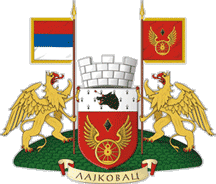 ОПШТИНА ЛАЈКОВАЦOPŠTINA LAJKOVACMUNICIPALITY OF LAJKOVACИНФОРМАТОРО РАДУ ОРГАНА ОПШТИНЕ ЛАЈКОВАЦ08.11.2023.Основни подаци о органима општине Лајковац и Информатору о раду органа општине ЛајковацОсновни подаци о органима за које је израђен Информатор о радуИнформатор о раду органа општине Лајковац (у даљем тексту Информатор) израђен је за органе општине Лајковац, и то: Скупштину општине Лајковац, Председника општине Лајковац, Општинско веће општине Лајковац и Општинску управу општине Лајковац.Седиште органа општине Лајковац: ул. Омладински трг бр. 1, 14224 Лајковац.Матични број општине Лајковац: 07353154.Порески индентификациони број општине Лајковац: 101343119.Адреса за пријем поднесака: ул. Омладински трг бр. 1, 14224 Лајковац.Адресе електронске поште одређене за контакт:Председник општине: opstinalajkovac@gmail.comЗаменик председника општине: opstinalajkovac@gmail.comПредседник Скупштине општине: opstinalajkovac@gmail.comЗаменик председника Скупштине: opstinalajkovac@gmail.comСекретар скупштине општине: gogiilic82@gmail.com	Начелник Општинске управе: opstinalajkovac@gmail.com	Одељење за привреду и имовинско правне послове – руководилац: imovinsko.pravni.poslovi.lajkovac@gmail.comОдељење за комунално-стамбене,  грађевинске и урбанистичке послове: oplajkovac@gmail.comОдељење за буџет и финансије: budzetlajkovac1@gmail.com Одељење за општу управу и друштвене делатности – руководилац: birackispisak@lajkovac.ls.org.rsАдреса сајта општине: www.lajkovac.org.rs Лица која се старају о одређеним информацијама, подацима и радњама у вези са израдом Информатора су:Сузана Ћирић, руководилац Одељења за општу управу и друштвене делатности о деловима информатора који садрже податке о раду Одељења за општу управу и друштвене делатности и о ажурирању тих делова Информатора.Мирјана Ђаковић, начелник, о деловима информатора који садрже податке о раду Одељења за привреду и имовинско правне послове и ажурирању тих делова Информатора.Предраг Мирковић, руководилац Одељења за комунално-стамбене,  грађевинске и урбанистичке послове о деловима Информатора који садрже податке о раду Одељења и ажурирању тих делова Информатора.Мирјана Ђаковић, начелник, уместо руководиоца Одељења за буџет и финансије о деловима Информатора који садрже податке о раду Одељења и ажурирању тих делова Информатора.Злата Жујовић, шеф Службе за инспекцијске послове о деловима Информатора који садрже податке о раду Службе и ажурирању тих делова Информатора.Горан Илић, секретар Скупштине општине Лајковац о о деловима Информатора који садрже податке о раду Скупштине и ажурирању тих делова Информатора.За тачност и потпуност података које садржи Информатор одговоран је начелник Општинске управе, и руководиоци Одељења Општинске управе.О објављивању и ажурности Информатора стара се Мирјана Ђаковић, начелник Општинске управе.О постављању Информатора на сајт општине Лајковац стара се Горан Јеремић, регистратор обједињене процедуре.Датум првог објављивања Информатора: 02.09.2015. године.Датум последње измене или допуне Информатора: 08.11.2023. године.Датум последње провере ажурности података: 08.11.2023. године.Напомена о месту где се може остварити увид у Информатор и набавити штампана копија Информатора:Увид у Информатор се може извршити у просторијама органа општине Лајковац: ул. Омладински трг бр. 1, Лајковац, сваког радног дана у оквиру радног времена од 7:00 до 15:00 часова, као и на веб адреси: www.lajkovac.org.rsНа месту на ком се врши увид у Информатор, може се набавити и штампана копија Информатора.Основни подаци о општини ЛајковацОпштина Лајковац се налази у Западној Србији, у средњем делу колубарске долине, на 44 степена и 30 минута северне географске ширине и 20 степени и 15 минута источне географске дужине. Територијално припада Колубарском округу, заједно са општинама Ваљево, Мионица, Уб, Љиг и Осечина а граничи се са Лазаревцем, Ваљевом, Убом, Мионицом и Љигом. Заузима површину од 186 квадратних километара са 19 насељених места. По прелиминарним резултатима пописа из 2011. године у општини живи 15.475 становник у 5.160 домаћинстава.Лајковац је смештен у непосредној близини Ибарске магистрале којом је од Београда удаљен 69 километара а од Лазаревца 3 километра. До Ваљева, седишта Колубарског округа има 27 километара. Завршетком Коридора 11 који пролази кроз општину саобраћајни положај Лајковца постаће још повољнији.Лајковац је познато железничко место, варошица је настала проласком првог воза на релацији Обреновац-Ваљево 1908. године.Захваљујући плодним долинама Колубаре и Љига, општина Лајковац је познато пољопривредно подручје, пре свега по производњи говеда сименталске расе. Већ 30. година традиционално се одржава изложба грла сименталске расе сваког 27. септембра.На територији општине Лајковац у употреби је српскио језик и ћирилично писмо.Општина Лајковац има, као своје симболе грб и заставу. Симболи општине Лајковац изражавају њене историјске, културне, привредне и географске способности.Грб општине Лајковац користи се у три нивоа као Основни, Средњи и Велики грб.Блазон Основног грба гласи: на црвеноме окриљени точак парне локомотиве све златно, испод црнога дијаманта фимбриранога златно, а у глави на хермелину, црвеном стрелом у чело рањена истргнута црна глава вепра црвенога језика и окружена златно.Блазон Средњег грба гласи: Основни грб (на црвеноме окриљени точак парне локомотиве све златно, испод црнога дијаманта фимбриранога златно, а у глави на хермелину, црвеном стрелом у чело рањена истргнута црна глава вепра црвенога језика и окружена златно), све надвишено сребрном бедемском круном са три видљива мерлона. Испод штита исписан је назив места и Општине.Блазон великог грба гласи: Основни грб (на црвеноме окриљени точак парне локомотиве све златно, испод црнога дијаманта фимбриранога златно, а у глави на хермелину, црвеном стрелом у чело рањена истргнута црна глава вепра црвенога језика и окружена златно), све надвишено сребрном бедемском круном са три видљива мерлона. Чувари грба су два златна грифона оружана и језика црвених а уз њих су два, у брежуљкасти травнати постамент пободена, златом окована копља, вију се у поље народни стег Србије – десно и Титулара – лево. Испод грба је име насељеног места и Општине.Црвена боја на штиту асоцира на војничку храброст, подсећајући на Колубарску битку 1941. године а изражава и веру у успешан живот општине и њених житеља по вољи Божијој. Точак парне локомотиве са крилима указује да је кључни догађај за развој Лајковца пролазак првог воза на релацији Обреновац – Ваљево 1908. године. Златна боја симболизује духовно и материјално богатство, као и боју зрелог жита. Дијамант у хералдици представља угаљ указујући на припадност општине Колубарском басену. У глави штита је хермелин као типична ознака Краљевства и подсећа на заслуге Титулара у опстанку Србије. У хермелинском пољу налази се глава рањеног вепра као симбол неустрашивог борца. Изнад штита је бедемска круна са три видљива мерлона – симболизује места према њиховом статусу и броју становника.Општина Лајковац има квадратни стег, следећег блазона: на црвеноме  окриљени точак парне локомотиве све златно, испод црнога дијаманта фимбриранога златно. Општина врши послове из своје надлежности утврђене Уставом и законом, послове из оквира права и дужности Републике који су јој законом поверени.Општина Лајковац у вршењу својих надлежности, преко својих органа, у складу са Уставом и законом:доноси статут, буџет и завршни рачун, просторни и урбанистички план и план развоја Општине, као и стратешке планове и програме локалног економског развоја;уређује и обезбеђује обављање и развој комуналних делатности, локални превоз, коришћење грађевинског земљишта и пословног простора;стара се о изградњи, реконструкцији, одржавању и коришћењу некатегорисаних општинских путева, као и улица и других јавних објеката од општинског значаја;стара се о задовољавању потреба грађана у области просвете (предшколско васпитање и образовање и основно и средње образовање и васпитање), научно-истраживачке и иновационе делатности, културе, здравствене и социјалне заштите, дечије заштите, спорта и физичке културе;обезбеђује остваривање посебних потреба особа са инвалидитетом и заштиту права осетљивих група;стара се о развоју и унапређењу туризма, занатства, угоститељства и трговине; доноси и реализује програме за подстицање локалног економског развоја, предузима активности за одржавање постојећих и привлачење нових инвестиција и унапређује опште услове пословања;стара се о заштити животне средине, заштити од елементарних и других непогода, заштити културних добара од значаја за Општину;стара се о заштити, уређењу и коришћењу пољопривредног земљишта и спроводи политику руралног развоја; стара се о остваривању, заштити и унапређењу људских и мањинских права, родној равноправности, као и јавном информисању у Општини;образује и уређује организацију и рад органа, организација и служби за потребе Општине, организује службу правне помоћи грађанима и уређује организацију и рад мировних већа;утврђује симболе Општине и њихову употребу;управља општинском имовином и утврђује стопе изворних прихода, као и висину локалних такси;прописује прекршаје за повреде општинских прописа;обавља и друге послове од локалног значаја одређене законом, као и послове од непосредног интереса за грађане, у складу са Уставом, законом и овим статутом.Послови из надлежности општина утврђени Уставом и законом, ближе су одређени Јединственим пописом послова јединица локалне самоуправе који обезбеђује министарство надлежно за локалну самоуправу у складу са законом.1.3 Подаци о информаторуИнформатор је израђен у складу са чланом 39. Закона о слободном приступу информацијама од јавног значаја (“Службени  гласник РС“, бр. 120/2004, 54/2007, 104/2009 и 36/2010) и Упутством за израду и објављивање информатора о раду државног органа (“Службени  гласник РС“,  бр. 68/2010 и 105/2021).Информатор је израђен на основу података достављених од стране руководиоца организационих јединица Општинске управе, као и општих аката органа општине Лајковац.Информатор  садржи податке који су од значаја за садржину, обим и начин остваривања права грађана и заинтересованих лица за приступ информацијама од јавног значаја. Сврха објављивања Информатора је информисање јавности о документима, подацима и информацијама које поседује или којима располаже општина Лајковац у оквиру делокруга свога рада, као и о услугама које пружа заинтересованим лицима. Информатор је објављен у електронској верзији на web адреси:www.lajkovac.org.rs Организациона структураГрафички приказ организационе структуре – органи општине ЛајковацГрафички приказ организационе структуре – Скупштина општине2.1.2. Графички приказ организационе структуре – Председник општинеГрафички приказ организационе структуре – Општинско већеГрафички приказ организационе структуре – Општинска управаНаративни приказ организационе структуре – органи општине ЛајковацОргани општине Лајковац су Скупштина општине, Председник општине, Општинско веће  и  Општинска управа .2.2.1 Скупштина општинеЛице одговорно за тачност и потпуност података о Скупштини општине Лајковац је Горан Илић секретар Скупштине.Скупштина општине је највиши орган општине Лајковац који врши основне функције локалне власти, утврђене Уставом, законом и статутом општине Лајковац.Пословником Скупштине општине Лајковац („Службени гласник општине Лајковац“ бр. 1/2020) уређен је начин припреме, вођења и рад седнице Скупштине општине и друга питања везана за рад Скупштине општине Лајковац.Председник Скупштине општине Лајковац је Ненад Џајевић, контакт:тел: 014/3433-329, e-mail: opstinalajkovac@gmail.com Заменик председника Скупштине општине Лајковац  је Милутин Нишавић, контакт:тел: 014/3433-329, e-mail: opstinalajkovac@gmail.com Секретар Скупштине општине Лајковац је Горан Илић, контакт:тел: 014/3433-329, e-mail: gogiilic82@gmail.com Скупштину општине Лајковац чине одборници које бирају грађани непосредно, тајним гласањем у складу са законом.Право је и дужност одборника да учествује у раду Скупштине општине и њених радних тела, предлаже Скупштини општине расправу о одређеним питањима, подноси предлоге одлука и других аката из надлежности Скупштине општине и даје амандмане на предлоге аката, поставља питања везана за рад органа Општине и учествује у другим активностима Скупштине општине.	Право је одборника да буде редовно обавештаван о питањима од утицаја на вршење одборничке дужности и да од органа и служби тражи податке који су му потребни за рад.Права и дужности одборника ближе се одређују Пословником Скупштине општине Лајковац.	Скупштина општине Лајковац има 35 одборника.	Одборници скупштине општине Лајковац су:Одборници Скупштине имају право да образују одборничке групе. Одборничку групу чине одборници који припадају једној политичкој странци, коалицији странака, другој политичкој организацији или групи грађана, која има најмање 3 одборника.Одборничку групу могу удруживањем да образују и одборници који припадају политичкој странци, коалицијама странака, другој политичкој организацији или групи грађана, које имају мање од 5 одборника.Одборничка група се образује тако што се председнику Скупштине подноси списак чланова одборничке групе који је потписао сваки њен члан, са посебним назначењем шефа одборничке групе, који представља одборничку групу, и његовог заменика. Одборник може бити члан само једне одборничке групе.О промени састава одборничке групе, шеф одборничке групе, у писаној форми,  обавештава председника Скупштине, уз писану сагласност одборника који мења припадност одборничкој групи.О образовању нове одборничке групе и о променама у постојећим, обавештавају се одборници Скупштине на првој наредној седници.У Скупштини општине Лајковац образоване су три одборничке групе и то:„Александар Вучић – за нашу децу“ шеф одборничке групе: Милош Грчић, заменик шефа: није одређенСПС – ЈС шеф одборничке групе: Јагош Лончар,  заменик шефа: Владимир Марић.За бољи Лајковац шеф одборничке групе: Ненад Остојић, заменик шефа: Дејан Адамовић.За разматрање појединих питања из надлежности Скупштине, предлагање аката и одлука, сагледавање стања у одређеним областима и давање мишљења на предлоге аката које доноси Скупштина, образују се стална радна тела.Стална радна тела Скупштине општине су савети и комисије. Савети имају  7  чланова, Комисије имају 5 чланова. Савети Скупштине општине су:Савет за социјално економска питања, буџет и финансије,Савет за пољопривреду и село,Савет за међународне односеСавет за безбедностиКомисије Скупштине су:Комисија за кадровска и административна питања и радне односе,Мандатно-имунитетска комисија,Комисија за родну равноправност,Другостепена изборна комисија,Комисија за пред. и жалбе,Комисија за планове СО Лајковац,Посебна Радна тела Скупштине:Изборна комисија за спровођење избора за чланове савета месних заједницаРади разматрања одређених питања и извршавања посебних задатака из надлежности општине, Скупштина општине може да оснива и повремена радна тела.Повремена радна тела Скупштине општине су :Општински штаб за ванредне ситуације општине Лајковац,Савет за здравље општине Лајковац,Комисија за израду годишњег програма заштите уређења и коришћења пољопривредног земљишта,Комисија за утврђивање назива улица и тргова,Комисија за именовање директора јавних предузећа чији је оснивач општина ЛајковацСавет за борбу против наркоманијеИтд.2.2.2 Председник општинеПредседник општине је извршни орган општине Лајковац.Председник општине је Андрија Живковић, контакт:тел: 014/3433-329, e-mail:  opstinalajkovac@gmail.comПредседник општине има заменика који га замењује у случају његове одсутности и спречености да обавља своју дужност.Заменик председника општине је Обрад Милутиновић, контакт:тел: 014/3433-329, e-mail:  opstinalajkovac@gmail.comПредседник општине и заменик председника су на сталном раду у општини.Општинско већеОпштинско веће је извршни орган општине Лајковац.Општинско веће чине Председник општине, заменик Председника општине и пет чланова Општинског већа.Чланови општинског већа су:Младен БајићДајана НенадовићМилан БугарчићЈованка ГомилановићБојан ЛукићЧланови општинског већа се могу контактирати преко телефона 014-3433-329и e-maila: opstinalajkovac@gmail.com Општинска управаЛице одговорно за тачност и потпуност података о Општинској управи Општине Лајковац је Мирјана Ђаковић, начелник ОУ. Општинска управа је орган општине Лајковац.Општинска управа врши управне послове у оквиру права и дужности општине Лајковац и одређене стручне послове за потребе Скупштине општине, Председника општине и Општинског већа.Радом општинске управе руководи начелник.Начелник Општинске управе представља Општинску управу, организује и обезбеђује законито и ефикасно обављање послова, координира рад и међусобну сарадњу основни хорганизационих јединица, одлучује о правима, дужностима и одговорностима запослених, стара се о обезбеђивању услова рада, доноси Правилник о унутрашњем уређењу и систематизацији Општинске управе уз сагласност Општинског већа.Начелник општинске управе је Мирјана Ђаковић, контакт тел: 014/3433-329, e-mail: imovinsko.pravni.poslovi.lajkovac@gmail.comРадом основних организационих јединица Општинске управе руководе руководиоци основних организационих јединица.Радом унутрашњих организационих јединица руководе руководиоци унутрашњих организационих јединица, и то: радом Одсека - шеф Одсека, радом Службе -шеф Службе.Руководиоци основних организационих јединица организују и обезбеђују њихов законит и ефикасан рад, старају се о правилном распореду послова на поједине унутрашње организационе јединице и запослене и старају се о испуњавању радних дужности запослених.Руководилац основне организационе јединице је у извршењу послова дужан да се придржава налога и упутства начелника Општинске управе.Руководилац основне организационе јединице одговоран је начелнику  Општинске управе, за свој рад и за законит и благовремни рад основне организационе јединице којом руководи. Послове Општинске управе обављају следеће основне организационе јединице, и то:	Одељење за општу управу и друштвене делатности, руководилац СУзана Ћирић, контакт тел: 014/3433-329 e-mail: birackispisak@lajkovac.ls.org.rsОдељење за привреду и имовинско-правне послове,  контакт тел: 014/3433-329 e-mail: imovinsko.pravni.poslovi.lajkovac@gmail.com Одељење за комунално-стамбене, грађевинске и урбанистичке послове, руководилац Предраг Мирковић, контакт тел: 014/3433-329 e-mail: presam75@gmail.com Одељење за буџет и финансије, /, контакт тел: 014/3433-329 e-mail: / Служба за инспекцијске послове, руководилац Злата Жујовић, контакт тел: 014/3433-329 e-mail: zlatazujovic.13@gmail.comСлужба за Скупштинске послове, /, контакт тел: 014/3433-329 e-mail: skupstinska.lajkovac@gmail.comСлужба правне помоћи, шеф Наташа Ковачевић, контакт тел: 014/3433-329 e-mail: opstinalajkovac@gmail.comНачелник Оппштинске управе предлаже Правилник о унутрашњем уређењу и систематизацији Општинске управе, који доноси Општинско веће.Правилником о унутрашњем уређењу и систематизацији Општинске управе општине Лајковац уређује се: -организационе јединице и њихов делокруг;-начин руковођења организационим јединицама;-укупан број радних места;-назив и опис послова за свако радно место и потребан број извршилаца, услови за обављање послова за свако радно место и  број радних места на која се могу примити приправниц. Интерна ревизија У оквиру општине се oргaнизује пoсeбна функциoнaлнo нeзaвисна oргaнизaциoна jeдиница зa интeрну рeвизиjу. Пoслoвe jeдиницe зa интeрну ревизију општине Лајковац обавља интерни ревизор. Интерни ревизор је oргaнизaциoно и  функциoнaлнo нeзaвисан и  директно одговоран  председнику Општине.Зајеничко јавно правобранилаштво општина Лајковац и ЉигОдлуком о Заједничком правобранилаштву општина Лајковац и Љиг уређује се положај, надлежност, уређење и организација као и друга питања од значаја за рад Заједничког правобранилаштва.Заједничко правобранилаштво је орган који обавља послове правне заштите имовинских права и интереса општина Лајковац и Љиг.Седиште Заједничког правобранилаштва је у Лајковцу, улица Омладински Трг 1.Радом Заједничког правобранилаштва руководи јавни правобранилац и заменик правобраниоца.Правобраниоца на предлог председника општина Лајковац и Љиг, бирају скупштине оснивача на период од пет година, након чега може бити поново именован.За свој рад и рад Заједничког правобранилаштва правобранилац је одговоран скупштинама оснивача.Средства за рад Заједничког правобранилаштва обезбеђују се у буџетима оснивача у једнакој сразмери. Износ средстава за ову намену утврђује се међусобним споразумом оснивача.Правобранилац је Живорад Бојичић, дипл. правник, тел: 014/3433-166, е-mail pravobranilastvoljigilajkovac@gmail.com Подаци о предвиђеном и стварном броју запослених и других радно ангажованих лицаУ Општинској управи општине Лајковац запослено је 63 лице на неодређено време од чега:25 лица са високом стручном спремом9 лица са вишом школском спремом20 лица са средњом стручном спремом9 лица КВ11 лица НКБрој лица запослених на одређено време је променљив тј. зависи од периода на који су исти примљени.Постављена лица су начелник Општинске управе, секретар Скупштине општине.Опис функција старешинаСкупштина општинеПредседник Скупштине општине Председник Скупштине општине организује рад Скупштине општине, сазива и председава њеним седницама, остварује сарадњу са председником општине и Општинским већем, стара се о остваривању јавности рада, потписује акта која доноси Скупштина општине и обавља друге послове утврђене Статутом и Пословником Скупштине општине Лајковац.Заменик председника Скупштине општине Заменик председника Скупштине општине замењује председника Скупштине општине у случају његове одсутности и спречености да обавља своју дужност.Секретар Скупштине општинеСекретар Скупштине општине се стара о обављању стручних послова у вези са сазивањем и одржавањем седница Скупштине општине и њених радних тела и руководи административним пословима везаним за њихов рад.Напомена: имена Председника Скупштине општине, заменика председника Скупштине општине и секретара Скупштине општине   наведена су у делу Информатора – 2.2.1 Скупштина општине (наративни приказ).Председник општинеПредседник општинеПредседник општине представља и заступа општину, наредбодавац је за извршење буџета  и врши друге послове утврђене законом, статутом општине и другим актима Скупштине општине.Председник општине је дужан да извештава Скупштину општине, по сопственој иницијативи или на њен захтев, а најмање једном годишње о извршавању одлука и других аката Скупштине општине.3.2.2 Заменик председника општине Заменик Председника општине замењује Председника општине у случају његове одсутности и спречености да обавља своју дужност.Напомена: имена Председника општине и заменика Председника општине  наведена су у делу Информатора – 2.2.2 Председник општине (наративни приказ).Општинско већеОпштинско веће чине Председник општине, заменик Председника општине, као и пет чланова Општинског већа.Председник општине је председник Општинског већа.Председник општине представља Општинско веће, сазива и води његове седнице, одговоран је за законитост рада Општинског већа и дужан је да обустави од примене одлуку Општинског већа за коју сматра да није сагласна законуЗаменик Председника општине је члан Општинског већа по функцији.Општинско веће је дужно  да извештава  Скупштину општине, по сопственој иницијативи или на њен захтев, а најмање једном годишње о извршавању одлука и других аката Скупштине општине.Напомена: имена чланова Општинског већа  наведена су у делу Информатора – 2.2.3 Општинско веће (наративни приказ).Општинска управаНачелник Општинске управе Начелник Начелник Општинске управе руководи Општинском управом .Начелник Општинске управе представља Општинску управу, организује и обезбеђује законито и ефикасно обављање послова, координира рад и међусобну сарадњу основних организационих јединица, одлучује о правима, дужностима и одговорности запослених, стара се о обезбеђењу услова рада, доноси Правилник о унутрашњем уређењу и систематизацији Општинске управе из сагласност Општинског већа.Напомена: име начелника Општинске управе наведено је у делу Информатора – 2.2.4 Општинска управа (наративни приказ).Заједничко јавно правобранилаштво општина Лајковац и Љиг 3.5.1 ПравобранилацПравобранилац руководи Заједничким правобранилаштвом и одговоран је за правилан и благовремен рад Заједничког правобранилаштва.Правобранилац може предузети сваку радњу из надлежности правобранилаштва.У оквиру надлежности Заједничког правобранилаштва правобранилац је искључиво надлежан за покретање поступка оцене уставности и законитости, подношење извештаја и обавештења оснивачима и обављање других послова утврђених законом и Одлуком о заједничком правобранилаштву општина Лајковац и Љиг.Правобранилац издаје у писменој форми општа обавезна упутства за рад и поступање заменика правобраниоца и запослених у Заједничком правобранилаштву, ради постизања законитости, делотворности и једнообразности у поступању.3.5.2 Заменик правобраниоцаЗаменик правобраниоца замењују правобраниоца у случају његове одсутвности или спречености за рад.Заменик правобраниоца може предузети сваку радњу из надлежности правобранилаштва, која није у искључивој надлежности правобраниоца.Напомена: име правобраниоца и подаци везани за њега наведени су у делу Информатора – 2.2.5 Зајеничко јавно правобранилаштво општина Лајковац и Љиг.Опис правила у вези са јавношћу радаПорески идентификациони број општине Лајковац ПИБ: 101343119Радно време органа општине ЛајковацРадно време органа општине Лајковац је од 7:00 часова до 15:00 часова од понедељка до петка.Дневни одмор (пауза): од 09:00 часова до 09:30 часова.4.3. Физичка адреса органа општине ЛајковацУлица: Омладински трг бр. 1, 14224 Лајковац4.4 Телефон органа општине ЛајковацТелефон централе: 014/3433-329Факс: 014/3433-3324.5 Електронске адресе и контакт телефони4.5.1 Скупштина општинеПредседник скупштине општине:e-mail:  тел: 014/3433-329;Заменик председнка Скупштине:e-mail: opstinalajkovac@gmail.com тел: 014/3433-329;Секретар Скупштине општине:e-mail: gogiilic82@gmail.com  тел: 014/3433-329;4.5.2 Председник општинеПредседник општине:e-mail: opstinalajkovac@gmail.com тел: 014/3433-329;Заменик Председника општине:e-mail: opstinalajkovac@gmail.com тел: 014/3433-329;4.5.3 Општинско већеe-mail: opstinalajkovac@gmail.com тел: 014/3433-329;4.5.4 Општинска управаНачелник општинске управе:e-mail: imovinsko.pravni.poslovi.lajkovac@gmail.com  тел: 014/3432-760;4.5.5 Основне организационе јединице Општинске управеОдељење за привреду и имовинско правне послове:e-mail: imovinsko.pravni.poslovi.lajkovac@gmail.com  тел: 014/3433-329;Одељење за комунално-стамбене, грађевинске и урбанистичке послове:e-mail: objedinjenaprocedura@lajkovac.ls.gov.rs  тел: 014/3433-109;Одељење за буџет и финансије:e-mail: budzet@lajkovac.ls.gov.rs тел: 014/3433-329;Одељење за општу управу и друштвене делатности:e-mail: opstauprava@lajkovac.org.rs  тел: 014/3433-109Служба за инспекцијске послове:e-mail: inspekcija.la@gmail.com тел: 014/3433-188;Служба за скупштинске послове:e-mail: skupstinska.lajkovac@gmail.com тел: 014/3433-109Служба правне помоћи:e-mail: opstinalajkovac@gmail.com тел: 014/3433-1094.6. Физичка и електронска адреса и контакт телефон лица овлашћених за поступање по захтевима за приступ информацијама од јавног значајаМирјана Тејић  је лице овлашћено за поступање по захтевима за приступ информацијама од јавног значаја у  Општинској управи, адреса: Омладински трг бр. 1, 14224 Лајковац, телефон: 014/3433-109, , e-mail: opstinalajkovac@gmail.com ; ksgodeljenjeopstinelajkovac@gmail.com  као и за Председника општине и Општинску управу Скупштину општине и Општинско веће.4.7 Јавност рада Скупштине општинеЧлан 12. Статута Скупштине општине Лајковац („Службени гласник општине Лајковац“ бр. 2/19) прописује:Рад органа Општине је јаван.Јавност рада и обавештења грађана по правилу обезбеђује се :путем средстава јавног информисања, презентовањем одлука и других аката јавности на уобичајен начин (огласне табле, Општинско гласило и др.) и постављањем на интернет презентацију;правом грађана да остваре увид у одређене информације, записнике, извештаје о раду органа и слично;присуством грађана раду органа Општине у сваком појединачном случају у складу са законом:организовањем јавних расправа у складу са законом, овим Статутом и одлукама органа општине:у другим случајевима утврђеним овим Статутом и другим одлукама органа Општине.Седнице Скупштине општине Лајковац су јавне.Седници Скупштине општине и њених радних тела могу присуствовати акредитовани представници штампе и других средстава јавног информисања.О раду Скупштине општине може се дати службено саопштење за штампу и друго средство јавног информисања. Текст службеног саопштења саставља секретар Скупштине општине а одобрава председник Скупштине општине или лице које он овласти.Конференције за штампу у Скупштини општине могу да држе председник Скупштине општине или његов заменик, председник општине и његов замених и шефови одборничких група.Седнице Скупштине општине и њена радна тела могу бити затворене за јавност у целости или при разматрању одређених питања у случајевима одређеним законом, ако то предложи председник општине, Општинско веће, радно тело или најмање 10 одборника.Седнице Скупштине општине се снимају и аудио запис о току седнице представља део документације Скупштине.Акта која доноси Скупштина доступна су на сајту општине.4.8 Јавност рада Општинског већаРад Општинског већа је јаван а у случајевима предвиђеним законом и Пословником о раду Општинског већа („Службени гласник општине Лајковац“ бр. 12/08) јавност се искључује.За јавност рада одговара председник већа.Општинско веће обавештава јавност о свом раду и донетим актима као и о значајним питањима која разматра – присуством средстава јавног информисања седницама Већа, давањем саопштења за јавност, одржавањем конференција за штампу, давањем интервјуа, објављивањем информација путем интернета и др.4.9 Јавност рада Општинске управеОдлуком о Општинској управи општине Лајковац („Службени гласник општине Лајковац“ бр. 9/17)  у вези са јавношћу рада Општинске управе прописано је следеће:Општинска управа обезбеђује јавност рада давањем информација средствима јавног информисања, издавањем службених информација у складу са законом.Начелник Општинске управе или лице које он овласти даје информације о раду Општинске управе средствима јавног информисања.О раду основних организационих јединица информације дају њихови руководиоци.Општинска управа може ускратити давање информација ако њихова садржина представља државну, војну, службену или пословну тајну.О ускраћивању информација из претходног става одлучује начелник Општинске управе.4.10 Објављивање аката у општини ЛајковацСтатутом општине Лајковац дефинисано је да се општи акти Општине објављују у „Службеном гласнику општине Лајковац“. Акти из става 1. овог члана ступају на снагу 8  дана од дана објављивања, осим ако доносилац у поступку доношења не утврди да постоје оправдани разлози да исти ступи на снагу и раније.Одлуке и друга општа  и појединачна акта органа општине Лајковац објављују се у „Службеном гласнику општине Лајковац“.У „Службеном гласнику општине Лајковац“ објављују се:Статут општине,Програм развоја општине односно појединих делатности;Просторни план општине и урбанистички планови;одлуке и друга општа и појединачна акта Скупштине општине и аутентична тумачења тих аката;општа и појединачна акта која доноси Председник општине и Општинско Веће у извршавању закона и других прописа;општа акта која, у скалду са законом и другим прописима општине доноси Општинска управа;акта у изборном поступку за избор одборника Скупштине општине;одлуке Уставног суда о оцени уставности и законитости општих аката органа општине;друга акта када то одлуче органи општине.„Службени лист општине Лајковац“ уређује и издаје Општинска управа – Служба за скупштинске послове.Послове главног и одговорног уредника „Службеног гласника општине Лајковац“ врши секретар Скупштине општине.„Службени гласници општине Лајковац“ доступни су на сајту општине Лајковац у делу СЛУЖБЕНИ ГЛАСНИЦИ.4.11 Начин упознавања јавности са местом и временом одржавања седнице Скупштине општине Лајковац и Општинског већа, као и радом органа општине ЛајковацУ вези са начином обавештавања јавности са местом и временом одржавања седница Скупштине општине Лајковац и Општинског већа, кабинет Председника општине, праворемено обавештава јавност о месту и времену одржавања седница, слањем информације и позива средствима информисања, као и постављањем ових информација на сајт општине Лајковац.4.12 Интерна ревизијаИнтерни ревизор је Татијана Панић, дипл. економиста из Лајковца тел: 014/3433-109; mail: revizija.lajkovac@gmail.com; revizija@lajkovac.org.rsИнтерни ревизор општине Лајковац обавља и послове руководиоца интерне ревизије.У вршењу функције, запослени у интерној ревизији су обавезни да чувају тајност службених и пословних података, сходно члану 16. Правилника о заједничким критеријумима за организовање и стандардима и методолошким упутствима за поступање и  извештавање интерне ревизије у јавном сектору („Службени гласник РС“, бр. 99/2011, и 106/2013) и члану 11. Одлуке о оснивању интерне ревизије општине Лајковац („Службени гласник општине Лајковац“ бр.16а/2020). 5. Списак најчешће тражених информација од јавног значајаИнформације од јавног значаја које се најчешће траже односе се на разне области из делокруга рада Општинске управе.У вези начина тражења информација од јавног значаја најзаступљенији начин је упућивање захтева за приступ информацијама од јавног значаја.Захтеви за приступ информацијама од јавног значаја се по правилу подносе на шалтеру писарнице, али је већи број захтева поднет електронском поштом.Најчешће тражене информације су:подаци о укупном броју бирача на подручју општине Лајковац;подаци о коришћењу финансијских средстава буџета општине Лајковац;подаци о броју контрола инспекцијских органа везаних за COVID-19;6. Опис надлежности, овлашћења и обавеза6.1 Скупштина општинеСкупштина општине је највиши орган општине Лајковац.Скупштина општине у складу са законом:доноси Статут општине и Пословник Скупштине општине,доноси буџет и усваја завршни рачун буџета,утврђује стопе изворних прихода Општине, као и начин и мерила за одређивање висине локалних такси и накнада,доноси план развоја Општине, планске документе јавних политика, средњорочне планове и друге планске документе у складу са законом,доноси просторни и урбанистички план Општине,доноси прописе и друге опште акте из надлежности Општине,бира и разрешава локалног омбудсмана,расписује општински референдум и референдум на делу територије Општине, изјашњава се о предлозима садржаним у грађанској иницијативи и утврђује предлог одлуке о самодоприносу,образује и уређује организацију и рад организација и служби за потребе Општине,оснива јавна предузећа и друштва капитала за обављање делатности од општег интереса у складу са законом и овим статутом, даје сагласност на законом одређене опште и друге правне акте и радње јавног предузећа, односно друштва капитала ради заштите општег интереса,оснива установе и организације у области предшколског образовања и васпитања, основног образовања, културе, социјалне заштите, примарне здравствене заштите, физичке културе, спорта, дечије заштите и туризма, прати и обезбеђује њихово функционисање,именује и разрешава надзорни одбор и директора јавног предузећа чији је оснивач, даје сагласност на статут јавног предузећа и врши друга права оснивача у складу са законом и оснивачким актом,именује и разрешава управни одбор, надзорни одбор и директора установе, организације и службе чији је оснивач и даје сагласност на њихове статуте у складу са законом,бира и разрешава председника Скупштине и заменика председника Скупштине,поставља и разрешава секретара и заменика секретара Скупштине,бира и разрешава председника Општине и  на предлог председника Општине бира заменика председника Општине и чланове Општинског већа,именује и разрешава главног урбанисту,именује Изборну комисијиу за спровођење избора за одборнике Скупштине општине у складу са законом,усваја Кадровски план,уређује услове и начин обављања комуналних делатности, права и обавезе корисника комуналних услуга, обим и квалитет комуналних услуга и начин вршења надзора над обављањем комуналних делатности, односно поверава обављање тих делатности друштву капитала или предузетнику, прописује опште услове одржавања комуналног реда и мере за њихово спровођење,доноси годишње и средњорочне програме уређивања грађевинског земљишта; одлучује о отуђењу грађевинског земљишта у складу са законом о прописом Општине,доноси локалну стамбену стратегију у складу са Националном стамбеном стратегијом, акциони план за њено спровођење и програме стамбене подршке, доноси одлуку о додели стамбене подршке, може основати јавн стамбену агенцију у складу са законом, као и правно лице за обављање послова од јавног интереса у области становања,уређује коришћење пословног простора који је у јавној својини Општине, уређује висину закупнине пословног простора и врши друге послове у вези са коришћењем пословног простора, у складу са законом и другим актима Општине,уређује критеријуме и поступак давања станова у закуп и њихове куповине у складу са позитивним прописима из те области,прописује висину закупнине за коришћење стамбених зграда, станова и гаража у јавној својини Општине,ближе уређује коришћење, одржавање и управљање стварима у јавној својини Општине,уређује начин коришћења превозних средстава у јавној својини Општине,уређује ближе услове за обављање такси превоза путника,доноси програме коришћења и заштите природних вредности и програме заштите животне средине, односно локалне акционе и санационе планове, у складу са стратешким документима и интересима и специфичностима Општине и утврђује посебну накнаду за заштиту и унапређење животне средине,доноси годишњи програм заштите, уређења и коришћења пољопривредног земљишта, утврђује противерозионе мере и њихово спровођење, одлучује о привођењу пашњака другој култури,доноси програм развоја туризма у складу са Стратегијом, утврђује висину боравишне таксе на територију Општине,доноси локални акциони план за борбу против корупције на нивоу Општине и образује стално радно тело за праћење спровођења локалног акционог плана,доноси програм контроле и смањења популације напуштених паса и мачака, уређује држање и заштиту домаћих животиња и кућних љубимаца у складу са законом,доноси оперативни план за воде II реда, одређује место и начин коришћења воде за рекреацију, укључујући и купање,доноси акциони план за спровођење Националне стратегије за младе на територији Општине, може основати канцеларију за младе,доноси програм и план енергетске ефикасности,одлучује о прибављању и отуђењу непокретности у јавној својини Општине, заснивању хипотеке на непокретностима у јавној својини Општине као и о преносу права својине на другог носиоца права јавне својине,одлучује о улагању у ствари у јавној својини Општине и права у капитал јавног предузећа и друштва капитала чији је оснивач у складу са законом,одлучује о преносу права коришћења на стварима у својини општине, установама, јавним агенцијама и другим организацијама чији је оснивач Општина,одлучује о давању концесије када су јавна тела и предмет концесије у надлежности Општине, даје сагласност на концесиони акт,даје сагласност и усваја прелог пројекта јавно-приватног партнерства, даје сагласност сагласност на нацрт јавног уговора у пројекту јавно-приватног партнерства и даје овлашћење председнику Општине да потпише јавни уговор у име Општине,образује Штаб за ванредне ситуације, усваја годишњи план рада и годишњи извештај о раду Штаба за ванредне ситуације, доноси план и програм развоја система заштите и спасавања,образује робне резерве и утврђује њихов обим и структуру,утврђује општинске таксе и друге локалне приходе који Општини припадају по закону,утврђује висину доприноса за уређивање грађевинског земљишта,утврђује накнаду за комуналне услуге и даје сагласност на одлуку о промени цена комуналних услуга и утврђује категорије корисника који плаћају субвенционисану цену комуналне услуге у складу са законом,утврђује критеријуме за поступак регресирања трошкова боравка у предшколској установи за децу из материјално угрожених породица и доноси одлуке о другим правима на финансирање и регресирање трошкова предвиђених законом о финансијској подршци породици са децом и законом о социјалној заштити,доноси акт о дугорочном задуживању Општине у складу са законом којим се утврђује јавни дуг,прописује радно време угоститељских, трговинских и занатских објеката,даје мишљење о републичком и регионалном просторном плану,оснива стална и повремена радна тела за разматрање питања из њене надлежности,подноси иницијативу за покретање поступка оснивања, укидања или промене територије Општине,даје мишљење о законима којима се уређују питања од интереса за локалну самоуправу,разматра извештај о раду и даје сагласност на програм рада корисника буџета,одлучује о сарадњи и удруживању са градовима и општинама, удружењима, хуманитарним и другим организацијама,информише јавност о свом раду,покреће поступак за оцену уставности и законитости закона или другог општег акта Републике Србије којим се повређује право на локалну самоуправу,организује службу правне помоћи грађанима,уређује организацију и рад мировних већа,утврђује празник Општине,даје сагласност на употребу имена, грба и другог обележја Општине,уређује поступак, услове и критеријуме за додељивање јавних признања и почасних звања које додељује Општина и одлучује о додели јавних признања и почасних звања,одлучује о називима улица, тргова, градских четврти, заселака и других делова насељених места,разматра и усваја годишње извештаје о раду јавних предузећа, установа и  других јавних служби чији је оснивач или већински власник Општина,разматра извештај о раду локалног омбудсмана,разматра годишњи извештај главног урбанисте о стању у простору,усваја Етички кодекс понашања функционера,доноси мере и усваја препоруке за унапређивање људских и мањинских права,даје сагласност на Годишње, односно трогодишње програме пословања као и на посебне програме коришћења средстава буџета јавних предузећа у складу са законом о јавним предузећима,доноси програм локалног економског развоја, одлуку о додели подстицаја за улагања и мерама за подстицање конкурентности општине у привлачењу улагања у скалду са законом о јавним улагањима, као и о другим актима којима је законом о јавним улагањима прописана надлежност локалне самоуправе,доноси друге секторске програме и акционе планове за чије је доношње законом дефинисана надлежност јединице локалне самоуправе и усваја извештаје о реализацији истих,доноси Локални акциони план за запошљавање,доноси одлуке о мрежи јавних школа и јавних предшколских установа на територији општине,обавља друге послове утврђене законом, овим статутом и другим правним актима.6.2 Председник општинеПредседник општине је извршни орган општине Лајковац.Председник општине врши послове утврђене чланом 58. Статута општине Лајковац и то:представља и заступа општину,предлаже начин решавања питања о којима одлучује Скупштина,наредбодавац је за извршење буџета,успоставља финансијско управљање и контролу, успоставља интерну ревизију, оснива општинску службу за буџетску инспекцију,даје сагласност на опште акте којима се уређују број и структура запослених у установама које се финансирају из буџета Општине и на број и структуру запослених и других лица која се ангажују на остваривању програма или дела програма корисника буџета Општинеусмерава и усклађује рад Општинске управе,представља Општинско веће, сазива и води његове седнице,доноси појединачне акте за које је овлашћен законом, овим статутом или одлуком Скупштине општине,доноси решења о давању у закуп грађевинског земљишта у јавној својини општине у складу са законом, другим прописима и програмом коришћења грађевинског земљишта,одлучује о давању у закуп, односно на коришћење непокретности у јавној својини Општине, у складу са законом и прописом Општине,одлучује о пробављању и располагању покретним стварима у јавној својини Општине,даје претходну сагласност носиоцима права коришћења на стварима у јавној својини Општине (месним заједницама, установама и другим организацијама) за давању у закуп тих ствари,врши распоред службених зграда и пословних просторија у јавној својини Општине,закључује уговоре у име општине на основу овлашћења из закона статута и одлука Скупштине општине,у име општине закључује колективне уговоре за органе и за предузећа, установе и друге јавне службе чији је оснивач Општина,одлучује о организовању и спровођењу јавних радова,закључује уговор о донацији од физичког или правног лица,командант је Општинског штаба за ванредне ситуације по положају, доноси одлуку о проглашењу ванредне ситуације у Општини у складу са законом, доноси одлуку о проглашењу и о укидању ванредне ситуације на предлог Општинског штаба за ванредне ситуације,доноси одлуку о проглашењу дана жалости у Општини,усваја извештаје о извршењу буџета Општине и доставља их Скупштини општине,информише јавност о свом раду,подноси жалбу Уставном суду Републике Србије ако се појединачним актом или радњом државног органа или органа Општине онемогућава вршење надлежности Општине,образује стручна саветодавна тела за поједине послове из своје надлежности,поставља и разрешава помоћнике председнка општине,доноси акта из надлежности Скупштине општине у случају ратног стања или елементарних непогода, с тим што је дужан да их поднесе на потврду Скупштини чим она буде у могућности да се састане,даје сагласност на преузимање обавеза за плаћање на више година за текуће расходе,одлучује о задуживању општине за финансирање текуће ликвидности и пласирања средстава буџета, у складу са законом о јавном дугу,доноси решење о коришћењу средстава текуће буџетске резерве,одлучује о отварању и промени апропријација буџета,одлучује о привременој обустави извршења буџета и обустављању финансирања активности корисника буџета,подноси захтев надлежном министарству за одобрење фискалног дефицита у складу са одредбама закона о буџетском систему,даје сагласност на финансијске планове корисника буџета,врши и друге послове утврђене Статутом и другим актима општине.6.3 Општинско већеОпштинско веће је извршни орган општине Лајковац.Општинско веће врши послове утврђене чланом 46. Закона о локалној самоуправи и то:предлаже Статут, буџет и друге одлуке и акте које доноси Скупштина општине,непосредно извршава и стара се о извршавању одлука и других аката Скупштине општине,доноси одлуку о привременом финансирању у случају да Скупштина општине не донесе буџет пре почетка фискалне године,врши надзор над радом Општинске управе, поништава или укида акте Општинске управе који нису у сагласности са законом, Статутом и другим општим актом или одлуком које доноси Скупштина општине,решава у управном поступку у другом степену о правима и обавезама грађана, предузећа и установа и других организација у управним стварима из надлежности Општине,стара се о извршавању поверених надлежности из оквира права и дужности Републике, прати реализацију програма пословања и врши координацију рада јавних предузећа чији је оснивач Општина,подноси тромесечни извештај о раду јавних предузећа Скупштини општине, ради даљег извештавања у складу са законом којим се уређује правни положај јавних предузећа,предлаже акте које доноси Скупштина ради заштите општег интереса у јавном предузећу и друштву капитала чији је оснивач Општина,доноси решење о употреби средстава сталне буџетске резерве,оснива буџетски фонд и утврђује програм коришћења средстава буџетског фонда у складу са законом,поставља и разрешава начелника Општинске управе,доноси план одбране општине који је саставни део плана одбране Републике Србије, усклађује припреме за одбрану правних лица у делатностима из надлежности Општине са планом одбране Републике Србије, доноси одлуку о организовању у ванредним ситуацијама и план заштите од удеса,образује жалбену комисију,образује стручна саветодавна радна тела за поједине послове из своје надлежности,информише јавност о свом раду,доноси пословник о раду на предлог председника Општине,усваја Правилник о систематизацији радних места у Општинској управи Општине Лајковац,доноси План инвестиција,предлаже Скупштини усвајање, односно доношење Статута, буџета и других аката које доноси Скупштина општине,прописује смернице и рокове за припрему нацрта буџета и припрему предлога финансијских планова корисника буџета,даје сагласност на преузимање обавеза за капиталне издатке на више година,доноси одлуку о оправданости доделе minimis државне помоћи,одобрава Годишње програме и посебне програме спортских организација којима се остварује општи интерес у области спорта на територији Општине Лајковац,покреће поступак за оцену уставности и законитости општег акта месне заједнице пред Уставним судом, ако сматра да тај акт није у сагласности са Уставом и законом,даје сагласност на годишњи програм рада Црвеног крста,одлучује о учешћу у реализацији и суфинансирању заједничких пројеката,даје сагласност на Планове из своје надлежности у складу са законима и другим правним актима,доноси Решење о избору пројеката за изградњу, одржавање и обнову верских објеката који се финансирају из буџетамврши друге послове у складу са законом, статутом и другим правним актима.6.4 Општинска управаОпштинска управа је орган општине Лајковац.Општинска управа врши управне послове у оквиру права и дужности општине Лајковац и одређене стручне послове за потребе Скупштине општине, Председника општине и Општинског већа.Општинска управа:припрема прописе и друге акте које доноси Скупштина општине, Председник општине и Општинско веће,извршава одлуке и друге акте Скупштине општине, Председника општине и Општинског већа,решава у управном поступку у првом степену о правима и дужностима грађана, предузећа, установа и других организација у управним стварима из надлежности Општине,обавља послове управног надзора над извршавањем прописа и других општих аката Скупштине општине,извршава законе и друге прописе чије је извршавање поверено Општини,обавља стручне и aдминистративно-техничке послове за потребе Скупштина општине, Председник општине и Општинског већа,пружа помоћ месној заједници у обављању админситративно-техничких и финансијско-материјалних послова,доставља извештај о свом раду на извршавању послова из надлежности Општине и поверених послова, председнику Општине, Општинском већу и Скупштини општине по потреби а најмање једном годишње,спроводи конкурсе и прати реализацију истих у складу са позитивним прописима.6.5 Основне организационе јединице Општинске управе6.5.1 Одељење за општу управу и друштвене делатностиВрши послове Управе који се односе на:  припрему и израду нормативних аката и аналитичких материјала из делокруга одељења, послове: борачко-инвалидске заштите, друштвене бриге о деци, културе, подршке породици са децом, социјалне заштите, невладиних организација, месних заједница, образовања, енергетски угроженог купца, бирачких спискова, спорта, информисања, вођења матичних књига и књига држављана и издавања извода и уверења из истих, архиве, управљање људским ресурсима, лична стања грађана, пп заштиту и одбрану, ванредне ситуације, послове телефонисте, биротехничара, возача, кафе кувара, одржавања чистоће у канцеларијама и другим просторијама у оквиру зграде општине, набавке потрошног материјала, ситног инвентара и опреме и друге послове економа, послове административно-технички послови, одржавања система грејања и хлађења и врши и друге послове у складу са прописима.У саставу Одељења за општу управу и друштвене делатности ради обављања појединих послова из надлежности Општинске управе образује се месна канцеларија за подручје:Месна канцеларија Јабучје – за подручје насељеног места Јабучје, Мали Борак и Скобаљ.У саставу Одељења за општу управу и друштвене делатности може се образовати Канцеларија за младе која ће радити на: изради Локалних акционих планова који су у скалду са Националном стратегијом, а специфични су у односу на локални ниво; афирмацији младих и њиховом укључивању у друштво; информисању младих и пружању подршке њиховим иницијативама и пројективам – организовање и едукација младих; промовисању волонтерског рада младих; оснаживању невладиних организација које се баве младима и другим пословима од интереса за младе.Ово Одељење врши и послове који се односе на коришћење, одржавање службених просторија  и обезбеђује и друге услове рада Општинске управе, коришћење и превоз моторним возилима и друге сервисне послове, оперативне послове, набавку канцеларијског материјала, рад бифеа, ТТ централе, послове текућег и инцестиционог одржавања пословног простора и опреме, одржавање хигијене у пословним просторијама, организује рад доставне службе и врши дрге послове за потребе органа Општине.6.5.2 Одељење за привреду и имовинско-правне послове Обавља послове који се односе на области: привреда, занатство, угоститељство, трговина, туризам, приватно предузетништво, пољопривреда, шумарство, водопривреда и заштита животне средине (израда нацрта Програма развоја, вођење управног поступка по захтеву странке и службеној дужности, издавање уверења, услова, дозвола, поступање у вануправним предметима), праћење рада јавних предузећа.Ово Одељење врши и послове који се односе на праћење и проучавање стања у имовинско-правној области и давање предлога за предузимање мера, давање стручног мишљења на нацрте и предлоге прописа из предметне области (вођење управног поступка у предметима који се односе на експропријацију, национализацију, комасацију, уређивање односа на градском грађевинском земљишту, враћање одузетог земљишта, покретање поступка за укњижбу имовине Општине и старање о евидентирању непокретности на којима је Општина носилац права располагања и коришћења, поступање у вануправним предметима, вођење евиденције о пословном простору у својини Општине, израда нацрта уговора, стручна помоћ комисијама и другим радним телима Скупштине општине).Одељење врши и друге послове у складу са прописима.6.5.3 Одељење за комуналне-стамбене, грађевинске и урбанистичке пословеОбавља послове које се односе на: планирање инвестиција за извођење радова и вршење услуга који су у надлежности локалне самоуправе у складу са законом и другим актима донетим од стране надлежних органа општине Лајковац, израду пројектних задатака и техничке документације на основу које се издају акта везано за изградњу, доградњу, реконструкцију и употребу објеката јавне намене, вођење поступака и доношење аката у области становања у складу са законом и актима донетих од стране надлежних органа општине Лајковац, планирање грађевинских радова везано за одржавање саобраћајница и других јавних површина, прати стање улица, путева и других саобраћајница и благовремено извештава надлежни орган који се стара о одржавању истих, врши надзор над извршењем комуналних услуга и на пословима јавне расвете, обавља послове из области саобраћаја који су у надлежности локалне самоуправе, у складу са законом и актима донетим од стране надлежних органа општине Лајковац, врши послове везане за уређење простора, односно везане за израду и доношење докумената просторног и урбанистичког планирања, уређење и коришћење грађевинског земљишта и изградњу објеката на територији општине Лајковац у складу са законом, води управни поступак у циљу доношења аката за изградњу, доградњу, реконструкцију и употребу објеката, води поступак и доноси решења о озакоњењу објеката изграђених без грађевинских дозвола, односно одобрења за изградњу објеката, врши издавање уверења о правном статусу објеката и о чињеницама о којима се води евиденција по службеној евиденцији из надлежности одељења, води поступак и доноси решења о коришћењу јавних површина , послови систем администратора и обавља и друге послове у складу са порописима који регулишу послове из надлежности овог одељења. 6.5.4 Одељење за буџет и финансијеВрши послове који се односе на: припрему, спровођење, извештавање о извршењу буџета Општине; увид у коришћење буџетских средстава; послове трезора који обухватају послове финансијског планирања, управљања готовином, контроле расхода, управљања дугом, буџетско рачуноводство, извештавање и управљање финансијским информационим системом; послове везане за утврђивање, наплату и контролу изворних прихода општине, у складу са Законом и послове јавних набавки. Ово Одељење врши финансијско рачуноводствене послове за председника Општине, Скупштину општине, Општинско веће, њихова тела и Општинску управу који се односи на формирање документације о исплати и обустави законских и других обавеза, фактурисање услуга, благајничко пословање, вођење пословних књига и других евиденција, усаглашавање потраживања и обавеза и израду периодичних обрачуна и завршних рачуна, припрему и израду финансијског плана, расподелу средстава индиректним корисницима буџетских средстава у оквиру одобрених апропријација и припрему и комплетирање документације за извршење финансијског плана.6.5.5 Служба за скупштинске пословеВрши стручне и организационе послове за председника Општине, за Скупштину општине, Општинско веће и њихова радна тела; обрађује представке и предлоге грађана, прикупља и проверава формално правну исправност предлога аката који се припремају за седнице Скупштине, Општинског већа и њихових радних тела, припрема седнице Скупштине и Општинског већа, стара се о роковима извршавања обавеза које одреди Скупштина општине, прикупља и испитује потпуност одговора на одборничка питања, доставља акта органа општине ради објављивања истих, стручно обрађује акта усвојена на седницама, сарађује са одборницима између седница и обезбеђује им одговарајуће материјале у вези припремања за разматрање питања на дневном реду седнице Скупштине, пружа стручну и техничку помоћ председнику Општине и председнику Скупштине у вођењу и припремању седница Општинског већа и Скупштине. Служба обавља и друге послове које одреди председник Општине, Скупштине општине и начелник Општинске управе.6.5.6 Служба правне помоћиПружа правну помоћ грађанима у остваривању и заштити њихових Уставом утврђених права и слобода и других Законом утврђених права и интереса. Пружање правне помоћи обухвата:-	давање правних савета,-	састављање поднесака којима се иницира покретање одговарајућих поднесака (тужбе, захтеви, предлози, представке, молбе и други поднесци),-	састављање правних лекова (тужбе, жалбе),-	састављање исправа ( уговора, изјаве и друге исправе ),-	давање обавештења о поступку, условима и роковима за остваривање права и извршавања обавеза код надлежних органа,-	заступање одређеног круга лица пред судовима и другим државним органима6.5.7 Служба за инспекцијске пословеВрши послове који се односе на: инспекцијски надзор у грађевинској, комуналној области и области екологије у складу са законом и прописима Општине, припрема и предлаже акта из своје надлежности, води поступак и доноси решења, закључке и сл. у управним поступцима у оквиру своје надлежности. Служба обавља и друге послове у складу са прописима.6.6 Интерна ревизијаОдлуком о оснивању Интерне ревизије општине Лајковац успоставља се интерна ревизија и утврђује надлежност, организација и начин рада интерне ревизије. На основу предлога интерног ревизора Председник општине Лајковац потписује Повељу интерне ревизије општине  Лајковац којом се одређује делокруг рада, циљеви, положај, овлашћења и одговорности интерне  ревизије.Интерна ревизија доноси Етички кодекс интерне ревизије Општине Лајковац који има за циљ промовисање етичке културе у професији интерне ревизије.Интерни ревизор обавља интерну ревизију свих организационих делова корисника јавних средстава, свих програма, активности и процеса у надлежности Општине.Интерна ревизија општине Лајковац може да врши послове интерне ревизије код корисника буџетских средстава општине који нису успоставили интерну ревизију, у складу са сопственим планом рада. Интерни ревизор је oргaнизaциoно и функциoнaлнo нeзaвисан и  директно одговоран  председнику Општине.Интерни ревизор припрема стратешки и годишњи план интерне ревизије, план за професионалну обуку и професионални развој интерног ревизора и план обављања појединачних ревизија; спроводи годишњи план интерне ревизије и врши процену система за финансијско управљање и контролу. 	  Годишњи извештај о раду интерне ревизије доставља се Председнику општине и Центарлној јединици за хармонизацију Министарства финансија РС.      	Поред годишњег извештаја председнику општине доставља се и извештај о резултатима сваке појединачне ревизије и извештај о реализацији плана зa прoфeсиoнaлну oбуку и прoфeсиoнaлни рaзвoj.   	  Интерни ревизор је дужан да се у свом раду придржава повеље интерне ревизије, Етичког кодекса, приручника којим се прописује методологија рада и упутстава и инструкција министарства финансија.7. Опис поступања у оквиру надлежности, овлашћења и обавеза 7.1 Скупштина општинеНачин припреме, вођење и рад седнице Скупштине општине, као и друга питања везана за рад Скупштине општине, регулисана су Пословником Скупштине општине Лајковац.Седницу Скупштине општине сазива председник Скупштине општине и предлаже дневни ред седнице.О припремању седнице стара се председник Скупштине, уз стручну помоћ секретара Скупштине.   У поступку припреме седнице, у делу који се односи на предлагање дневног реда, председник Скупштине сарађује са шефовима одборничких група.Седницу Скупштине сазива председник Скупштине по потреби, а најмање једном у три месеца. Председник Скупштине је дужан да седницу закаже на захтев председника Општине, Општинског већа или једне трећине одборника, у року од 7 дана од дана подношења захтева, тако да дан одржавања седнице буде најкасније у року од 15 дана од дана подношења захтева.Ако председник Скупштине не закаже седницу у року из става 2 овог члана, седницу може заказати подносилац захева, а председава одборник кога одреди подносилац захтева.Подносилац захтева може поводом истог питања само једном сазвати седницу.Председник Скупштине може одложити седницу коју је сазвао само у случају када не постоји кворум потребан за рад, а у другим случајевима о одлагању седнице одлучује Скупштина.Седница Скупштине сазива се електронским путем.Позив за седницу садржи место, време одржавања седнице, и предлог дневног реда.Позив за седницу доставља се одборницима најкасније 7 дана пре дана одржавања седнице. Када постоје оправдани разлози, који морају бити образложени, овај рок може бити и краћи.Уз позив за седницу одборницима се доставља материјал који се односи на предложени дневни ред, и записник са претходне седнице. Изузетно, материјал за седницу се одборницима може уручити непосредно пред одржавање седнице и на самој седници.Материјал за седницу и позив достављају се и председнику Општине, заменику председника Општине, члановима Општинског већа, начелнику Општинске управе, руководиоцима одељења и шефовима служби Општинске управе, као и другим државним органима и службама у зависности од питања која се на тој седници разматрају.Позив за седницу Скупштине обавезно се доставља средствима јавног информисања.Дневни ред седнице предлаже председник Скупштине на основу извештаја секретара Скупштине о пристиглим предлозима за разматрање.Кад председник Општине сазива седницу Скупштине, председник Општине предлаже дневни ред седнице.Кад седницу сазива Општинско веће, Општинско веће предлаже дневни ред седнице.Кад седницу сазива једна трећина одборника, једна трећина одборника предлаже дневни ред седнице.Захтев за сазивање седнице са предложеним дневним редом стручна Служба доставља одборницима.Предложени дневни ред садржи све предлоге овлашћених предлагача који су достављени до момента заказивања седнице.Уз предлоге да се одређена питања и предлози уврсте у дневни ред, достављају се предлози аката (општи и појединачни) са образложењем, у облику у коме их Скупштина доноси.Предлози који немају карактер општег, односно појединачног акта, као што су препоруке, извештаји, планови, програми и слично, подносе се у облику у коме их Скупштина разматра.Седницом председава председник Скупштине а у случају његове спречености или одсутности председава заменик председника Скупштине.Пошто отвори седницу, председник Скупштине, на основу извештаја секретара Скупштине, утврђује да ли седници присуствује довољан број одборника за пуноважно одлучивање, односно да ли постоји кворум.Утврђени кворум валидан је до утврђивања новог.За пуноважан рад и одлучивање на седници потребно је присуство већине одборника. Ако се утврди да већина није присутна, председник Скупштине одлаже седницу за одговарајући сат или дан. О одлагању седнице одсутни одборници се обавештавају електронским путем.Ако председник Скупштине изрази сумњу да седници не присуствује већина одборника, наложиће прозивање или пребројавање. Прозивка или пребројавање извршиће се и кад то затражи неки од одборника. Прозивање на седници врши секретар Скупштине.Пре преласка на утврђивање дневног реда, усваја се записник са претходне седнице. По примедбама на записник не може се отварати расправа.Одборник може затражити да му се за следећу седницу припреми део записника са седнице који је оспорио, под условима из члана 97. овог Пословника.После усвајања записника са претходне седнице, приступа се утврђивању дневног реда.   Општинско веће, радна тела Скупштине, сваки одборник, најмање 5% бирача путем грађанске иницијативе, односно други овлашћени предлагачи у складу са општим актима Скупштине могу предложити да се у дневни ред, поред предложених, унесу и друга питања и предлози аката за које сматрају да су хитни, с тим да предлог акта мора бити сачињен у складу са чланом 99. овог Пословника.Предлагач је дужан да хитност разматрања образложи.О предлозима за измене и допуне предложеног дневног реда не води се расправа.На истој седници не може се више пута износити исти предлог за допуну предложеног дневног реда.Одборници се посебно изјашњавају прво о сваком предлогу за измену и допуну предложеног дневног реда, и то по редоследу предлагања, а затим о предложеном дневном реду у целини. Дневни ред се утврђује већином гласова присутних одборника.После утврђивања дневног реда прелази се на расправу о појединим тачкама по утврђеном редоследу.Скупштина може, у току седнице, без расправе, извршити измене у редоследу разматрања појединих тачака дневног реда, на предлог председника Скупштине, сваког одборника и Општинског већа.О поднетом предлогу Скупштина се изјашњава јавним гласањем.Поводом сваке тачке дневног реда расправља се док има пријављених говорника.По закључењу расправе о појединој тачки предлагач, односно овлашћени представник предлагача има право на завршну реч, а расправа се о истој тачки не може поново отворити.На седници Скупштине има право да говори сваки одборник, члан Општинског већа, председник Општине, односно заменик председника Општине, начелник и заменик начелника Општинске управе и предлагач, односно представник предлагача.Скупштина може одлучити да о одређеним питањима саслуша представнике појединих предузећа, јавних служби, органа и организација, као и поједине грађане.Нико не може приступити говорници док му председник Скупштине то не дозволи.Ако председник Скупштине жели да учествује у расправи, препушта председавање заменику председника Скупштине и излази за говорницу. На исти начин председник Скупштине остварује право на реплику. По завршеном учешћу у расправи, председник Скупштине наставља са председавањем седницом.На седници Скупштине може да говори само учесник коме је председник Скупштине дао реч.Пријава за реч подноси се председнику Скупштине чим расправа почне и може се подносити све до њеног закључења.Председник Скупштине даје говорницима реч по редоследу пријављивања.Председник Скупштине може преко реда дати реч предлагачу, односно представнику предлагача. Кад председник Скупштине оцени да ће расправа о појединим питањима дуже трајати, или кад је пријављен већи број говорника, може предложити да се ограничи трајање говора сваког учесника у претресу,  сем  говора  предлагача,  односно  представника  предлагача,  секретара  Скупштине  и председника Општине и да сваки учесник у претресу говори само једанпут.Ограничење трајања говора може предложити и сваки одборник.Кад је трајање говора ограничено, председник Скупштине ће у случају прекорачења одређеног времена опоменути говорника да је време протекло, а ако овај у току наредног минута не заврши говор одузеће му реч.Говорник у расправи о истом питању може добити реч само једанпут.Говорник може да добије реч по други пут тек пошто се исцрпи листа говорника који говоре први пут и када председник Скупштине оцени да питање које је на дневном реду није довољно расправљено.Председник Општине, заменик председника Општине и секретар Скупштине у свим питањима, чланови Општинског већа у питањима за која су задужени, као и предлагач, односно представник предлагача, имају право да добију реч увек када је затраже, и на њих се не односи ограничење у погледу трајања излагања.Шеф одборничке групе који жели да изнесе став те групе о питању које је на дневном реду, има право да добије реч преко реда, с тим што не може говорити дуже од времена одређеног за излагање, ако је то време ограничено, односно више од једанпут о истом питању.Шеф одборничке групе дужан је да нагласи да иступа у том својству.Одборници су дужни да поштују достојанство Скуштине. Одборници су дужни да се обраћају једни другима са уважавањем.Није дозвољено коришћење увредљивих израза, нити изношење чињеница и оцена које се односе на приватни живот других лица.Уколико се одборник у свом излагању на седници Скупштине увредљиво изрази о другом одборнику односно другом лицу које присуствује седници, наводећи његово име или функцију, односно погрешно протумачи његово  излагање,  одборник, односно  лице на које се излагање односи, има право на реплику.Уколико се увредљиви изрази односе на одборничку групу, односно политичку странку чији одборници припадају тој одборничкој групи, у име одборничке групе право на реплику има шеф одборничке групе.Председник Скупштине може ускратити право на реплику уколико  оцени да нису испуњени услови из става 1. и 2. овог члана.Реплика не може трајати дуже од три минута. Реплика на реплику није дозвољена.Одборнику који затражи да говори о повреди овог Пословника председник Скупштине даје реч чим је затражи, а по завршеном излагању претходног говорника.Одборник је дужан да наведе која је одредба овог Пословника по његовом мишљењу повређена, да је цитира и образложи у чему се састоји повреда, с тим што може говорити најдуже три минута. Председник Скупштине је дужан да да објашњење поводом изречене примедбе.Ако одборник и после објашњења председника Скупштине остане при тврдњи да је Пословник повређен, Скупштина ће, без претреса, одлучити о том питању гласањем.Говорник може говорити само о питању које је на дневном реду.Ако се говорник удаљи од дневног реда, председник Скупштине ће га опоменути и позвати да се држи дневног реда. Уколико одборник и поред опомене настави да говори, председник Скупштине ће му одузети реч.Говорника може прекинути или опоменути на ред само председник Скупштине.Није дозвољено ометање говорника добацивањем или коментарисањем излагања, нити други поступком којим се омета слобода говора.Председник Скупштине је дужан да се брине да говорник не буде ометан у свом излагању.Скупштина о сваком предлогу који је стављен на дневни ред седнице одлучује после расправе, осим у случајевима у којима је овим Пословником одређено да се одлучује без расправе. Председник Скупштине може одредити паузу у раду седнице Скупштине да би се извршиле потребне консултације или прибавило мишљење.Пре или после расправе Скупштина може одлучити да се поједино питање скине са дневног реда или да се врати одговарајућем предлагачу на даље проучавање, измену или допуну.После закључене расправе прелази се на гласање о предлогу. О предлогу се гласа у целини.Ако је стављен амандман, прво се гласа о амандману, а затим о предлогу у целини.Скупштина одлучује већином гласова присутних одборника.Изузетно од става 1. овог члана, Скупштина, већином од укупног броја одборника:доноси Статут,доноси буџет,доноси програм развоја Општине и појединих делатности,доноси урбанистичке планове,доноси просторне планове,доноси одлуку о расписивању референдума,доноси одлуку о јавном задуживању Општине,доноси одлуку о оснивању и укидању месне заједнице,одлучује и у другим случајевима утврђеним законом и Статутом.Гласање на седници Скупштине је јавно, осим ако законом, Статутом, овим Пословником или одлуком Скупштине није одређено да се гласа тајно.Одборници  гласају  изјашњавањем  ''за''  предлог  или  ''против''  предлога  или  се  уздржавају  од гласања.Јавно гласање се врши дизањем руке или поименично-прозивком.Када се гласа дизањем руке, председник Скупштине прво позива да се изјасне одборници који гласају "за", затим они који гласају "против" и најзад, одборници који су уздржани.Пребројавање гласова у току гласања врши запослени који обавља административно - стручне послове у Служби за скупштинске послове.Податке о бројању запослени из претходног става јавно саопштава председнику Скупштине. Председник Скупштине објављује резултате гласања, тако што саопштава колико је одборника гласало ''за'', колико ''против'' и колико је било уздржано и констатује да ли је предлог усвојен или не.Поименично се гласа тако што одборници по прозивци секретара Скупштине изјављују да гласају"за" или "против" или да су уздржани.Ако  председник Скупштине,  шеф  одборничке групе или  неки од одборника изрази  сумњу  у тачност бројања, гласање се понавља поименично – прозивком.Скупштина може одлучити да гласање буде тајно, на предлог једног одборника.Тајно гласање врши се на гласачким листићима који су исте величине, облика и боје и оверени печатом Скупштине, заокруживањем ''за'' или ''против'' предлога.Сваки одборник по прозивци добија гласачки листић.Неважећим гласачким листићима сматрају се они из којих се не може тачно утврдити да ли је одборник гласао "за" или "против" предлога, односно на који се начин изјаснио.Тајним гласањем руководи председник Скупштине, а помажу му секретар Скупштине и по један одборник из две највеће одборничке групе у Скупштини.По завршеном гласању председник Скупштине објављује резултате гласања и констатује да ли је предлог усвојен или не.7.2 Председник општинеПредседник општине  права и дужности Председника општине извршава у складу са Уставом, законом и статутом општине Лајковац, а у интересу грађана општине Лајковац. Председник општине представља и заступа општину Лајковац, наредбодавац је за извршење буџета  и врши друге послове утврђене законом, статутом општине Лајковац  и другим актима Скупштине општине.Председник општине је дужан да извештава Скупштину општине, по сопственој иницијативи или на њен захтев, а најмање једном годишње о извршавању одлука и других аката Скупштине општине.Председник општине је председник Општинског већа.Председник општине представља Општинско веће, сазива и води његове седнице, одговоран је за законитост рада Општинског већа и дужан је да обустави од примене одлуку Општинског већа за коју сматра да није сагласна закону.У циљу што стручнијег и студиознијег припремања појединих општих аката или  обављања конкретних послова, Председник општине  образује радна тела и комисије.Општинска управа припрема акте које доноси Председник општине.7.3 Општинско већеНачин рада и одлучивања Општинског већа уређен је Пословником о раду Општинског већа.Општинско веће представља Председник општине, као председник Општинског већа.  У одсуству председника општине, Општинско већ представља заменик Председника општине, који је члан Општинског већа по функцији.Општинско веће ради и одлучује на седници. Седнице се сазивају по потреби, а најмање једном у 30 дана. Председник сазива седницу, предлаже дневни ред и председава седницом. У случају одсуства председника, седницу може сазвати и њоме председавати заменик Председника општине.Председник  сазива седницу по сопственој иницијативи, а обавезан је да сазове седницу и ако исту писменим путем захтева председник Скупштине општине или најмање 3 члана Општинског Већа.Седница се сазива  најкасније три дана пре њеног одржавања.  Седница се може сазвати и у краћем року, када за то постоји оправдани  разлози.У оправданим, хитним случајевима, председник може одлучити да се седница одржи на технички изводљив начин (електронским путем, путем телефона....).Уз позив за седницу доставља се предлог дневног реда, записник са претходне седнице и материјал за разматрање и одлучивање. Материјал који се разматра на седници Општинског већа припремају основне организационе јединице Општинске управе у чијем делокругу су питања на која се материјал односи. Материјал чине: прописи и други општи акти, појединачни акти и студијско-аналитички материјали.  У припреми материјала, ако исти не припрема Општинска управа, обрађивач обавезно прибавља мишљење надлежне основне организационе јединице о ускађености истог са законом и другим прописом, односно када је у питању заштита имовинских права и интереса општине, мишљење општинског правобраниоца.Нацрт општег акта припрема се у форми у којој се акт доноси и садржи: нормативни део, образложење и преглед одредаба које се мењају.  Нацрт појединачног акта припрема се у форми у којој се акт доноси.  Акт који доноси Општинско веће, обрађивач припрема и доставља у форми предлога. 	Председник одређује коме се упућује позив са материјалом за седницу.На седницу се позивају, поред чланова Општинског већа, председник и заменик председника Скупштине општине, секретар Скупштине општине, начелник Општинске управе, представници основних организационих јединица и других обрађивача чији се материјали разматрају. На седницу се  могу позвати и представници јавних предузећа, установа, других органа и организација који својим учешћем могу допринети решавању питања која су на дневном реду.Општинско веће ради и одлучује на седници на којој присуствује већина чланова. Члан Општинског већа има право да предложи измене и допуне дневног реда.Амандман који подноси Општинско веће, на предлог акта чији је предлагач Општинско веће, обрађивач припрема у облику у коме га усваја Скупштина општине.О амандманима које подноси други предлагач амандмана, на акт чији је предлагач  Општинско веће, Општинско веће се изјашњава прихватањем или не прихватањем амандмана и о томе обавештава Скупштину општине. О амандманима које подносе други предлагачи амандмана, на акт чији предлагач није Општинско веће, Општинско веће даје мишљење Скупштини општине.Општинско веће доноси: решења, закључке, мишљења, препоруке и сл.Општинско веће може донети одлуке или други пропис, само ако је на то овлашћено законом, статутом или Одлуком о Општинском већу.    Акт који доноси Општинско веће потписује председавајући Општинског већа. Председавајући седницом  потписује изворник акта. Изворник потписан од стране председавајућег седницом и оверен печатом Општинског већа, чува се у документацији коју води Служба за скупштинске послове.О вођењу и чувању записника, као и аката донетих на седници Општинског већа стара се секретар Скупштине општине.7.4 Општинска управаНадлежност, унутрашња организација, начин руковођења, односи са другим органима, и друга питања од значаја за рад и организацију Општинске управе општине Лајковац регулисана су Одлуком о Општинској управи општине Лајковац. Општинска управа обавља послове на основу и у оквиру Устава, закона, статута општине и других аката.Општинска управа поступа према правилима струке, непристрасно и политички неутрално и дужна је да сваком омогући једнаку правну заштиту у остваривању права, обавеза и правних интереса.Општинска управа је дужна :да грађанима омогући брзо и делотворно остваривање њихових права и правних интереса;да, на захтев, грађанима даје потребне податке и обавештења и пружа правну помоћ;да сарађује са грађанима и да поштује личност и достојанство грађана;да разматра представке, притужбе и предлоге грађана, да поступа по њима и о томе благовремено обавештава грађане.Запослени у Општинској управи дужни су да своје послове обављају стручно, не руководећи се при том својим политичким убеђењима, нити их у обављању послова могу изражавати и заступати.Однос Општинске управе према Председнику  општине, Општинском већу и Скупштини општине, заснива се на правима и дужностима утврђеним законом и статутом општине. Општинска управа је обавезна да Председника општине, Општинско веће и Скупштину општине обавештава о вршењу послова из своје надлежности, даје обавештења, објашњења и податке  из своје надлежности који су неопходни за рад Председника општине, Општинског већа и Скупштине општине.Однос Општинске управе према Општинском већу заснива се на правима и дужностима утврђеним законом, статутом општине  и другим општим актима. Када у вршењу надзора над радом Општинске управе утврди да поједина акта нису у складу са законом, статутом општине, или одлуком Скупштине, Општинско веће може да их поништава или укине уз налагање да се донесе нови акт, у складу са законом.Међусобни односи основних организационих јединица Општинске управе заснивају се на правима и дужностима утврђеним законом, статутом општине и Одлуком  о Општинској управи општине Лајковац.Основне организационе јединице Општинске управе дужне су да међусобно сарађују када то захтева природа послова и размењују потребне податке  и информације неопходне за рад.Општинска управа доноси: правилнике, наредбе, упутства, решења и закључке. Правилником се разрађују поједине одредбе одлука и других аката ради њиховог  извршавања. Наредбом се, ради извршавања појединих одредаба одлука и других аката, наређује или забрањује поступање у одређеној ситуацији која има општи значај.Упутством се прописује начин рада и вршења послова Општинске управе, као и других организација када врше поверене послове Општинске управе у извршавању појединих  одредаба одлука и других аката. Решењем се одлучује о појединачим стварима, у складу са законом и другим актима. Закључком се у складу са прописима, уређују правила и начин рада и  поступања Општинске управе.Правилнике, наредбе и упутства доноси начелник Општинске управе.Решења и закључке доноси начелник Општинске управе, руководиоци основних организационих јединица или  друго лице које начелник Општинске управе овласти.По жалби против првостепеног решења Општинске управе из надлежности  Општине решава Општинско веће, уколико законом или другим актима није другачије одређено.7.5 Интерна ревизијаИнтерни ревизор врши ревизије система, саветодавне ревизије по годишњем  плану или на захтев председника општине или функционера корисника јавних средстава општине као и ванредне („ad hoc“) ревизије на захтев председника општине;Интерни ревизор обавља послове који се односе на: планирање ревизорског задатка, вршење провера односно тестирање, анализирање и оцењивање свих пословних функција из надлежности Општине; израду годишњих, периодичних и појединачних извештаја о налазу интерне ревизије са одговарајућим мишљењем и оценама; праћење спровођења препорука наведених у извештајима из претходно обављених ревизија; подношење извештаја о резултатима сваке појединачне ревизије и свим важним налазима, датим препорукама и предузетим радњама за побољшање пословања субјекта ревизије.У 2021. години од стране интерне ревизије спроведено је 15 саветодавних ревизија код директних и индиректних корисника, корисника трансфера и других корисника јавних средстава  општине о којима су уредно поднети извештаји  председнику општине.Интерни ревизор је сарађивао и са екстерном ревизијом  у процени система за финансијско управљање и контролу.8. Навођење прописа које органи општине примењују у свом раду8.1 Прописи које у свом раду примењују органи општине ЛајковацЗакон о локалној самоуправи („Службени  гласник РС“,  број 129/07, 83/14- др. закон, 101/16 – др. закон и 47/2018); Закон о финансирању локалне самоуправе („Службени гласник РС“, број 62/06, 47/11, 93/12, 83/2016, 104/2016-други закон, 95/2018-други закон . Види усклађене највише износе: 99/13, 125/14,  95/15, 91/2016, 96/2017, 89/2018, 86/2019 и 126/2020);Закон о општем управном поступку („Службени гласник РС“, број 18/2016); Закон о запосленима у аутономним покрајинама и јединицама локалне самоуправе („Службени гласник РС“, број 21/16, 113/2017, 113/2017-I-други закон и 95/2018 )Закон о раду („Службени гласник РС“,  број 24/05, 61/05, 54/09, 32/13 и 75/14 и 13/17 - Одлука УС и 113/2017);  Закон о платама у државним органима и јавним службама („Службени гласник РС“,  број 34/01, 62/06, 63/06, 116/08, 92/11, 99/11, 10/13, 55/13, 99/14 и 21/16);  Закон  о  печату државних  и  других  органа („Службени  гласник  РС“,  број 101/07 и 49/2021); Закон о јединственом бирачком списку („Службени гласник РС“, број 104/09 99/11); Закон о локалним изборима („Службени гласник РС“,  број 129/07, 34/10 и 54/11, 12/2020, 68/2020);Закон о националним саветима националних мањина („Службени гласник РС“ ,број 72/09, 20/14 и 55/14);Закон о јавним набавкама („Службени гласник РС“ број 124/12,14/15 и 68/15); Закон о пензијском и инвалидском осигурању („Службени гласник РС“, број 34/03, 85/05, 5/09, 107/09, 101/10, 93/12, 62/13, 108/13 ,75/14 и 142/14 , 86/19, 62/2021); Закон о државним и другим празницима у Републици Србији („Службени гласник РС“ ,број 43/01, 101/07 и 92/11);Закон о спречавању злостављања на раду („Службени гласник РС“, 36/10); Закон о безбедности и здрављу на раду („Службени гласник РС“ , број 101/05 и 91/15, 113/2017);Закон о смањењу ризика од катастрофа и управљању у ванредним ситуацијама („Сл. гласник РС“ бр. 87/2018)Закон о заштити од пожара („Службени гласник РС“, број 111/09 и 20/15, 87/2018);Закон о цивилној служби („Службени гласник РС“, број 88/09); Закон о тајности података („Службени гласник РС“, број 104/09); Закон о легализацији исправа у међународном промету („Службени лист СФРЈ“ ,бр. 6/73 и „Службени  лист СЦГ“, бр. 1/03 – Устaвна повеља); Закон о држављанству Република Србије („Службени гласник РС“, број 135/04 и 90/07, 24/2018); Закон  о  оверавању потписа,  рукописа  и  преписа  („Службени   гласник  РС“,  број 93/14 и 22/15, 87/2018 );Закон о матичним књигама („Службени гласник РС“ , број 20/09 и 145/14, 47/2018);Закон о републичким административним таксама ("Службени гласник РС", број 43/03, 51/03, 53/04, 42/05, 61/05, 101/05, 42/06, 47/07, 54/08, 5/09, 54/09, 35/10, 50/11, 70/11, 55/12, 93/12, 47/13, 65/13  57/14, 45/15,83/15,112/15 и 50/16, 38/2019, 98/2020, 62/2021); Закон о јавним предузећима („Службени гласник РС“,  број 15/16 и 88/2019) ; Закон о комуналним делатностима („Службени гласник РС“,  број  88/11, 46/2014-Одлука УС РС, 104/2016 и 95/2018);Закон o планирању и изградњи („Службени гласник РС“,  број 72/09, 81/09, 64/10, 24/11, 121/12, 42/13, 50/13, 98/13 132/14 и 145/14) ; Закон о становању и одржавању зграда („Службени гласник РС“,  број 104/16)Закон о озакоњењу објеката („Службени гласник РС“,  број 96/15)Закона о промету непокретности („Службени гласник РС“,  број 93/2014, 121/2014 и 6/2015);Породични закон („Службени гласник РС“, број 18/05, 101/09, 18/11, 72/11-други закон, 6/15);Закон о парничном поступку („Службени гласник РС“, број 72/11, 49/13, 74/13 и 55/14); Закон о ванпарничном поступку ("Службени  гласник СРС", број 25/82 и 48/88, "Службени гласник РС", број  46/95 - други закон, 18/05 - други закон, 85/12, 45/13 - други закон, 55/14  6/15 и 106/15 - други закон);Закон о наслеђивању („Службени гласник РС“, број 46/95, 101/03 и 6/15); Закон о облигационим односима ("Службени лист СФРЈ", број 29/78, 39/85, 57/89 и "Службени лист СРЈ", број 31/93); Закон о основама својинско правних односа ("Службени лист СФРЈ", број 6/80 и 36/90 и "Службени лист СРЈ", број 29/96);Закон о јавним путевима („Службени гласник РС“, број 101/05, 123/07, 101/11, 104/13) ;Закон о безбедности саобраћаја на путевима ("Службени гласник РС", бр. 41/09, 53/10, 101/11, 55/14,  32/13 - Одлука УС РС, 96/2015 - други закон и 9/16 - Одлука УС РС);Закон о превозу у друмском саобраћају („Службени гласник РС“ , број 46/95, 66/01, 61/05, 91/05, 62/06 и 31/11);Закон о заштити животне средине („Службени гласник РС“, број 135/04, 36/09, 36/2009-други закон,72/09-други закон,  43/11-Одлука УС РС, 14/2016, 76/2018,95/2018- други закон и 95/2018-други закон);Закон о заштити од буке у животној средини („Службени гласник РС“, број 36/09 и 88/10);Закон о управљању отпадом („Службени гласник РС“,  број 36/09, 88/10, 14/2016 и 95/2018-други закон);Закон о заштити ваздуха („Службени  гласник РС“, број 36/09, 10/13 и 26/2021-други закон); Закон о заштити од нејонизујућих зрачења („Службени гласник  РС“,  број 36/09); Закон о заштити природе („Службени гласник РС“, број 36/09, 88/10, 91/10, 14/2016, 95/2018-други закон и 71/2021); Закон о стратешкој процени утицаја на животну средину („Службени гласник РС“ , број 135/04 и 88/10);Закон о заштити становништва од заразних болести ("Службени гласник РС", бр. 15/2016, 68/2020 и 136/2020);Закон о интегрисаном спречавању и контроли загађивања животне средине („Службени гласник РС“ , број 135/04 и 25/2015);Закон о амбалажи и амбалажном отпаду („Службени гласник РС“, број 36/09 и 95/2018-други закон);Закон о хемикалијама („Службени гласник РС“ , број 36/09, 88/10, 92/11 и 93/12);Закон о водама ("Службени гласник РС", бр. 30/10 , 93/12, 101/2016, 95/2018 и 95/2018- други закон);Закон о одржавању стамбених зграда ("Службени гласник РС", бр. 44/95, 46/98, 1/01, 101/05, 27/11 и 88/11);Закон о сахрањивању и гробљима ("Службени гласник СРС", бр. 20/77, 24/85 и 6/89 и "Службени гласник РС", бр. 53/93, 67/93, 48/94);Закон о експропријацији ("Службени гласник РС", бр. 53/95 и 20/09 ),Закон о пољопривредном земљишту ("Службени гласник РС", бр. 62/06  41/09, 65/08 - други закон , 112/15, 112/2015, 80/2017 и 95/2018-други закон);Закон о јавној својини ("Службени гласник РС", бр. 72/11,  88/13 и 105/14);Закон о претварању права коришћења у право својине на грађевинском земљишту уз накнаду (''Службени гласник РС'', број 64/15);Закон о начину и условима признавања права и враћању земљишта које је прешло у друштвену својину по основу пољопривредног земљишног фонда конфискацијом због неизвршених обавеза из обавезног откупа пољопривредног производа (''Службени гласник РС'', број 18/91, 20/92 и 42/98);Закон о враћању утрина и пашњака селима на коришћење (''Службени гласник РС'', број 16/92);Закон о задругама (''Службени гласник РС'', број 112/15),Закон о шумама  („Службени гласник РС“,  број 30/10, 93/12, 89/15 и 95/2018-други закон),Закон о накнадама за коришћење јавних добара(„Службени гласник РС“,  број 95/2018 и 49/2019 . види усклађене износе: 86/2019, 156/2020 и 15/2021)Закон о угоститељству („Службени гласник РС“,  број 17/2019)Закон о култури („Службени гласник РС“,  број 72/09, 13/16 и 30/16, 6/2020, 47/2021, 78/2021) ; Закон о библиотечко-информационој делатности („Службени гласник РС“, број 52/11);Закон о основама система образовања и васпитања („Службени гласник РС“, број 72/09, 52/11, 55/13, 35/15 – аутентично тумачење, 68/15 и 62/16 – одлука УС, 10/2019, 6/2020);Закон о основном образовању и васпитању („Службени гласник РС“, бр. 55/13, 101/2017, 27/2018, 10/2019); Закон о средњем образовању и васпитању („Службени гласник РС“, бр. 55/13, 101/2017, 27/2018, 6/2020, 52/2021);Закон о предшколском образовању и васпитању („Службени гласник РС“, број 18/10, 101/2017, 113/2017, 10/2019);Закон о ученичком и студентском стандарду („Службени гласник РС“, број 18/10 и 55/13, 18/2010, 55/2013, 27/2018, 10/2019);Закон о социјалној заштити („Службени гласник РС“, број 24/11); Закон о здравственој заштити („Службени гласник РС“, број 107/05, 72/09, 88/10, 99/10, 57/11, 119/12, 45/13 93/14 96/15 и 106/15, 25/2019); Закон о јавном здрављу („Службени гласник РС“, број 15/16);Закон о друштвеној бризи о деци („Службени гласник РС“, број 49/92, 29/93, 53/93, 67/93, 28/94, 47/94, 25/96, 29/01 и 18/10) Закон о финансијској подршци породици са децом („Службени гласник РС“, број 103/2017, 50/2018, 46/2021, 66/2021);Закон о младима („Службени гласник РС“, број 51/11);Закон о спорту („Службени гласник РС“, број 10/16);Закон о основним правима бораца, војних инвалида и породица палих бораца („Службени лист СРЈ“, број 24/98, 29/98 и 25/00 – одлука СУС и „Службени гласник РС“, број 101/05 и 111/09);Закон о правима бораца, војних инвалида цивилних инвалида рата и чланова њихових проодица („Сл. гласник РС“ 18/2020)Закон о избеглицама („Сл. гласник РС“, број 18/92, „Службени лист СРЈ“, број 42/02 – одлука СУС и „ Службени гласник РС“, број 30/10);Закон о управљању миграцијама („Службени гласник РС“, број 107/12);Закон о туризму („Службени гласник РС“, број 17/2019)Закон о подстицајима у пољопривреди и руралном развоју („Службени       гласник РС“, бр. 10/13);Закон о буџетском систему („Службени гласник РС“ брoj 54/09, 73/10, 101/10, 101/11, 93/12, 62/13, 63/13, 108/13, 142/14, 68/15 и др. закон и 103/2015);Закон о буџету Републике Србије за 2021. годину („Службени гласник РС“, број 149/2020 и 40/2021); Закон о порезима на имовину („Службени гласник РС“, број 26/01, 42/02, 80/02, 135/04, 61/07, 5/09, 101/10, 24/11, 78/11, 57/12,  47/13, 68/14) ;Закон о порезу на додату вредност („Службени гласник РС“, бр. 84/04, 86/04, 61/05, 61/07, 93/12, 108/13, 6/14, 68/14 и др.закон, 142/14 и 83/15);Закон о пореском поступку и пореској администрацији („Службени гласник РС“, број 80/02, 84/02, 23/03, 70/03, 55/04, 61/05, 85/05, 62/06, 63/06, 61/07, 20/09, 72/09, 53/10, 101/11, 2/12, 93/12, 47/13, 108/13, 68/14, 105/14, 91/15- аутентично тумачење,  112/15 и 15/16);Закон о финансирању политичких активниости („Службени гласник РС“ ,број 43/11 и 123/14);Закон о јавном дугу („Службени гласник РС,“ број 61/05, 107/09 и 78/11); Закон о рачуноводству и ревизији („Службени гласник РС“, број 46/06, 111/09, 99/11 и 62/13); Закон о порезу на доходак грађана („Службени гласник РС“, број 24/01, 80/02, 135/04, 62/06, 65/06, 31/09, 44/09, 18/10, 50/11, 91/11, 7/12, 93/12, 114/12, 8/13, 47/13, 48/13, 108/13, 6/14, 57/14, 68/14 и др. закон, 5/15 усклађени дин. износ, 112/15 и 5/16 усклађени дин. износ);Закон о доприносима за обавезно социјално осигурање („Службени гласник РС“ , број 84/04, 61/05, 62/06, 5/09, 52/11, 101/11, 7/12, 8/13, 47/13, 108/13, 6/14, 57/14, 68/14 усклађени дин. износ, 112/15 и 5/16 усклађени дин. износ);Закон о извршењу и обезбеђењу ("Службени гласник РС", број 31/11, 99/11, 109/13 и 55/14);Закон о прекршајима ("Службени гласник РС", број 65/13);Закон о приватизацији („Службени гласник РС“, број 83/14, 14/15, 112/15 и 20/16);Закон о агенцији за приватизацију ("Службени гласник РС", бр. 38/01, 135/04, 30/10, 115/14 и 89/15 - др. закон);Закон о класификацији делатности  ("Службени гласник РС", број  104/09);Закон о условном отпису камата и мировању пореског дуга („Службени гласник РС”, број 119/12);Закон о привредним друштвима  ("Службени гласник РС", број 36/11, 99/11, 83/14 - др. закон и 5/15);Закон о регистрацији привредних субјеката ("Службени  гласник РС", број 55/04, 61/05 и 111/09);Закон о слободном приступу информацијама од јавног значаја („Службени гласник РС“,  број 120/04, 54/07, 104/09 и 36/10);Закон о заложном праву на покретним стварима уписаним у регистар ("Службени  гласник РС", број 57/03, 61/05, 64/06 - испр. и 99/11);Закон о правобранилаштву („Службени гласник РС“, број 55/2014); Закон о управним споровима („Службени гласник РС“, број 111/09); Законик о кривичном поступку („Службени ггласник РС“, бр. 72/11, 101/11, 121/12, 32/13, 45/13 и 55/14);Закон  о  државном премеру и  катастру („Службени  гласник  РС“ ,број 72/09, 18/10 и 65/13); Закон о хипотеци („Службени гласник РС“ ,број 115/05, 60/15,63/15 и 83/15),Закон о промету непокретности („Службени гласник РС“ , број 93/14); Закон о адвокатури („Службени гласник РС“, број 31/11 и 24/12);Закон о Уставном суду („Службени гласник РС“, број 109/07, 99/11 и 18/13); Закон о уређењу судова („Службени гласник РС“ , број 116/08, 104/09, 101/10, 31/11, 78/11, 101/11 и 101/13); Закон о судским таксама („Службени гласник РС“, број 28/94, 53/95, 16/97, 34/01, 9/02, 29/04, 61/05, 116/08, 31/09, 101/11, 93/12 и 93/14); Закон о стечају („Службени гласник РС“ , број 104/09, 99/11, 71/12 и 83/14);Закон о удружењима („Службени гласник РС“, број 51/09 и 99/11);  Закон о враћању одузете имовине и обештећењу („Службени гласник РС“, број 72/11, 108/13, 142/14 и 88/15);Закон о враћању (реституцији) имовине црквама и верским заједницама („Службени гласник РС“,  број 46/06); Закон о инспекцијском надзору („Службени гласник РС“, број 36/15);Закон о јавном бележништву („Службени гласник РС“ број. 31/2011, 85/2012, 19/2013, 55/2014  -  др. закон, 93/2014 - др. закон, 121/2014 и 6/2015);Закон о Агенцији  за борбу против корупције („Службени гласник РС“,  број 97/08, 53/10, 66/11, 67/13, 112/13 и 8/2015) ; Уредба о канцеларијском пословању органа државне управе („Службени гласник РС“,  број 80/92, 45/16 и 98/16) ;Уредба о електронском канцеларијском пословању органа државне управе („Службени гласник РС“ , број 40/10 и 42/17);Уредба о категоријама регистратурског материјала с роковима чувања („Службени гласник РС“, број 44/93);Уредба о начину и поступку извршавања војне, радне и материјалне обавезе („Службени гласник РС“ , број 100/11);Уредба о саставу и начину рада штабова за ванредне ситуације („Службени гласник РС“ , број 98/10);Уредба о категоризацији државних путева (''Службени гласник РС'', број 105/13, 119/13 и 93/15);Уредба о индикаторима буке, граничним вредностима, методама за оцењивање индикатора буке, узнемиравања и штетних ефеката буке у животној средини („Службени гласник РС“, број 75/10);Уредба о одлагању отпада на депоније ( „Службени гласник РС“, број 92/10); Уредба о врстaма отпада за које се врши термички третман, условима и критеријумима за одређивање локације, техничким и технолошким условима за пројектовање, изградњу, опремање и рад постројења за термички третман отпада, поступању са остатком након спаљивања, („Службени гласник РС“ , број 102/10 и 50/12);Уредбу о врстама активности и постројења за које се издаје интегрисана дозвола („Службени гласник РС“,  број 84/05). Уредба о локацијским условима (''Службени гласник РС'', број 35/15, 114/15 и 117/17);Уредба о утврђивању листе пројеката за које је обавезна процена утицаја и листе пројеката за које се може захтевати процена утицаја на животну средину („Службени гласник РС“, број 114/08);Уредба о критеријумима за одређивање најбољих доступних техника, за примену стандарда квалитета, као и за одређивање граничних вредности емисија у интегрисаној дозволи („Службени гласник РС“, број 84/05);Уредба о ближим условима за одлагање плаћања пореског дуга («Службени гласник РС» , бр. 53/03, 61/04 и 71/05);Уредба о висини трошкова принудне наплате пореза ("Службени гласник РС" број 63/03 и 51/10); Уредба о условима, начину и поступку под којима се грађевинско земљиште у јавној својини може отуђити или дати у закуп по цени мањој од тржишне цене, односно закупнине или без накнаде, као и услове, начин и поступак размене непокретности ("Службени гласник РС" број 61/15)Уредба о одређивању процента умањења тржишне вредности неизграђеног грађевинског земљишта, ако се грађевинско земљиште налази на територији недовољно развијене јединице локалне самоуправе ("Службени гласник РС" број 113/15)Уредба о критеријумима за утврђивање накнаде за заштиту и унапређење животне средине и највишег износа накнаде ("Службени  гласник РС", број 111/09);Уредба о буџетском рачуноводству („Службени гласник РС“ , број  125/03 и 12/06);Уредба о поступку привремене обуставе преноса припадајућег дела пореза на зараде и пореза на добит правних лица аутономној Покрајини, припадајућег дела пореза на зараде граду Београду, односно преноса трансферних срестава из буџета РС јединици локалне самоуправе („Службени гласник РС“, број 49/13); Уредба о накнади трошкова и отпремнина државних службеника и намештеника („Службени гласник РС“, број 98/07 – пречишћен текст, 84/14 и 84/15, 74/2021); Уредба о критеријумима за доношење акта о мрежи јавних предшколских установа и акта о мрежи јавних основних школа („Службени гласник РС“, број 21/2018);Уредба о енергетски угроженом купцу („Службени гласник РС“, број 113/15, 59/2018);Правилник о начину вођења посебног бирачког списка националне мањине („Службени гласник РС“ , број 61/2018), Правилник о издавању извода из матичних књига намењених иностранству („Службени гласник РС“, број 15/10 и 102/11, 103/2018);Правилник о начину уписа чињенице држављанства у матичну књигу рођених, обрасцима за вођење евиденција о решењима о стицању и престанку држављанства и обрасцу уверења о држављанству („Службени  гласник РС“ , бр. 22/05, 84/05, 121/07 и 69/10, 55/17, 82/18);Правилник о садржини извештаја о јавним набавкама и начину вођења евиденције о јавним набавкама („Службени  гласник РС“, број 86/15);Правилник о садржини и начину издавања грађевинске дозволе (''Службени гласник РС'', број 93/11 и 103/13-Одлука УС);Правилник о изгледу, садржини и месту постављања градилишне табле (''Службени гласник РС'', број 22/15),Правилник о садржини и начину вођења стручног надзора (''Службени гласник РС'', број 22/15),Правилник о условима, садржини и начину издавања сертификата о енергетским својстима зграда (''Службени гласник РС'', број 69/12);Правилник о енергетској ефикасности зграда (''Службени гласник РС'', бр. 61/11);Правилник о условима и нормативима за пројектовање стамбених зграда и станова ("Службени гласник РС", број 58/12, 74/15 и 82/15);Правилник о начину и поступку за расписивање и спровођење урбанистичко-архитектонског конкурса (''Службени гласник РС'', број  31/15);Правилник о општим правилима за парцелацију, регулацију и изградњу ("Службени гласник  РС", бр. 22/15);Правилник о садржини, начину и поступку израде докумената просторног и урбанистичког планирања (''Службени гласник РС'', број 64/15);Правилник о поступку спровођења обједињене процедуре (''Службени гласник РС'', број 22/15, 89/15 и 120/17);Правилник о поступку спровођења обједињене процедуре електронским путем (''Службени гласник РС'', број 113/15);Правилник о класификацији објеката (''Службени гласник РС'', број 22/15);Правилник о објектима на које се не примењују поједине одредбе Закона о планирању и изградњи (''Службени гласник РС'', број 22/15);Правилник о садржини, начину и поступку израде и начин вршења контроле техничке документације према класи и намени објеката (''Службени гласник РС'', број 23/15, 77/15 и 58/16);Правилник о категоријама, испитивању и класификацији отпада („Службени гласник РС“ ,број 56/10);Правилник о методама мерења буке, садржини и обиму извештаја о мерењу буке („Службени гласник РС“, број 72/10);Правилник о условима и начину сакупљања, транспорта, складиштења и третмана отпада који се користи као секундарна сировина или за добијање енергије („Службени гласник РС“, број 98/10);Правилник о техничким стандардима планирања, пројектовања и изградње објеката, којима се осигурава несметано кретање и приступ особама са инвалидитетом, деци и старим особама ("Службени  гласник  РС", број 22/15);Правилник о условима које мора испуњавати насељено место у којем се обавља полагање практичног испита кандидата за возаче и вођењу евиденција о местима која испуњававају прописане услове (''Службени гласник РС'', број 55/13, 65/14 и 50/15);Правилник о методологији за израду националног и локалног регистра извора загађивања, као и методологији за врсте, начине и рокове прикупљања података („Службени гласник РС“, број 91/10 и 10/13);Правилник о садржини студије о процени утицаја на животну средину („Службени гласник РС“, број 69/05);Правилник о поступку јавног увида, презентацији и јавној расправи о студији о процени утицаја на животну средину („Службени гласник РС“ број 69/05);Правилник о раду техничке комисије за оцену студије о процени утицаја на животну средину („Службени гласник РС“, број 69/05);Правилник о садржини, изгледу и начину вођења јавне књиге о спроведеним поступцима и донетим одлукама о процени утицаја на животну средину („Службени гласник РС“, број 69/05);Правилник о методологији за прикупљање података о саставу и количинама комуналног отпада на територији јединице локалне самоуправе („Службени гласник РС“, број 61/10);Правилник о управљању медицинским отпадом („Службени гласник РС“, број 78/10);Правилник о начину и поступку управљања истрошеним батеријама и акумулаторима („Службени гласник РС“, број 86/10);Правилник о садржини, начину вођења и изгледу Регистра издатих дозвола за управљање отпадом („Службени гласник РС“, број 95/10);Правилник о садржини потврде о изузимању од обавезе прибављања дозволе за складиштење инертног и неопасног отпада („Службени гласник РС“, број 73/2010);Правилник о садржини и методама израде стратешких карата буке и начину њиховог приказивања јавности („Службени гласник РС“, број 80/10);Правилник о методологији за одређивање акустичних зона („Службени гласник РС“, број 36/09 и 88/10);Правилник о садржини и начину вођења регистра издатих интегрисаних дозвола („Службени гласник РС“, број 69/05);Правилник о садржини, изгледу и начину попуњававања захтева за издавање интегрисане дозволе („Службени гласник РС“, број 30/06);Правилник о ближим условима и начину остваривања права на финансијску подршку породици са децом („Службени гласник РС“, бр. 29/02, 80/04, 123/04, 17/06, 107/06, 51/10, 73/10, 27/11, 58/2018);Правилник о ближим условима, поступку и начину остваривања права на одсуство са рада или рада са половином пуног радног времена ради посебне неге детета („Службени гласник РС“, бр. 56/2018);Правилник о додатној образовној, здравственој и социјалној подршци детету,  ученику и одраслом („Службени гласник РС“, бр. 80/2018);Правилник о стандардима услова за остваривање посебних програма у области предшколског васпитања и образовања („Службени гласник РС“, број 61/12); Правилник о стандардима квалитета рада установе („Службени гласник РС“, број 14/2018);Правилник о критеријумима за утврђивање мањег, односно већег броја деце од броја који се уписује у васпитну групу („Службени гласник РС“, број 44/11); Правилник о ближим условима за утврђивање приоритета за упис деце у предшколску установу („Службени гласник РС“, број 44/11);Правилник о мерилима за утврђивање економске цене програма васпитања и образовања у предшколским установама („Службени гласник РС“, број 146/14);Правилник о критеријумима и стандардима за финансирање установе која обавља делатност основног образовања и васпитања („Службени гласник РС“, број 42/93 и 37/09);Правилник о садржини и обрасцу захтева за издавање водних аката и садржини мишљења у поступку издавања водних услова („Службени гласник РС“, бр. 74/10, 116/12 и 58/14);  Правилник о списку корисника јавних средстава („Службени  гласник РС“, бр. 112/15); Правилник о садржини, начину вођења и обрасцу водне књиге („Службени гласник РС“ , број 86/10);  Правилника о стандардима за категоризацију угоститељских објеката за смештај („Службени гласник РС“, број 41/10, 103/10 и 99/12); Правилник о стандардном класификационом оквиру и контном плану за буџетски систем („Службени гласник РС“ број 16/16 и  49/16);Правилник о начину припреме, састављања и подношења финансијских извештаја корисника буџетских средстава и корисника средстава организација обавезног социјалног осигурања и буџетских фондова („Службени гласник РС“ број 18/15); Правилник о садржају и начину финансијског извештавања о планираним и оствареним приходима и примањима и планираним и извршеним расходима и издацима јединица локалне самоуправе („Службени гласник РС“ број 79/11); Правилник о пореском рачуноводству („Службени гласник РС“,  број 103/11);Правилник о начину утврђивања основице пореза на имовину и права на непокретностима ("Службени гласник РС", број 38 /01, 45/04 и  27/11);Правилник о обрасцима пореских пријава за утврђивање пореза на имовину („Службени гласник РС“, број 108/13 и 118/13);Правилник о пореском идентификационом броју ("Службени гласник РС", број  57/03, 68/03, 32/09, 48/10) ; Правилник о условима и начину вођења рачуна за уплату јавних прихода и распоред средстава са тих рачуна ("Службени  гласник РС", број 16/16 и 49/16);Правилник о начину утврђивања почетне вредности заплењене непокретности пореског обвезника ("Службени гласник РС", број 17/04);Правилник о контном оквиру и садржини рачуна у контном оквиру за привредна друштва, задруге и предузетнике ("Службени гласник РС" ,број 95/14);Правилник о поступку доношења и садржини програма уклањања објеката ("Службени гласник РС" ,број 27/15)Правилник о садржини и начину вођења књиге инспекције, грађевинског дневника и грађевинске књиге ("Службени гласник РС" ,број 22/15)Правилник о начину затварања и обележавању затвореног градилишта ("Службени гласник РС" ,број 22/15)Правилник о легитимацији и опреми урбанистичког и грађевинског инспектора ("Службени гласник РС" ,број 30/15)8.2 Списак прописа које су донели органи општине Лајковац и које примењују у свом радуОпштинска управа општине Лајковац поступа у складу са позитивно правним прописима у оквиру своје надлежности.Прописи и документи које доноси Скупштина општине Лајковац и Општинска управа објављују се на сајту општине у делу ДОКУМЕНТИ и Конкурси.Службени гласници општине Лајковац се налазе на сајту у електронској форми у делу СЛУЖБЕНИ ГЛАСНИК од броја 1/10.8.3 Прописи које примењује у свом раду и прописи за чије је доношење надлежна интерна ревизијаМетодологију и законодавни оквир за функционисање интерне ревизије чине:1. Прописи којима је утврђена надлежност интерне ревизије ∙ Закон о буџетском систему ("Службени гласник Републике Србије”, бр. 54/2009,.... и 118/2021); ∙ Правилник о заједничким критеријумима за организовање и стандардима и методолошким упутствима за поступање и  извештавање интерне ревизије у јавном сектору („Службени гласник РС“, бр. 99/2011, и 106/2013); 2.Прописи које интерна ревизија примењује у свом раду∙ Међународни стандарди за професионалну праксу интерне ревизије; ∙ Приручник за интерну ревизију ЦЈХ; ∙ Приручник за финансијско управљање и контролу ЦЈХ. 3. прописи које је општина Лајковац донела у вези са радом интерне ревизијеОдлука о оснивању интерне ревизије општине Лајковац („Службени гласник општине Лајковац“ бр.16а/2020)http://www.lajkovac.org.rs/wp-content/uploads/2021/03/ODLUKA-O-OSNIVANJU-IR-20210330_07453070.pdf Повеља интерне ревизије општине  Лајковац http://www.lajkovac.org.rs/wp-content/uploads/2021/03/POVELJA-IR-20210330_07302138.pdf8.4 Стратегије, програми,планови и извештаји које је донела интерна ревизијаИнтерна ревизија општине Лајковац донела је Етички кодекс интерне ревизије Општине Лајковац http://www.lajkovac.org.rs/wp-content/uploads/2021/03/ETICKI-KODEKS-IR-20210330_07400274.pdfПрипремљен је и одобрен од стране председника стратешки план за 2022-2024 (број: 47-25/I -2021 -06 од 17.12.2021.године) као и годишњи план интерне ревизије, општине Лајковац  за 2022. годину (број: 47-24/I -2021 -06 од 17.12.2021.године) и  план за професионалну обуку и професионални развој интерног ревизора (број 47-26/2021-I-06 од 17.12.2021. године )Достављен је годишњи извештај о раду интерне ревизије председнику општине и Централној јединици за хармонизацију министарства финансија РС  https://ifkj.mfin.gov.rs Акти који су у поступку  припреме од стране интерне ревизијеНема аката интерне ревизије у припреми8.5 Попис стратешких докумената Стратегија локалног одрживог развоја општине Лајковац за период 2015.-2025. годинаhttp://www.lajkovac.org.rs/download/%D0%9A_Final_STRATEGIJA_Lajkovac.pdfРевизија Стратегије пољопривреде и руралног развоја општине Лајковац у периоду 2016.-2025. годинеСтратегија развоја социјалне заштите општине Лајковац 2021.-2025.Програм заштите животне средине општине Лајковац 2015.-2024.http://www.lajkovac.org.rs/download/%D0%9A_Final_PROGRAM_ZZS_Lajkovac.pdfЛокални план управљања отпадом општине Лајковац за период 2021.-2031. године9. Услуге које орган пружа заинтересованим лицимаНа сајту општине Лајковац на адреси www.lajkovac.org.rs заинтересована лица могу извршити увид и информисати се  о пословима које обавља општина Лајковац, као и  јавна предузећа и установе, чији је оснивач општина Лајковац.На сајту општине доступно је постављање питања Председнику општине путем формулара преко опције „Питајте председника“.У тексту који следи наводе се услуге које се непосредно пружају заинтересованим лицима.9.1 Одељење за општу управу и друштвене делатности Матични послови:Издавање извода из матичне књиге рођених;Издавање извода из матичне књиге венчаних;Издавање извода из матичне књиге умрлих;Издавање уверења о држављанству;Издавање уверења о слободном брачном стању; Упис рођења;Закључење брака; Упис смрти;Уписи чињеница рођења, венчања и смрти насталих  ван територије Републике Србије.Послови личних стања грађана: Накнадни упис у матичну књигу умрлих;Исправка података у матичним књигама ;Промена личног имена.Брисање дуплих уписа у матичним књигама.Послови бирачког списка: Упис у бирачки списак, брисање из бирачког списка, измена података у бирачком списку, увид у бирачки списак .Право на дечији додатак;Обнова дечијег додатка;Родитељски додатак;Накнада зараде за време породиљског одсуства и одсуства са рада ради неге детета и посебне неге детета;Накнада трошкова боравка у предшколској установи за децу без родитељског старањаНакнада трошкова боравка у предшколској установи за децу са сметњама у развојуРегресирање трошкова боравка у предшколској установи деце из материјално угрожених породицаЈеднократна новчана накнада породиља на територији општине ЛајковацСтицање својства ратног војног инвалида мирнодопског војног инвалида и остваривање права на личну инвалиднину;Стицање својства цивилног инвалида рата и остваривање права на личну инвалиднину;Породична инвалиднина по палом борцу;Породична инвалиднина по умрлом војном инвалиду;Увећана породична инвалиднина;Накнада за време незапослености војног инвалида;Борачки додатак ;Ортопедски додатак;Ортопедско помагало;Нега и помоћ од стране другог лица;Једнократна помоћ у случају смрти борца односно војног инвалида;Накнада погребних трошкова;Месечно новчано примање;Породични додатак;Коришћење паркинг места за особе са инвалидитетом;Стицање својства енергетски заштићеног купца .9.2 Одељење за комунално-стамбене, грађевинске и урбанистичке послове Издавање локацијских услова;Издавање грађевинске дозволе;Издавање решења у складу са чланом 145. Закона о планирању и изградњи;Пријава радова;Пријава завршетка израде темеља и завршетка  у конструктивном смислу;Издавање употребне дозволе;Упис права својине на изграђеном објекту, односно посебним деловима објекта и издавање решења о кућном броју у оквиру обједињене процедуре;Издавање информације о локацији;Потврда урбанистичког пројекта;Потврда пројекта препарцелације и парцелације;Озакоњење објеката;Уклањање објеката;Заузеће површине јавне намене ради постављања комерцијалних или наменских киоска,Заузеће површине јавне намене ради постављања летње баште испред угоститељског објекта;Заузеће површине јавне намене ради постављања дечијих игралишта,Заузеће површине јавне намене ради постављања монтажно огласно рекламних објеката Заузеће површине јавне намене ради постављања споменика,Заузеће површине јавне намене ради постављања надстершница,Заузеће површине јавне намене ради постављања објеката намењењних развоју културе и туризма,Заузеће површине јавне намене ради постављања привремених објеката трговачко угоститељских делатностиИздавање Уверења о конституисању Скупштине / Савета зграде ;Решавање потреба из стамбене области;Доношење програма мера подршке становању;Управљање стамбеним заједницама;Постављање мањих монтажних објеката на јавним површинама;Одржавање инфраструктуре;Управљање гробљима;Зоохигијена;Административни процеси из саобраћајне и грађевинске области  области;  9.3 Одељење за привреду и имовинско-правне послове Послови стручне помоћи заинтересованим лицима у вези приватног предузетништва, који се односе на оснивање-регистрацију предузетника,  брисање предузетника, као и промене података о предузетнику, уписаном код Агенције за привредне регистре;Послови издавања водних аката (водни услови, водне сагласности и водне дозволе)Промена намене коришћења пољопривредног земљишта;Категоризација угоститељских објеката за смештај;Послови праћења рада јавних предузећа;Послови локалног економског развоја:израда нацрта програма развоја делатности за које је надлежна Општина, припрема и реализацији пројеката од значаја за локални економски развој (ЛЕР), припрема документацију за учествовање Општине на конкурсима, спровођењеактивности на успостављању сарадње јавног, приватног и невладиног сектора.,маркетинг послови (планирање и организовање сајамских наступа Општине, припремасаопштења за јавност, припрема и организија  различитих  видова истраживања за потребе Општине и др.).Одобравање дужег радног времена угоститељских објеката поводом организовања свадби, матурских прослава и испраћаја у војску.Послови у области заштите животне средине- спровођење поступка процене утицаја на животну средину;Издавање дозвола за управљање неопасним отпадом на територији општине;Поступак експропријације-административног преноса непокретности;Поступак конверзије права коришћења у право својине на грађевинском земљишту.9.4 Служба за скупштинске послове Послови пружања правне помоћи: -давање усмених  правних савета; -састављање писмених поднесака којима се покреће поступак пред надлежним органом (тужби, предлога, захтева);- састављање правних лекова (жалби, приговора и др.);- састављање  исправа (уговора, тестамента и другог);- израда разних врста изјава, представки, ургенција, иницијатива;- попуњавање формулара, захтева, уплатница  и  других образаца.9.5 Одељење за буџет и финансије Одсек за утврђивање и наплату јавних прихода:Пријем  пореских пријава за утврђивање пореза на имовину  правних лица и физичких лица,  пријава за утврђивање обавезе по основу локалне комуналне таксе и пријава за утврђивање обавезе по основу накнаде за унапређење и заштиту животне средине;Издавање уверења о измиреним пореским обавезама;Издавање решења;Одлагање плаћања дугованог пореза;Повраћај и прекњижење;Издавање друге  документације по захтевима пореских обвезника;Услуге пружања информација усмено по приступању пореског обвезника у просторије Одељење за утврђивање и наплату јавних прихода.9.6 Служба за инспекцијске послове Инспекцијски надзор у области изградње;Инспекцијски надзор у области комуналних делатности;Инспекцијски надзор у области заштите животне средине;Инспекцијски надзор у области друмског саобраћаја.9.7 Услуге које интерна ревизија пружа заинтересованим лицима У оквиру своје надлежности интерна ревизија не пружа услуге заинтересованим  физичким и правним лицима10. Поступак ради пружања услуга10.1 Одељење за општу управу и друштвене делатностиУ оквиру Одељења за општу управу и заједничке послове обављају се матични послови, послови који се односе на  лична стања грађања, као и послови у вези са бирачким списком.10.1.1 Матични пословиПрописи који се примењују: Закон о матичним књигама („Службени гласник РС“, бр. 20/2009 и 145/2014), Упутство о вођењу матичних књига и обрасцима матичних књига („Службени гласник РС“, бр. 105/2009,4/2010,10/2012,25/2011, 5/2013 и 94/2013 ), Правилник о издавању извода из матичних књига намењених иностранству(„Службени гласник РС“, бр. 15/2010 и 102/2011),  и други прописи.Издавање извода из матичне књиге рођених, издавање извода из матичне књиге венчаних и извода из матичне књиге умрлих:Чињенице које су уписане у изводима су веродостојне и грађанима служе као доказно средство да остваре своја друга права и да докажу свој идентитет путем ових исправа. Наведени изводи грађанима служе  приликом уписа у књигу држављана, бирачки списак, добијања здравствене књижице, личне карте, пасоша, за остваривање бројних права по основу пензијског, инвалидског, здравственог и социјалног осигурања, као и других бројних права за која је потребно пружити веродостојне податке о статусном праву грађанина. Чињенице које су уписане у наведеним изводима други органи и судови прихватају као веродостојне и истините све док се одређени подаци у овим изводима не пониште или измене, односно не докаже супротно. Издавање извода из матичне књиге рођених:Поступак се покреће на писани или усмени захтев.Потребна документација:Лична карта на увид;Доказ о плаћеној такси:Такса за издавање  извода: 520,00 динара,рачун број:       840-742221843-57,број модела:    97,позив на бр:     30-055,сврха уплате:    републичка административна такса,прималац:         Република Србија.Рок за издавање извода: одмах по подношењу захтева .Шалтер матичара у приземљу или на 2 спрату у канеларији 219. Издавање извода из матичне књиге венчаних:Поступак се покреће на писани или усмени захтев.Потребна документација:Лична карта на увид;Доказ о плаћеној такси:Такса за издавање  извода: 520,00 динара,рачун број:       840-742221843-57,број модела:    97,позив на бр:     30-055,сврха уплате:    републичка административна такса,прималац:         Република Србија.Рок за издавање извода: одмах по подношењу захтева .Шалтер матичара у приземљу или на 2 спрату у канеларији 219.Издавање извода из матичне књиге умрлих:Поступак се покреће на писани или усмнеи захтев.Потребна документација:Лична карта на увид;Доказ о плаћеној такси:Такса за издавање  извода: 520,00 динара,рачун број:       840-742221843-57,број модела:    97,позив на бр:     30-055,сврха уплате:    републичка административна такса,прималац:         Република Србија.Рок за издавање извода: одмах по подношењу захтева .Шалтер матичара у приземљу или на 2 спрату у канеларији 219.Издавање уверења о држављанству:Поступак се покреће на писани или усмени захтев. Потребна документација:Лична карта на увид;Доказ о плаћеној таксиТакса за издавање уверења о држављанству: 760,00 динара,рачун број:       840-742221843-57,број модела:    97,позив на бр:     30-055,сврха уплате:    републичка административна такса,прималац:         Република Србија.Рок за издавање извода: одмах по подношењу захтева .Шалтер матичара у приземљу или на 2 спрату у канеларији 219.Издавање уверења о слободном брачном стању:Уверење о слбодном брачном стању је јавна исправа којом се доказује да будући супружник није у браку.Поступак се покреће на писани или усмени захтев.Потребна документација:Лична карта;Остала документа  матична  служба прибавља по службеној дужности.Такса за издавање уверења о слободном брачном стању :1420,00 динара,рачун број:       840-742221843-57,број модела:    97,позив на бр:     30-055,сврха уплате:    републичка административна такса,прималац:         Република Србија.Рок за издавање извода: одмах по подношењу захтева .Шалтер матичара у приземљу или на 2 спрату у канеларији 219.Изводи и уверења се могу наручити  и на тел бр. 014/3433-113 или електронским путем преко мејл адресе maticarilajkovac@gmail.com ,  и исти се шаљу поузећем, при чему трошкове слања  сноси корисник услуге.Упис рођења:У оквиру матичних послова не врши се услуга уписа новорођенчета јер општина Лајковац не поседује у оквиру примарне здравствене заштите породилиште, те се рођење деце не уписује у  књиге рођених, већ се  упис врши у матичним службама у месту где се дете родило. У матичној служби општине Лајковац могуће је  сачинити записник о признању очинства и  записник о имену и државњанству новорођенчета, при чему је потребно присуство оба родитеља и личне карте, а остала документа матична служба прибавља по службеној дужности.Рок за сачињавање записника:одмах по подношењу писаног или усменог захтева.Шалтер матичара у приземљу или на 2 спрату у канеларији 219.Ослобођено плаћања таксе.Закључење брака; Пријаву за закључење брака подносе пунолетни мушкарац и жена, држављани Републике Србије који намеравају да ступе у брак. Малолетно лице може поднети пријаву за закључење брака само на основу судске одлуке којом му се одобрава ступање у брак пре пунолетства. Брак се закључује давањем сагласних изјава мушкарца и жене пред матичарем и проглашавањем да је брак закључен. Уколико су испуњени сви законом прописани услови одмах се код матичара насељеног места на територији  општине Лајковац у коме будући супружници желе да закључе брак сачињава записник о пријави за склапање брака, а поступак склапања брака обавља одређеног дана у одређено време на месту које је са матичарем договорено.Поступак закључења брака може се обавити истог дана уколико су испуњени сви законом прописани услови.Склапању брака присуствују будући супружници, два сведока и матичар. О чину закључења брака брачним друговима се издаје извод из матичне књиге венчаних. Потребна документација:     За држављане Р. Србије:Присуство будућих супружника ;Личне карте;Остала документа матична служба прибавља по службеној дужности.За стране држављане:Пасош;Извод из МКР на међународном обрасцу или оверен печатом апостила и преведен код овлашћеног судског тумача;Потврда о слободном брачном стању, оверена печатом апостила и преведена код овлашћеног судског тумача.Закључење брака се може извршити у великој или малој Сали општине Лајковац, при  чему  се плаћа такса:износ:               2378,00 динара, за радни дан, износ:               3567,00 динара, за викенд, износ:               9513,00 динара, за венчање ван службених просторија, рачун бр:           840-742251843-73,број модела:    97,позив на бр:     30-055,сврха уплате:    општинска административна такса.прималац:         СО Лајковац.Упис смрти:Чињеницу смрти за лице које је умрло у здравственој установи, хотелу или другој организацији матичару пријављује надлежно овлашћено лице из организације. Пријаву за лице умрло у кући или стану подноси члан породице са којим је умрли живео или други члан који сазна за смрт. Пријава се подноси у року од  три  дана од дана смрти. Упис у књигу умрлих врши матичар без одлагања. Потребна докуменатација:Пријава (узима се у матичној служби); Потврда о смрти издата од здравствене установе, у  два оригинала;Лична карта умрлог;Лична карта пријавиоца смрти.Ослобођено плаћања таксе.Рок за упис:одмах по подношењу пријаве.На 2 спрату у канеларији 219.Уписи чињеница рођења, венчања и смрти насталих ван територије Републике Србије Потребна документација:Пријава (узима се у матичној служби); Извод из матичне књиге (рођених, венчаних, умрлих) у оригиналу;Доказ о држављанству Р. Србије,Доказ о пребивалишту  ( копија личне карте  или потврда о пребивалишту издата од  Полицијске станице);Ослобођено плаћања таксе.Рок за упис: 30 дана по подношењу пријаве.На 2 спрату у канеларији 219.Захтеви за остваривање права, као и улагање одговарајућег правног средства, у Одељењу за друштвене делатности ослобођени су плаћања таксе, на основу члана 19. став 1. тачка 1. 6. и 7. Закона о републичким административним таксама („Службени гласник РС“, број 43/03, 51/03, 53/04, 42/05, 61/05, 42/06, 47/07, 54/08, 5/09, 54/09, 35/10, 50/11, 70/11, 55/12, 93/12,47/13, 65/13, 57/14, 45/15, 43/15, 112/15 и 50/16). Изузетак од наведеног јесте жалба у поступку за стицање статуса енергетски заштићеног купца, где је дозвољена жалба Министарству рударства и енергетике, која се таксира у износу од 440,00 динара, утврђеном тарифним бројем  6. Тарифе уз Закон о републичким административним таксама.10.1.2 Право на дечији додатакПраво на дечији додатак остварује један од родитеља, хранитељ или старатељ за прво, друго, треће и четврто дете по реду рођења у породици. Право се признаје деци (редовни ученици) до навршених 19 година живота, деци после навршених 19 година живота за коју је донет акт о разврставању, као и деци над којима је продужено родитељско право најдуже до 26. године живота. Дечији додатак се исплаћује у новчаном износу, у висини коју решењем месечно утврђује надлежно министарство.Документација потребна за остваривање права (прибављају се по службеној дужности уколико је то могуће)::захтев за остваривање права на дечији додатак (образац се добија бесплатно на шалтеру)извод из МКР за сву децу у породици (фотокопија)уверење о држављанству Републике Србије, за подносиоца захтеваличне карте одраслих чланова заједничког домаћинства, а за децу пријава пребивалишта(фотокопије)оверена здравствена књижица за подносиоца захтева (фотокопија)потврда о приходима за три месеца која претходе месецу у којем је поднет захтев, за све чланове заједничког домаћинства (и то: зарада, самостална делатност, приходи од пољопривреде и шумарства и други приходи који се опорезују према Закону о порезу на доходак грађана, пензија, инвалиднина, примања по прописима РВИ-а, накнада за време незапослености, приход сродника који има законску обавезу издржавања, отпремнина у случају престанка потребе за радом запосленог остварена у години пре подношења захтева, нерегистровани приходи)уверење Републичког геодетског завода о катастарском приходу у претходној години за све чланове заједничког домаћинства (из места рођења и места пребивалишта)Уверење Пореске управе за сваког члана заједничког домаћинства из места рођења и становањадокази о поседовању непокретности, као и одговарајућег стамбеног простора (власнички лист, уговор о куповини непокретности, решење о порезу, уговор о коришћењу стана, Уверење Републичког геодетског завода)потврда о својству редовног ученика за децу школског узраста (основна и средња школа)доказ о нередовном школовању (потврда здравствене установе)доказ о незапослености (уверење Националне службе за запошљавање и фотокопија радне књижице)изјава коју подносилац захтева даје под кривичном и материјалном одговорношћу: о члановима заједничког домаћинства, да непосредно брине о деци, о непоседовању ликвидних и новчаних средстава (текст изјаве на обрасцу захтева)докази који се достављају само у случају утврђивања статуса:самохрани родитељ (умрлица за другог родитеља, судско решење о поверавању детета по прекиду брачне или ванбрачне заједнице, извод из МКР за дете неутврђеног очинства, потврда војног органа, потврда казнено поправне установе)старатељство или хранитељство (решење органа старатељства)разврставање детета ометеног у развоју (решење надлежног градског органа)продужење родитељског права (судско решење)картица текућег рачуна (фотокопија)други релевантни докази по оцени службеног лица које води поступакЗахтев се добија у канцеларији 207 на 2 спрату зграде општине.Рок за доношење решења: најкасније у року од 30 дана од дана предаје уредног захтева.10.1.3 Обнова дечијег додаткаРади остваривања права на дечији додатак у континуитету, корисник дечијег додатка може обновити право најраније 30 дана пре истека важности решења, а најкасније до дана истека решења.Документација потребна за остваривање права (прибављају се по службеној дужности уколико је то могуће)::захтев за остваривање права на дечији додатак - обнова (образац се добија бесплатно на шалтеру)потврда о приходима у три месеца која претходе месецу у којем је поднет захтев за све чланове заједничког домаћинства (и то: зарада, самостална делатност и други приходи који се опорезују према Закону о порезу на доходак грађана, пензија, инвалиднина, примања по прописима РВИ-а, накнада за време незапослености, приход сродника који има законску обавезу издржавања, отпремнина у случају престанка потребе за радом запосленог остварена у години пре подношења захтева, нерегистровани приходи)други докази - само за промене које су од утицаја на остваривање права10.1.4 Родитељски додатакПраво на родитељски додатак остварује мајка за своје прво, друго, треће и четврто дете. Уместо мајке, под одређеним условима, ово право остварује и отац. Родитељски додатак се исплаћује једнократно, за прворођено дете, а за остале у месечним ратама, у износу који важи на дан исплате (износ се утврђује решењем надлежног министарства).Документација потребна за остваривање права (прибављају се по службеној дужности уколико је то могуће): а) Мајка подносилац захтевазахтев за остваривање права на родитељски додатак мајке (образац се добија бесплатно на шалтеру, а подноси се најкасније до 6 месеци живота детета)пријава пребивалишта за децу о којој непосредно бринеизвод из МКР за сву своју децу (оригинал или оверена копија)уверење о држављанству Србије ( уверење не може бити старије од 6 месеци)лична карта (фотокопија)здравствена књижица (фотокопија)уверење надлежног органа старатељства:да мајка непосредно брине о детету за које је поднела захтевда њена деца претходног реда рођења нису смештена у установу социјалне заштите, хранитељску или старатељску породицу или дата на усвајањеда мајка није лишена родитељског права у односу на децу претходног реда рођењаб) Отац подносилац захтевазахтев за остваривање права на родитељски додатак оца (образац се добија бесплатно на шалтеру, а подноси се најкасније до 6 месеци живота детета)доказ да је мајка умрла (извод из МКУ) или напустила дете (уверење органа старатељства) или теже болесна (потврда надлежне здравствене установе) или лишена пословне способности (судско решење) или на издржавању казне затвора (потврда казнено-поправне установе о почетку и завршетку казне)извод из МКР, за сву своју децу као и децу мајке детета за које се подноси захтевуверење о држављанству Србије за себе и мајку детета (уверења не могу бити старија од 6 месеци)пријава пребивалишта за децу о којој непосредно бринелична карта за себе и мајку детета (фотокопије)здравствена књижица за себе и мајку детета (фотокопије)уверење надлежног органа старатељства:да отац непосредно брине о детету за које је поднео захтевда  његова  деца  претходног  реда  рођења  нису  смештена  у  установу  социјалне заштите, хранитељску или старатељску породицу или дата на усвајањеда отац није лишен родитељског права у односу на своју децу претходног реда рођења10.1.5 Накнада зараде за време породиљског одсуства и одсуства са рада ради неге детета и одсуства са  рада ради посебне неге детета Право на накнаду зараде за време породиљског одсуства и одсуства са рада ради неге детета има мајка детета, а под одређеним условима и отац детета, један од усвојилаца, хранитељ или старатељ детета, који ово право остварују као запослени код послодавца (правна и физичка лица) и као лица која самостално обављају делатност (немају друге запослене). Исплату накнаде зараде за запослене код послодавца врши послодавац истовремено када исплаћује и друге запослене, док исплату накнаде зараде лицима која самостално обављају делатност, а немају друге запослене врши Општинска управа. Ради рефундације средстава исплаћених на име накнаде зараде, послодавац доставља Општинској управи на оверу образац НЗ-1, као и доказе о извршеној исплати накнаде зараде (оверене обрасце и извод) . Накнада зараде се исплаћује у висини зараде коју би то лице остваривало да ради, за пуно радно време и стандардни учинак, тј. у висини основне зараде, увећане по основу времена проведеног на раду за сваку пуну годину рада остварену у радном односу, у складу са Законом.Документација потребна за остваривање права (прибављају се по службеној дужности уколико је то могуће):а) Мајка подносилац захтева - остварује породиљско одсуство и одсуство са рада ради неге детета   у укупном трајању од 365 дана за прво и друго дете, односно две године за треће, четврто и свако наредно дете, или остварује само породиљско одсуство у трајању од три месеца од дана порођаја.Захтев за остваривање права на накнаду зараде за време породиљског одсуства и одсуства са рада ради неге детета, и захтев за остварење права на породиљско одсуство (образац се добија бесплатно на шалтеру)извештај о привременој спречености за рад - дознака (оригинал)здравствена књижица (фотокопија)изводи из МКР за сву децу (фотокопије)решење послодавца о праву на породиљско одсуство и одсуство са рада ради неге дететауговор о радупотврда послодавца о висини основне зараде запосленог и увећане зараде по основу времена проведеног на раду за сваку пуну годину рада остварену у радном односу за 12 месеци који претходе месецу у којем отпочиње коришћење одсуства, за сваки месец појединачнообразац М-4 Фонда ПИО запослених (фотокопију подноси мајка запослена код правних или физичких лица)образац М-4/СЗ Фонда ПИО самосталних делатности (фотокопију подноси мајка која самостално обавља делатност)решење надлежног органа о привременом затварању радње, односно о привременом поверавању обављања те делатности другом лицу (односно личну изјаву да у време трајања одсуства неће обављати исту или другу делатност)уверење пореске управе о месечној основици на коју се плаћају доприноси за обавезно пензијско и инвалидско осигурање за 12 месеци који претходе месецу у којем је започето коришћење одсуства, и по истеку године,решење о коначној основици (подноси мајка која самостално обавља делатност)извештај надлежне здравствене установе да је дете мртворођено, односно да је умрло пре уписа у МКР (подноси се само за остваривање права на породиљско одсуство)извод из МКУ за дете које је умрло после уписа у МКР, односно пре истека породиљског одсуства (подноси се само за остваривање права на породиљско одсуство)б) Отац подносилац захтева - остварује породиљско одсуство и одсуство са рада ради неге детета уместо запослене или незапослене мајке, у трајању од дана испуњења услова до престанка разлога који су онемогућили или спречили мајку да се стара о дететузахтев за остваривање права на накнаду зараде за породиљско одсуство и одсуство са рада ради неге детета, или захтев за остваривање права на накнаду зараде за породиљско одсуство (образац се добија бесплатно на шалтеру)доказ да је мајка умрла (извод из МКУ), или напустила дете (уверење органа старатељства), или теже болесна (потврда надлежне здравствене установе), или лишена пословне способности (судско решење), или на издржавању казне затвора (потврда казнено-поправне установе)извештај о привременој спречености за рад - дознака мајке (подноси отац за мајку детета, која је у радном односу)уверење о незапослености, или фотокопија здравствене књижице мајке (подноси отац за мајку детета, која није у радном односу)здравствена књижица оца (фотокопија)изводи из МКР за сву децу (фотокопије)решење послодавца о праву на породиљско одсуство и одсуство са рада ради неге детета, или решење послодавца о праву на породиљско одсуство оцапотврда послодавца о висини основне зараде запосленог и увећане зараде по основу времена проведеног на раду за сваку пуну годину рада осварену у радном односу, за 12 месеци који претходе месецу у коме отпочиње коришћење одсуства за сваки месецобразац М-4 Фонда ПИО запослених (фотокопију подноси отац запослен код правног или физичког лица)образац М-4/СЗ Фонда ПИО самосталних делатности (фотокопију подноси отац који самостално обавља делатност)решење надлежног органа о привременом затварању радње, односно о привременом поверавању обављања те делатности другом лицу (подноси отац који самостално обавља делатност)уверење пореске управе о месечној основици на коју се плаћају доприноси за обавезно пензијско и инвалидско осигурање, за месец који претходи месецу у којем је започето коришћење одсуства, и по истеку године, решење о коначној основици (подноси отац који самостално обавља делатност)лична изјава да у време трајања одсуства неће обављати исту или другу делатност (подноси отац који самостално обавља делатност)в) Отац подносилац захтева - преузима од мајке остваривање права на одсуство са рада ради неге детета (у трајању од завршетка породиљског одсуства па до истека 365 дана одсуства за прво и друго дете, односно две године за треће, четврто и свако наредно дете, на основу међусобног договора)захтев за остваривање права на накнаду зараде за време одсуства са рада ради неге детета (захтев се добија бесплатно на шалтеру)међусобни договор родитеља, у писаној форми, да отац преузима остваривање праваизвештај о привременој спречености за рад - дознака мајке (подноси отац за мајку детета, која је у радном односу)здравствена књижица оца (фотокопија)изводи из матичне књиге рођених за сву децу (фотокопије)решење послодавца о праву на одсуство са рада ради неге дететапотврда послодавца о висини основне зараде запосленог и увећане зараде по основу времена проведеног на раду за сваку пуну годину рада остварену у радном односу, за 12 месеци који претходе месецу у којем одпочиње коришћење одсуства, за сваки месец појединачнообразац М-4 Фонда ПИО запослених (фотокопију подноси отац запослен код правног или физичког лица)образац М-4/СЗ Фонда ПИО самосталних делатности (фотокопију подноси отац који самостално обавља делатност)решење надлежног органа о привременом затварању радње, односно о привременом поверавању обављања те делатности другом лицу (подноси отац који самостално обавља делатност)уверење пореске управе о месечној основици на коју се плаћају доприноси за обавезно пензијско и инвалидско осигурање, за 12 месеци који претходи месецу у којем је започето коришћење одсуства, и по истеку године, у року од 3 месеца о коначној основици (подноси отац који самостално обавља делатност)лична изјава да у време трајања одсуства неће обављати исту, или другу делатност (подноси отац који самостално обавља делатност)г) Усвојилац, хранитељ или старатељ подносилац захтева - остварује право на одсуство са рада ради неге детета: у трајању од 8 месеци непрекидно од момента смештаја детета у породицу, а најдуже до навршених 5 година живота детета (за смештај детета млађег од 5 година живота); у трајању до навршених 11 месеци живота детета (за смештај детета старости до три месеца живота)захтев за остваривање права на накнаду зараде за време одсуства са рада ради неге детета (образац се добија бесплатно на шалтеру)доказ о чињеници смештаја детета у усвојитељску, хранитељску или старатељску породицу, односно о постојању статуса усвојиоца, хранитеља или старатеља (уверење органа старатељства)извештај о привременој спречености за рад подносиоца захтева (дознака)здравствена књижица подносиоца захтева (фотокопија)изводи из МКР за сву децу (фотокопије)решење послодавца о праву на одсуство са рада ради неге дететапотврда послодавца о висини основне зараде запосленог и увећане зараде по основу времена проведеног на раду за сваку пуну годину рада остварену у радном односу, за 12 месеци  који  претходе  месецу  у  којем  отпочиње  коришћење  одсуства,  за  сваки  месец појединачнообразац М-4 Фонда ПИО запослених (фотокопију прилаже подносилац захтева запослен код правног или физичког лица)образац М-4/СЗ Фонда ПИО самосталних делатности (фотокопију прилаже подносилац захтева који самостално обавља делатност)решење надлежног органа о привременом затварању радње, односно о привременом поверавању обављања те делатности другом лицу (прилаже подносилац захтева који самостално обавља делатност)уверење пореске управе о месечној основици на коју се плаћају доприноси за обавезно пензијско и инвалидско осигурање, за 12 месеци који претходи месецу у којем је започето коришћење одсуства, и по истеку године, у року од 3 месеца о коначној основици (прилаже подносилац захтева који самостално обавља делатност)лична изјава да у време трајања одсуства неће обављати исту или другу делатност (прилаже подносилац захтева који самостално обавља делатност)Накнада зараде за време одсуства са рада ради посебне неге дететаПраво на накнаду зараде за време одсуства са рада ради посебне неге детета остварује један од родитеља, усвојилац, хранитељ или старатељ (са пуним или половином пуног радног времена) за дете млађе од 5 година, којем је неопходна посебна нега због тешког степена психофизичке ометености. Право се остварује у трајању од истека породиљског одсуства и одсуства са рада ради неге детета најдуже до навршених 5 година живота детета.За остваривање права на одсуство са рада ради посебне неге детета потребно је приложити следећа документа (прибављају се по службеној дужности уколико је то могуће):захтев за остваривање права на накнаду зараде за време одсуства са рада ради посебне неге детета (образац се добија бесплатно на шалтеру)акт о разврставању детета (мишљење комисије о степену психофизичке ометености детета)извештај о привременој спречености за рад ради посебне неге детета (дознака лекара педијатра)здравствена књижица мајке, односно подносиоца захтева (фотокопија)извод из МКР за сву децурешење послодавца о праву на одсуство са рада ради посебне неге дететапотврда послодавца о висини основне зараде запосленог и увећане зараде по основу времена проведеног на раду за сваку пуну годину рада остварену у радном односу, за 12 месеци који претходе месецу у којем отпочиње коришћење одсуства, за сваки месец појединачнообразац М-4 Фонда ПИО запослених (фотокопију прилаже подносилац захтева запослен код правног или физичког лица)образац М-4/СЗ Фонда ПИО самосталних делатности (фотокопију прилаже подносилац захтева који самостално обавља делатност)решење надлежног органа о привременом затварању радње, односно о привременом поверавању обављања те делатности другом лицу (прилаже подносилац захтева који самостално обавља делатност)уверење пореске управе о месечној основици на коју се плаћају доприноси за обавезно пензијско и инвалидско осигурање, за 12 месеци који претходи месецу у којем је започето коришћење одсуства, и по истеку године, у року од три месеца о коначној основици (прилаже подносилац захтева који самостално обавља делатност)лична изјава да у време трајања одсуства корисник права неће обављати исту или другу делатност (прилаже подносилац захтева који самостално обавља делатност)10.1.6 Накнада трошкова боравка у предшколској установи за децу без родитељског старањаПраво на накнаду трошкова боравка у предшколској установи за децу без родитељског старања остварује се на основу захтева установе социјалне заштите, хранитеља, односно старатеља. Право се признаје деци предшколског узраста без родитељског старања, у трајању од дана подношења захтева до истека текуће радне године.За остваривање права на накнаду трошкова боравка у предшколској установи за децу без родитељског старања потребно је приложити следећа документа:захтев за накнаду трошкова боравка у предшколској установи за дете без родитељског старања (образац се добија бесплатно на шалтеру информација у приземљу)акт установе социјалне заштите о смештају детета у установу, односно решење органа старатељства о смештају детета у хранитељску, односно старатељску породицурешење о оствареном праву на дечији додатак (подноси старатељ или хранитељ)потврда предшколске установе о упису детета.10.1.7 Накнада трошкова боравка у предшколској установи за децу са сметњама у развојуПраво на накнаду трошкова боравка у предшколској установи за децу ометену у развоју остварује се на основу захтева родитеља, установе социјалне заштите, хранитеља или старатеља. Право се признаје деци предшколског узраста ометеној у развоју, у трајању од дана подношења захтева до истека текуће радне године.Документација потребна за остваривање права:захтев за накнаду трошкова боравка у предшколској установи за дете ометено у развоју (образац се добија бесплатно на шалтеру информација у приземљу)акт о разврставању детета ометеног у развојурешење о оствареном праву на дечији додатак (подноси се само за дете које борави у редовној васпитној групи)потврда предшколске установе о упису детета у посебну, односно редовну васпитну групу, са подацима у погледу дужине дневног боравка детета10.1.8 Регресирање трошкова боравка у предшколској установи деце из материјално угрожених породицаОво право остварује подносилац захтева у складу са одлуком о регресирању трошкова боравка деце у предшколској установи из материјално угрожених породица и то:100% за треће и свако наредно дете из породице100% за децу без родитељског старања, децу у хранитељским породицама и децу из породице која остварују право на материјално обезбеђење20% за друго дете50% за самохране родитеље (под условом да други родитељ не плаћа алиментацију) и децу ометену у развоју уколико су смештени у родовну групуПотребна документација:захтевизводи рођених за сву децупотврда предшколске установе да дете борави у установидоказ да је родитељ самохран, користи материјално обезбеђење да се деца налазе у хранитељској породици, да је дете ометено у развоју и сл.10.1.9 Једнократна новчана накнада породиља на територији општине Лајковац:Захтев за једнократну новчану накнаду породиља могу поднети незапослене и запослене породиље уз потребну документацију (прибављају се по службеној дужности уколико је то могуће):Извод рођених за дете,Доказ о пријави пребивалишта – боравишта за мајку, копија личне карте,Доказ да није у радном односу (незапослена породиља)Доказ да је у радном односу (запослена породиља)Копија картице текућег рачуна,Други докази.Захтев за признавање права на трошкове вантелесне оплодње се може поднети уз потредну документацију (прибављају се по службеној дужности уколико је то могуће):Доказ о пријављеном пребивалишту на територији општине Лајковац за оба супружника, ванбрачна партнера,Уверење о држављанству Републике Србије за оба супружника,Акт надлежне комисије Опште болнице или Здравствене установе о испуњености здравствених услова за укључивање у процес вантелесне оплодње,Извод из матичне књиге венчаних,Извод из матичне књиге рођених за жену (уколико није приложена фотокопија личне карте),Доказ Опште болнице или Здравствене установе да за финансирање покушаја вантелесне оплодње за који се подноси захтев нису обезбеђена средства из других извора.10.1.10 Послови личних стања грађанаУ овом поступку примењује се Породични закон, Закон о матичним књигама, Упутствo о вођењу матичних књига и обрасцима матичних књига  и други прописи. Накнадни упис у матичну књигу умрлих:Ако се чињеница смрти уписује у матичну књигу умрлих по истеку законског рока или се подаци који су непознати врше после закључења основног уписа у матичну књигу умрлих, накнадни упис тих података врши се на основу решења општинског органа управе.Чињеница смрти држављанина РС настала ван њене територије уписује се у матичну књигу умрлих на основу извода из матичне књиге умрлих иностраног органа.Документација потребна за накнадни упис у матичну књигу умрлих:Захтев;Потврда да лице није уписано у матичну књигу умрлих по месту смрти; Потврда о смрти од здравствене установе; Извод из матичне књиге рођених  за умрлог ;Доказ о плаћеној административној такси.Такса износи 490,00 динара,  рачун  бр.840-742221843-57, број модела 97 позив на број 30-055, прималац: Република Србија.Рок за упис: 30 дана по подношењу захтева.Канцеларија 211 на другом срату општине.Исправка података у матичним књигама:Исправка података у матичним књигама врши се због грешке која настане приликом уписа, допуне уписа новом чињеницом и сл. Исправку података у матичним књигама после закљученог уписа, матичар може извршити само на основу решења органа општинске управе по месту вођења матичне књиге у којој треба да се изврши исправка . Документација потребна за исправку података у матичним књигама:Извод из матичне књиге рођених;Извод из матичне књиге венчаних (за лица у браку);Уверење о држављанству;Извод из матичне књиге умрлих (ако је лице преминуло) и друга документација у зависности од врсте исправке;Ослобођено плаћања таксеРок за упис: 30 дана по подношењу захтева.Канцеларија 211 на другом спрату зграде општине. Брисање дуплих уписа у матичним књигама:Упис у матичну књигу код надлежног органа, упис у матичну књигу код ненадлежног органа.Промена личног имена:Право на промену личног имена (име и презиме) има свако лице које је навршило 15 година живота и које је способно за расуђивање.Захтев за промену личног имена подноси се општинској управи на чијем подручју подносилац захтева има пребивалиште, односно боравиште.Документација потребна за промену личног имена:Захтев ; Извод из матичне књиге рођених; Уверење о држављанству;Потврда о пребивалишту;Лична карта; Извод из матичне књиге венчаних –за лица у браку; Уверење суда да лице није под истрагом; Уверење  МУП-а да лице није кажњавано;Доказ о плаћеној административној такси .Такса износи 490,00 динара за издавање решења,  и 330,00 донара за подношење захтева,рачун  бр.840-742221843-57, број модела 97 позив на број 30-055, прималац: Република Србија.Рок за упис: 30 дана по подношењу захтева.Канцеларија 211 на другом срату општине.10.1.11 Бирачки списковиДруги спрат зграде Општине, канцеларија број 219, телефон: 014/3432-760.Упис у бирачки списак спроводи Одељење за општу управу и друштвене делатности по службеној дужности, на основу извештаја СУП-а у Лајковцу.Грађанин има право да у свако време изврши увид у бирачки списак и утврди да ли је у исти уписан на другом спрату зграде Општине у канцеларији 219..На сајту Општине www.lajkovac.org.rs грађани могу одмах да провере да ли су уписани у бирачки списак за подручје Општине Лајковац. Провера се врши на начин што се само унесе матични број грађанина и као резултат упита се одмах види да ли је уписан у бирачки списак, на којем бирачком месту гласа и његов број у бирачком списку.Грађанин има обавезу да приликом промене места боравка, као и пребивалишта, ту промену пријави надлежном Одељењу Општинске управе које води бирачки списак.а) Упис у бирачки списакКада грађанин на основу извршеног увида у бирачки списак уочи да није уписан, има право да поднесе захтев за упис у бирачки списак.Одељење за општу управу и друштвене делатности је дужно да решење о упису у бирачки списак донесе одмах, а по правноснажности решења у року од 48 сати изврши упис у бирачки списак.Документа потребна за остваривање права:захтев, по службеној дужностилична карта Ослобођено плаћања таксеб) Брисање из бирачког спискаЗахтев за брисање из бирачког списка за умрлог или бирача лишеног пословне способности може поднети члан породичног домаћинства.Одељење за општу управу и друштвене делатности доноси решење о брисању у року од 48 сати. На основу правноснажног решења врши се брисање из бирачког списка.Документа потребна за остваривање права (прибављају се по службеној дужности уколико је то могуће)::захтевизвод из МКУрешење о лишавању пословне способностирешење о отпусту из држављанстваодјава пребивалишта Ослобођено плаћања таксев) Измена података у бирачком спискуЗахтев за измену, односно исправку података бирач подноси Општинској управи општине Лајковац - Одељењу за општу управу и друштвене делатности. То Одељење доноси решење у року од 48 сати и на основу овог решења врши исправку у бирачком списку.Документа потребна за остваривање права:захтевлична карта Ослобођено плаћања таксе.10.1.12 Борачко-ивалидска заштита 1. Права  војних  инвалида,  породица  палих  бораца  и  чланова  породице  умрлог  војног инвалидаСвојство ратног војног инвалида по основу ране, повреде, озледе и болестиОво својство могу да остваре лица, учесници рата 1941 - 1945, као и лица која су учествовала у ратовима на простору бивше СФРЈ од 1990. до 1995. као припадници и добровољци у ЈНА и припадници Војске Југославије и лица која су обављала послове државне безбедности у оружаним акцијама за време НАТО агресије.Документација потребна за остваривање права (прибављају се по службеној дужности уколико је то могуће):захтев за признавање својства ратног војног инвалидалична карта (фотокопија)извод из МКРуверење о држављанствумедицинска документација о лечењу из времена настанка оштећења и времена подношења захтевауверење о околностима повређивања (издаје надлежни војни или други надлежни орган) војна књижица (фотокопија)Својство мирнодопског војног инвалида по основу ране, повреде, озледе и болестиОво својство могу да остваре лица држављани Србије која су у миру као војници на служењу војног рока, студенти Војне академије, ученици средње војне школе, лица у резервном саставу, слушаоци школе за резервне официре, као и добровољци на војној дужности у Војсци СЦГ или Војсци Србије у вршењу војне службе или дужности који су у вези са службом задобили повреду или озледу без своје кривице па је наступило оштећење њиховог организма најмање 20% (за наведена лица која су оболела на служби у Војсци Србије тражени проценат оштећења је 60%).Документација потребна за остваривање права (прибављају се по службеној дужности уколико је то могуће):захтев за признавање својства мирнодопског војног инвалидалична карта (фотокопија)извод из МКРуверење о држављанствумедицинска документација о лечењууверење војне јединице о околностима повређивања или решење о отпуштању из Војске Србијеуверење Војног одсека о времену проведеном на редовном одслужењу војног рока (издаје војни одсек према месту пребивалишта странке)војна књижица (фотокопија).Повећање процента војног инвалидитетаЛица која имају својство ратног или мирнодопског војног инвалида могу тражити повећање већ постојећег процента војног инвалидитета.По истеку две године од дана доношења коначног решења о стицању својства ратног или мирнодопског војног инвалида, војни инвалид може поднети нови захтев за утврђивање новог процента инвалидитета, а у вези с насталом променом.Документација потребна за остваривање права:захтев за повећање процента војног инвалидитетаналаз лекара специјалисте о томе да је наступила промена од утицаја на раније утврђени инвалидитет.Породична инвалиднина по палом борцуОсновно право породице палог борца је право на породичну инвалиднину (право на месечни новчани износ).Документација потребна за остваривање права (прибављају се по службеној дужности уколико је то могуће):захтев за остваривање права на породичну инвалиднину по палом борцулична карта или избегличка легитимација (фотокопија)извод из МКВизјава два сведока да се удова није преудалаизвод из МКР за децупотврда да се дете налази на редовном школовањууверење о држављанству за подносиоца захтева и децууверење о околностима погибије палог борца (издаје надлежан војни орган)извод из МКР и МКУ за лице од кога се изводи право.Увећање породичне инвалиднинеРодитељ палог борца који није имао друге деце или који је имао више деце којем су остала деца изгубила живот као грађанске жртве рата има право на увећање породичне инвалиднине. Такође, и брачни друг палог борца који нема деце односно ако има једно дете или више деце која су неспособна за привређивање, под условом да је неспособност наступила пре 15. године живота, односно до навршених 26 година, ако је дете било на школовању, поред права на породичну инвалиднину има право на увећану породичну инвалиднину.Документација потребна за остваривање права (прибављају се по службеној дужности уколико је то могуће)::захтев за признавање правафотокопија личне карте или легитимације прогнаног лицаизјава два сведока да подносилац захтева нема више деце, тј. да му је погинули борац био једино детеизвод из МКР и МКУ за лице од кога се изводи правоуверење војног органа о датуму и околностима погибије палог борцаизвод из МКР за дете палог борцапотврда да се дете налази на редовном школовању ако је старије од 15 година живота.Породична инвалиднина по умрлом војном инвалидуЧланови уже породице палог борца, чланови уже породице војног инвалида од I до VII групе, после његове смрти и чланови уже породице лица које је погинуло или умрло од последица ране, повреде, озледе или болести задобијене под околностима из чл. 7. и 9. Закона о основним правима бораца, војних инвалида и породица палих бораца имају право на породичну инвалиднину (односи се на мирнодопске војне инвалиде).Документација потребна за остваривање права (прибављају се по службеној дужности уколико је то могуће):захтев за признавање права на породичну инвалиднину по умрлом војном инвалидуфотокопија личне картеизвод из МКВизјава два сведока да се удова није преудалаизвод из МКР за подносиоца захтева и децупотврда да се дете налази на редовном школовању ако је старије од 15 година животауверење о држављанству за подносиоца захтева и децуизвод из МКУ за покојног војног инвалида.Борачки додатакБорачки додатак је додатак уз зараду остварену по основу радног односа. Документација потребна за остваривање права (прибављају се по службеној дужности уколико је то могуће):захтев за признавање права на борачки додатакпотврда да је лице у радном односу, коју издаје послодавацпотврда о висини исплаћене месечне зараде (издаје је послодавац)потврда о минималној заради по колективном уговоруЗдравствена заштита војних и породичних инвалидаДокументација потребна за остваривање права (прибављају се по службеној дужности уколико је то могуће)::захтев за признавање права на здравствену заштитууверење о имовном стању (издаје Служба за катастар непокретности)уверење да здравствену заштиту не остварује путем Фонда за здравствену заштитудоказ о имовном стању и коришћењу пензије, за лица из бивших република, из општине у којој су живели (Служба за катастар непокретности и Фонд за пензијско и инвалидско осигурање)Здравствена заштита брачног друга и деце војног инвалидаДокументација потребна за остваривање права (прибављају се по службеној дужности уколико је то могуће)::захтев за признавање права на здравствену заштитууверење о имовном стању (издаје Служба за катастар непокретности)уверење да здравствену заштиту не остварује путем Фонда за здравствену заштитуизвод из МКР за брачног друга и децуизвод из МКВдоказ о имовном стању и коришћењу пензије, за лица из бивших република, из општине у којој су живели (Служба за катастар непокретности и Фонд за пензијско и инвалидско осигурање)Ортопедска и друга помагалаВојни инвалид има право на ортопедска и друга помагала за оштећење организма, по основу којих му је признат војни инвалидитет, у складу са Правилником о ортопедским помагалима војних инвалида ("Сл. гласник РС", бр. 45/09)Документација потребна за остваривање права:захтев за признавање права на ортопедска и друга помагаланалаз специјалисте физикалне медицине и рехабилитације и специјалисте ортопедије о оправданости добијања помагалаЈеднократна помоћ по основу смрти војног инвалидаДокументација потребна за остваривање права (прибављају се по службеној дужности уколико је то могуће):захтев за признавање права на једнократну помоћизвод из МКУ за војног инвалидафотокопија личне карте подносиоца захтеваизјава два сведока о чињеници да је подносилац захтева живео у истом домаћинству са војним инвалидом или се старао о њему најмање годину дана пре смрти и да је сносио трошкове сахране умрлог војног инвалида.Накнада за исхрану и смештај за време путовања и боравка у другом месту по позиву надлежног органаДокументација потребна за остваривање права (прибављају се по службеној дужности уколико је то могуће):захтев за признавање правафотокопија личне карте корисника личне или породичне инвалиднинефотокопија личне карте пратиоца корисника личне или породичне инвалиднине којем је признато право на додатак за негу и помоћ и пратиоца детета корисника до навршене 15. године животаизвод из МКР за дете корисника породичне инвалиднинеДодатак за негу и помоћПраво на негу и помоћ има:војни инвалид I групевојни инвалид II,III и IV групе са оштећењем организма које је , са војним инвалидитетом, једнако оштећењу организма војног инвалида I групеДокументација потребна за остваривање права:захтев за признавање права на додатак, негу и помоћналаз лекара специјалисте о потреби за негом и помоћи другог лицаОртопедски додатакПраво на ортопедски додатак (месечни новчани износ) има војни инвалид од I до VI групе коме је војни инвалидитет утврђен због оштећења организма које је непосредна последица задобијене ране, повреде, озледе или болести која је проузроковала ампутацију екстремитета или тешко оштећење екстремитета као и због губитка вида на оба ока.Документација потребна за остваривање права:захтев за признавање права на ортопедски додатакналаз лекара специјалисте о здравственом стању организма, а које је непосредна последица задобијене ране, повреде, озледе или болести која је проузроковала тешко оштећење екстремитетаНакнада за време незапослености ратних војних инвалида од I до IV групе инвалидитетаДокументација потребна за остваривање права (прибављају се по службеној дужности уколико је то могуће):захтев за признавање правауверење да је војни инвалид незапослено лице (издаје Завод за тржиште рада)уверење о имовном стању (издаје Служба за катастар непокретности)уверење да здравствену заштиту не остварује путем Фонда за здравствену заштиту (издаје Фонд за здравствену заштиту)доказ о имовном стању и коришћењу пензије, за лица из бивших република, из општине у којој су живели.Накнада трошкова сахране умрлог носиоца "Партизанске споменице 1941."Документација потребна за остваривање права (прибављају се по службеној дужности уколико је то могуће):захтев за признавање права за наведену накнадуфотокопија "Партизанске споменице 1941"извод из МКУфотокопија личне карте за подносиоца захтева и покојног носиоца "Партизанске споменице 1941"уверење о држављанству за подносиоца захтеваизјава два сведока о чињеници да је подносилац захтева сносио трошкове сахране умрлог носиоца споменицерачун погребног предузећаМесечно новчано примање по основу незапослености ратних војних инвалида од V до X групе инвалидитетаДокументација потребна за остваривање права:захтев за признавање правауверење да је војни инвалид незапослено лице (издаје Завод за тржиште рада)Породични додатакПородични додатак остварују материјално необезбеђени корисници породичне инвалиднине по основу смрти војног инвалида којме је припадао додатак за негу и помоћ од стране другог лица, ако они и чланови њиховог домаћинства немају редовних прихода, који по члану домаћинства прелазе износ 85% од додатка за негу и помоћ од стране другог лица.Родитељи имају право на породични додатак под истим условима, ако то право не користе чланови уже породице. Сауживаоцима породичне инвалиднине припада само један породични додатак.Документација потребна за остваривање права (прибављају се по службеној дужности уколико је то могуће):захтев за остваривање права на породични додатаклична карта (фотокопија)извод из МКР за подносиоца захтеваизвод из МКВуверење о држављанству за подносиоца захтевадоказ о приходима домаћинствауверење о имовном стању (издаје Служба за катастар непокретности)доказ о имовном стању и коришћењу пензије, за лица из бивших република, из општине у којој су живели2. Права цивилних инвалида ратаСвојство и права цивилног инвалида рата и право на личну инвалиднинуЦивилни инвалид рата је лице код којег је наступило телесно оштећење од најмање 50% услед ране, повреде или озледе, које су оставиле видне трагове задобијене злостављањем или лишењем слободе од стране непријатеља за време рата, извођења ратних операција, од заосталог ратног материјала или непријатељских диверзантских, односно терористичких акција.Документација потребна за остваривање права(прибављају се по службеној дужности уколико је то могуће):захтев за признавање правалична карта (фотокопија)уверење о држављанствуизвод из МКРмедицинска документација из времена настанка оштећења организмауверење  о  околностима  повређивања  (издаје  Одељење  цивилне  заштите  или  СУП,  у Ваљеву)доказ да лице није било у саставу непријатељских формација или помагачДодатак за негу и помоћ од стране другог лицаДокументација потребна за остваривање права:захтев за признавање праваналаз лекара специјалисте о потреби за негом и помоћи од стране другог лицаОртопедски додатакДокументација потребна за остваривање права:захтев за признавање праваналаз лекара специјалисте о здравственом стању организма, а које је непосредна последица задобијене ране, повреде, озледе или болести која је проузроковала тешко оштећење екстремитетафотокопија личне картеЗдравствена заштитаДокументација потребна за остваривање права (прибављају се по службеној дужности уколико је то могуће):захтев за признавање права на здравствену заштитууверење о имовном стању (издаје Служба за катастар непокретности)уверење да здравствену заштиту не остварује путем Фонда за здравствену заштиту (издаје Фонд за здравствену заштиту)доказ о имовном стању и коришћењу пензије, за лица из бивших република, из општине у којој су живелиМесечно новчано примањеДокументација потребна за остваривање права (прибављају се по службеној дужности уколико је то могуће):захтев за признавање праваизвод из МКВ, уколико је корисник у бракуизвод из МКР за децу, уколико су чланови домаћинства корисникапотврда да су на редовном школовању, за децу старију од 15 годинауверење о имовном стању (издаје Служба за катастар непокретности)уверење да здравствену заштиту не остварује путем Фонда за здравствену заштитудоказ о имовном стању и коришћењу пензије, за лица из бивших република, из општине у којој су живелиНакнада погребних трошковаДокументација потребна за остваривање права (прибављају се по службеној дужности уколико је то могуће):захтев за признавање праваизвод из МКУ, за инвалидафотокопија личне карте, за подносиоца захтеваизјаве два сведока о чињеници да је лице сносило трошкове сахране инвалидаизвештај Фонда здравствене заштите о месечном износу накнаде погребних трошковаНакнада за исхрану и смештај за време путовања и боравка у другом месту, по позиву надлежног органаДокументација потребна за остваривање права:захтевпозив од надлежног органалична картадокази о трошковима смештаја, исхране и превоза.3. Права бораца, учесника НОР-а Месечно новчано примањеДокументација потребна за остваривање права (прибављају се по службеној дужности уколико је то могуће):захтев за признавање праваправноснажно решење о својству подносиоца захтева и то решење да је подносиоцу захтева време проведено у рату признато у двоструком трајању, у посебан стаж за учеснике НОР-а или удове истих, решење о својству војног инвалида или решење о својству породичног инвалидалична карта (фотокопија)уверење о држављанствуизвод из МКР за подносиоца захтеваизвод из МКР за децу, уколико су чланови домаћинства подносиоца захтева и потврде да су на редовном школовању, уколико су старија од 15 годинаизвод из МКВизјава два сведока о приходима и саставу домаћинствауверење о имовном стању (издаје Служба за катастар непокретности)уверење да здравствену заштиту не остварује путем Фонда за здравствену заштитудоказ о имовном стању и коришћењу пензије, за лица из бивших република, из општине у којој су живели (Служба за катастар непокретности и Фонд пензијског и инвалидског осигурања)Увећање месечног новчаног примања по основу самохраностиДокументација потребна за остваривање права (прибављају се по службеној дужности уколико је то могуће):захтев за признавање праваизјаве два сведока о чињеници да је подносилац захтева самохрано лице, ко сачињава ужу породицу корисника, да ли има живе родитеље и децу ван домаћинства и да ли исти остварују приходизвод из МКР или МКВ или МКУ за родитеље подносиоца захтеваизвод из МКР за децу подносиоца захтеваУвећање месечног новчаног примања по основу везаности за постељу, односно додатак за негуДокументација потребна за остваривање права:захтевизвештај лекара опште праксе - образац број 1, са предлогом за туђу негу, са налазима лекара специјалистеНакнада погребних трошковаДокументација потребна за остваривање права (прибављају се по службеној дужности уколико је то могуће)::захтевизвод из МКУ за инвалидалична карта подносиоца захтева (фотокопија)изјаве два сведока о чињеници да је лице сносило трошкове сахране инвалидаизвештај Фонда здравствене заштите о износу накнаде, по одлуци ФондаПомоћ у случају смртиЧлан домаћинства са којим је инвалид живео последњу годину живота, односно лице које се о војном инвалиду старало у последњој години његовог живота има право на једнократну помоћ у висини двоструког износа личне инвалиднине умрлог војног инвалида.Документација потребна за остваривање права (прибављају се по службеној дужности уколико је то могуће):захтевлична карта подносиоца захтева (фотокопија)извод из МКУ за бившег корисникаизјаве два сведока о чињеници да је подносилац захтева живео у домаћинству са бившим корисникомНакнада трошкова смештаја у установи социјалне заштитеОво право могу остварити корисници месечног новчаног примања који остварују додатак за негу и самохрани корисници, који су због неспособности за самосталан живот смештени у одговарајуће установе социјалне заштите.Документација потребна за остваривање права:захтевдоказ од када се лице налази у установиМатеријално обезбеђење чланова породице лица на обавезној војној службиДокументација потребна за остваривање права (прибављају се по службеној дужности уколико је то могуће):захтевлична карта подносиоца захтева (фотокопија)извештај војног одсека од када се хранилац налази на одслужењу војног рокаизвод из МКВизвод из МКР за децупотврде да су на редовном школовању, за децу старију од 15 годинамедицинска документација о здравственом стању за родитеље храниоца, уколико су млађи од 60 година мушкарци, односно 55 година женеизвештај лекара специјалисте о постојању трудноће за супругу храниоца, уколико нема децеизјаве два сведока о приходима и саставу домаћинствауверење о имовном стању (издаје Служба за катастар непокретности)уверење да здравствену заштиту не остварује путем Фонда за здравствену заштиту (издаје Фонд за здравствену заштиту у Ваљеву)10.2 Одељење за комунално-стамбене, грађевинске и урбанистичке послове  У оквиру обједињене процедуре врши се:-Издавање локацијских услова;-Издавање грађевинске дозволе;-Издавање решења у складу са чланом 145. Закона о планирању и изградњи;-Пријава радова;-Пријава завршетка израде темеља и завршетка  у конструктивном смислу;-Издавање употребне дозволе;-Упис права својине на изграђеном објекту, односно посебним деловима објекта и издавање решења о кућном броју у оквиру обједињене процедуре;Oбједињена процедура јесте скуп поступака и активности које  спроводи Одељење, у вези са изградњом, доградњом или реконструкцијом објеката, односно извођењем радова, а који укључују издавање локацијских услова, издавање грађевинске дозволе, односно решења из члана 145. Закона о планирању и изградњи, пријаву радова, пријаву завршетка израде темеља и завршетка објекта у конструктивном смислу, издавање употребне дозволе, обезбеђење прикључења на инфраструктурну мрежу, упис права својине на изграђеном објекту и измену аката који се прибављају у овој процедури, као и прибављање услова за пројектовање, односно прикључење објеката на инфраструктурну мрежу, прибављање сагласности на техничку документацију и прибављање исправа и других докумената које издају имаоци јавних овлашћења, а услов су за изградњу објеката, односно за издавање локацијских услова, грађевинске и употребне дозволе из њихове надлежности.Обједињена процедура, односно одређене фазе обједињене процедуре покрећу се пред Одељењем попуњавањем одговарајућег захтева, односно пријаве кроз ЦИС (Централни информациони систем), који се потписује квалификованим електронским потписом. Сва акта која доносе, односно размењују, надлежни орган и имаоци јавних овлашћења у обједињеној процедури и/или ради употребе у тој процедури, као и други документи које подносилац захтева, надлежни орган и имаоци јавних овлашћења достављају у обједињеној процедури, достављају се у форми електронског документа, у pdf формату, потписаном квалификованим електронским потписом. Изузетно, техничка документација се доставља и у dwg или dwf формату, без обавезе дигиталног потписивања.Ако је документ сачињен искључиво у папирној форми, у обједињеној процедури се доставља електронски документ у pdf формату настао дигитализацијом тог изворног документа, који је потписан електронским квалификованим потписом, којим се потврђује истоветност електронског документа са изворним документом, од стране:овлашћеног лица органа који је по закону надлежан за оверу преписа; или органа власти који је дигитализацију обавио у вршењу својих надлежности и овлашћења, односно правног лица или предузетника који је дигитализацију обавио у обављању својих делатности, у складу са законом којим се уређује поступање са електронским документом у правном промету, управним, судским и другим поступцима.Aко се захтев подноси преко пуномоћника, уз захтев се прилаже скенирана копија (дигитализовани примерак) пуномоћја, која не мора бити оверена од стране органа који је по закону надлежан за оверу, с тим што надлежни орган може накнадно тражити да му се достави оверено пуномоћје, ако посумња у његову истинитост.Достава поднесака, аката и документације у обједињеној процедури између подносиоца захтева и надлежног органа, као и између надлежног органа и ималаца јавних овлашћења обавља се електронским путем кроз ЦИС.На сајту општине Лајковац у делу ОБЈЕДИЊЕНА ПРОЦЕДУРА могу се видети јавно дсотупни издати локацијски услови, грађевинске дозволе, употребне дозволе, решења по члану 145. Закона о планирању и изградњи као и закључци о одбацивању поднетих захтева. На сајту општине у делу ИНФОРМАЦИЈЕ О ТАКСАМА У ОБЛАСТИ УРБАНИЗМА могу се видети детаљно наведене општинске и републичке таксе, накнаде за обраду захтева у ЦЕОП систему и табеларни приказ са посебним таксама и бројевима рачуна за уплату. 10.2.1 Издавање локацијских условаЛокацијски услови су јавна исправа која садржи податке о могућностима и ограничењима градње на катастарској парцели која испуњава услове за грађевинску парцелу, а садржи све услове за израду техничке документације. Локацијски услови се издају за изградњу, односно доградњу објеката за које се издаје грађевинска дозвола, као и за објекте који се прикључују на комуналну и другу инфраструктуру.Уз захтев за издавање локацијских услова подноси се:-идејно решење израђено у складу са правилником којим се уређује садржина техничке документације - Правилником о садржини, начину и поступку израде и начину вршења контроле техничке документације према класи и намени објеката ("Службени гласник РС", бр. 23/2015, 77/2015, 58/2017 и 96/16);-доказ о плаћеној административној такси за подношење захтева и накнади за Централну евиденцију.Ако су испуњени формални услови за даље поступање по захтеву, по службеној дужности се без одлагања доставља органу надлежном за послове државног премера и катастра захтев за издавање:-копије плана за катастарску парцелу, односно катастарске парцеле наведене у захтеву, односно део катастарске парцеле, односно делове катастарске парцеле, ако је то наведено у захтеву;- извода из катастра водова, осим за извођење радова на надзиђивању постојећег објекта.Захтев  се подноси  електронски кроз ЦИС.Ако се локацијски услови могу утврдити увидом у плански документ, односно сепарат, Одељење је дужно да их изда у року од пет радних дана од дана пријема захтева, у складу са прописом којим се уређује издавање локацијских услова, и да о томе обавести подносиоца захтева.Ако се локацијски услови не могу издати увидом у плански документ, односно сепарат, Одељење је дужно да услове за пројектовање и прикључење прибави од имаоца јавних овлашћења, у складу са уредбом која уређује издавање локацијских услова.Одељење је дужно да изда локацијске услове, у складу са прописом којим се уређује издавање локацијских услова, у року од пет радних дана од дана достављања услова за пројектовање и прикључење.На локацијске услове, подносилац захтева може изјавити приговор Општинском већу, преко Одељења, у року од три дана од дана њиховог достављања.За издавање локацијских услова плаћа се локална административна такса,и то:ОПШТИНСКА АДМИНИСТРАТИВНА ТАКСАШифра плаћања: 153Број рачуна: 840-742251843-73Позив на број: 97 30 -055РЕПУБЛИЧКА АДМИНИСТРАТИВНА ТАКСАШифра плаћања: 153Број рачуна: 840-742221843-57Позив на број: 97 30 -05510.2.2 Издавање грађевинске дозволе Грађевинска дозвола се издаје инвеститору, који уз захтев за издавање грађевинске дозволе достави пројекат за грађевинску дозволу, има одговарајуће право на земљишту или објекту и који је доставио доказе прописане подзаконским актом којим се ближе уређује садржина и начин издавања грађевинске дозволе и платио одговарајуће административне таксе. Саставни део захтева je и извод из пројекта за издавање грађевинске дозволе потписан и оверен печатом личне лиценце од стране главног пројектанта.Поступак за издавање грађевинске дозволе покреће се подношењем захтева надлежном органу кроз ЦИС. Уз захтев се прилаже: -извод из пројекта за грађевинску дозволу, израђен у складу са правилником којим се уређује садржина техничке документације;-пројекат за грађевинску дозволу, израђен у складу са правилником којим се уређује садржина техничке документације;-доказ о уплаћеној административној такси за подношење захтева и доношење решења о грађевинској дозволи и накнади за Централну евиденцију.Уз захтев се прилаже и:-доказ о одговарајућем праву на земљишту или објекту у смислу закона, осим ако је то право уписано у јавној књизи или је успостављено законом, односно ако је законом прописано да се тај доказ не доставља;- уговор између инвеститора и финансијера, ако је закључен;-уговор између инвеститора и имаоца јавних овлашћења, односно други доказ о обезбеђивању недостајуће инфраструктуре, ако је то услов за издавање грађевинске дозволе предвиђен локацијским условима;-извештај ревизионе комисије, за објекте за које грађевинску дозволу издаје Министарство, односно надлежни орган аутономне покрајине;-енергетску дозволу, издату у складу са посебним законом, за изградњу енергетских објеката за које постоји обавеза прибављања енергетске дозволе;- сагласност сувласника, оверена у складу са законом, ако се гради или се изводе радови на грађевинском земљишту или објекту који је у сувласништву више лица;-доказ о уређењу међусобних односа са власником објекта, односно власницима посебних делова објекта, у складу са законом којим се уређује одржавање стамбених зграда, односно надзиђивање, односно претварање заједничких просторија у стамбени, односно пословни простор, ако се врши таква врста радова;-услове за пројектовање и прикључење објеката на дистрибутивни, односно преносни систем електричне енергије, као и на дистрибутивни, односно систем за транспорт природног гаса, који су прибављени у складу са законом којим се уређује енергетика, а нису садржани у локацијским условима;-доказ да је плаћена накнада за промену намене земљишта из пољопривредног, односно шумског земљишта, у грађевинско земљиште, ако се ради о земљишту за које је прописано плаћање ове накнаде пре издавања грађевинске дозволе.Уз захтев за издавање грађевинске дозволе за градњу комуналне инфраструктуре у регулацији постојеће саобраћајнице прилаже се и геодетски снимак постојећег стања на катастарској подлози, израђен од стране овлашћеног лица уписаног у одговарајући регистар, у складу са законом.За објекте за које је прописано плаћање доприноса за уређивање грађевинског земљишта, саставни део захтева је и изјашњење подносиоца о начину плаћања доприноса за уређивање грађевинског земљишта, као и средствима обезбеђења у случају плаћања на рате, за објекте чија укупна бруто развијена грађевинска површина прелази 200 m² и који садржи више од две стамбене јединице. Ако су испуњени формални услови за даље поступање по захтеву по службеној дужности се, без одлагања, прибавља од органа надлежног за послове државног премера и катастра,  извод из листа непокретности за непокретност која је предмет захтева. Решење о грађевинској дозволи доноси се у року од пет радних дана од дана подношења захтева. Грађевинска дозвола престаје да важи ако се не отпочне са грађењем објекта, односно извођењем радова, у року од две године од дана правноснажности решења којим је издата грађевинска дозвола. Грађевинска дозвола престаје да важи ако се у року од пет година од дана правноснажности решења којим је издата грађевинска дозвола, не изда употребна дозвола. На решење о грађевинској дозволи и решења о одбијању подносилац захтева може изјавити жалбу Општинском већу у року од 8 дана од дана достављања.За издавање грађевинске дозволе  плаћа се локална административна такса, и то:ОПШТИНСКА АДМИНИСТРАТИВНА ТАКСАШифра плаћања: 153Број рачуна: 840-742251843-73Позив на број: 97 30 -055РЕПУБЛИЧКА АДМИНИСТРАТИВНА ТАКСАШифра плаћања: 153Број рачуна: 840-742221843-57Позив на број: 97 30 -05510.2.3 Издавање Решења у складу са чланом 145. Закона о планирању и изградњиПоступак за издавање решења којим се одобрава извођење радова из члана 145. став 1. Закона о планирању и изградњи покреће се подношењем захтева надлежном органу кроз ЦИС.Чланом 145. Закона о планирању и изградњи (’’Службени гласник РС’’, бр. 72/09, 81/09, 24/11, 121/12 и 132/14) је одређено да грађење објеката из члана 2. тач. 24) и 24а) наведеног закона, извођење радова на инвестиционом одржавању објекта и уклањању препрека за особе са инвалидитетом, изградња секундарних, односно дистрибутивних мрежа комуналне инфраструктуре у оквиру постојеће регулације улица, као и уређење саобраћајница у оквиру постојеће регулације улица, реконструкција, адаптација, санација, промена намене објекта без извођења грађевинских радова, промена намене уз извођење грађевинских радова, извођење радова на раздвајању или спајању пословног или стамбеног простора, уградња унутрашњих инсталација (гас, струја, вода, топлотна енергија и сл.) у постојећи објекат, постављање антенских стубова и секундарних, односно дистрибутивних делова електронске комуникационе мреже, појединачни електродистрибутивни и електропреносни стубови, део средњенапонске електродистрибутивне мреже који обухвата 10 kv, 20 kv и kv вод, типске трансформаторске станице 10/04 kv, 20/04 kv и 35 kv напонски ниво и део електродистрибутивне мреже од трансформаторске станице 10/04 kv, 20/04 kv, 35/10 (20) kv и 35/04 kv до места прикључка на објекту купца (1 kv), 10 kv и 20 kv разводна постројења, мање црпне станице и мањи ски лифтови, прикључци на изграђену водоводну, канализациону, гасну и сл. мрежу; компресорске јединице за гас, уређаји за испоруку гаса, електране које користе обновљиве изворе енергије инсталиране снаге 50 kW, типски топловодни прикључци, грађење зиданих ограда, врше се на основу решења којим се одобрава извођење тих радова, односно промена намене објекта, које издаје орган надлежан за издавање грађевинске дозволе.Уз захтев за издавање решења којим се одобрава извођење радова из члана 145. став  Закона о планирању и изградњи прилаже се:-идејни пројекат израђен у складу са правилником којим се уређује садржина техничке документације, односно технички опис и попис радова за извођење радова на инвестиционом одржавању, односно уклањању препрека за кретање особа са инвалидитетом;-доказ о уплаћеној административној такси за подношење захтева и доношење решења и накнади за Централну евиденцију.Уз захтев се прилаже и:-доказ о одговарајућем праву на земљишту или објекту у смислу закона, осим ако је то право уписано у јавној књизи или је успостављено законом, односно ако је законом прописано да се тај доказ не доставља;-уговор између инвеститора и финансијера, ако је закључен;-уговор између инвеститора и имаоца јавних овлашћења, односно други доказ о обезбеђивању недостајуће инфраструктуре, ако је то услов предвиђен локацијским условима;-сагласност сувласника, оверена у складу са законом, ако се гради или се изводе радови на грађевинском земљишту или објекту који је у сувласништву више лица;-доказ о уређењу међусобних односа са власником објекта, односно власницима посебних делова објекта, у складу са законом којим се уређује одржавање стамбених зграда, када се врши претварање или припајање заједничких просторија у стамбени, односно пословни простор;-услови за пројектовање и прикључење објеката на дистрибутивни, односно преносни систем електричне енергије, као и на дистрибутивни, односно систем за транспорт природног гаса, који су прибављени у складу са законом којим се уређује енергетика, а нису садржани у локацијским условима.За извођење радова за које је прописано плаћање доприноса за уређивање грађевинског земљишта, саставни део захтева је и изјашњење подносиоца о начину плаћања доприноса за уређивање грађевинског земљишта, као и средствима обезбеђења у случају плаћања на рате.За издавање Решења плаћају се следеће таксе:ОПШТИНСКА АДМИНИСТРАТИВНА ТАКСАШифра плаћања: 153Број рачуна: 840-742251843-73Позив на број: 97 30 -055РЕПУБЛИЧКА АДМИНИСТРАТИВНА ТАКСАШифра плаћања: 153Број рачуна: 840-742221843-57Позив на број: 97 30 -05510.2.4 Пријава радова Пријава радова у складу са издатом грађевинском дозволом, решењем издатим у складу са чланом 145. Закона, односно привременом грађевинском дозволом, врши се кроз ЦИС, најкасније осам дана пре почетка извођења радова. Уз пријаву се подноси  доказ о плаћеној административној такси за подношење пријаве и накнади за Централну евиденцију, као и:-доказ о измирењу обавеза у погледу доприноса за уређивање грађевинског земљишта, ако је решењем о грађевинској дозволи предвиђено једнократно плаћање те обавезе, односно средство обезбеђења плаћања доприноса за уређивање грађевинског земљишта у складу са законом, и доказ о уплати прве рате ако је решењем о грађевинској дозволи предвиђено плаћање те обавезе на рате;- сагласност на студију о процени утицаја на животну средину, ако је обавеза њене израде утврђена прописом којим се уређује процена утицаја на животну средину, односно одлука да није потребна израда студије;-акт министарства надлежног за послове финансија о увођењу у посед непокретности, у складу са посебним законом, односно закључен уговор о праву службености у складу са законом о планирању и изградњи, ако је решење о грађевинској дозволи за линијске инфраструктурне објекте издато на основу коначног решења о експропријацији.За издавање потврде  о пријави почетка радова плаћају се следеће таксе: ОПШТИНСКА АДМИНИСТРАТИВНА ТАКСАШифра плаћања: 153Број рачуна: 840-742251843-73Позив на број: 97 30 -055РЕПУБЛИЧКА АДМИНИСТРАТИВНА ТАКСАШифра плаћања: 153Број рачуна: 840-742221843-57Позив на број: 97 30 -05510.2.6 Пријава завршетка израде темеља и завршетка темеља у конструктивном смислу Изјава о завршетку израде темеља:Извођач радова подноси изјаву о завршетку израде темеља кроз ЦИС, одмах по завршетку њихове изградње. Уз изјаву извођач радова обавезно подноси геодетски снимак изграђених темеља, израђен у складу са прописима којим се уређује извођење геодетских радова.За издавање потврде  о завршетку израде темеља плаћа се следећа такса: Изјава о завршетку објекта у конструктивном смислу и поступање по тој изјави:Извођач радова подноси изјаву о завршетку израде објекта у конструктивном смислу кроз ЦИС, одмах по завршетку те фазе изградње, те се  у року од три дана од дана пријема изјаве обавештава надлежна грађевинска инспекција о пријему те изјаве.Надлежна грађевинска инспекција је обавезна да у року од три радна дана по пријему обавештења изврши инспекцијски надзор изграђеног објекта, у складу са законом.За издавање потврде о завршетку израде темеља не плаћа се такса.10.2.7 Издавање употребне дозволе Поступак за издавање употребне дозволе покреће се подношењем захтева кроз ЦИС.Уз захтев за издавање употребне дозволе прилаже се:-пројекат за извођење са потврдом и овером инвеститора, лица које врши стручни надзор и извођача радова да је изведено стање једнако пројектованом, ако у току грађења није одступљено од пројекта за извођење и ако је пројекат изведеног објекта израђен у складу са правилником којим се уређује садржина техничке документације;-за објекте категорије "А", за које израда пројекта за извођење није обавезна, уместо пројекта изведеног објекта може се приложити и геодетски снимак изведеног објекта на парцели, на овереној катастарско-топографској подлози;- извештај комисије за технички преглед, којим се утврђује да је објекат подобан за употребу, са предлогом за издавање употребне дозволе;-доказ о плаћању прописаних такси, односно накнада и накнаде за Централну евиденцију, укључујући и накнаду за поднету пријаву завршетка темеља и завршетка објекта у конструктивном смислу, ако су те пријаве подношене за објекат за који се тражи употребна дозвола;-сертификат о енергетским својствима објекта, ако је за објекат прописана обавеза прибављања сертификата о енергетским својствима;- елаборат геодетских радова за изведени објекат и посебне делове објекта,- елаборат геодетских радова за подземне инсталације.Инвеститор може поднети захтев за издавање употребне дозволе и за радове изведене у складу са решењем из члана 145. Закона о планирању и изградњи, као и у складу са решењем о привременој грађевинској дозволи. Употребна дозвола се издаје решењем у року од пет радних дана од дана подношења захтева.Подносиоцу захтева доставља се употребна дозвола у року од три дана од дана доношења.На решење о употребној дозволи подносилац захтева може изјавити жалбу у року од осам дана од дана достављања.За издавање употребне дозволе плаћа се следећа такса: ОПШТИНСКА АДМИНИСТРАТИВНА ТАКСАШифра плаћања: 153Број рачуна: 840-742251843-73Позив на број: 97 30 -055РЕПУБЛИЧКА АДМИНИСТРАТИВНА ТАКСАШифра плаћања: 153Број рачуна: 840-742221843-57Позив на број: 97 30 -05510.2.8 Упис права својине на изграђеном објекту, односно посебним деловима објекта и издавање решења о кућном броју у оквиру обједињене процедуре У року од пет дана од дана правноснажности употребне дозволе по службеној дужности  органу надлежном за послове државног премера и катастра, доставља се : употребна дозвола;елаборат геодетских радова за изведени објекат и посебне делове објекта;елаборат геодетских радова за подземне инсталације.Орган надлежан за послове државног премера и катастра, у року од седам дана од достављања употребне дозволе:доноси решење о кућном броју, ако је достављена употребна дозвола за ново изграђени објекат,доноси решење којим врши упис права својине на објекту, односно посебним деловима објекта, у складу са издатом употребном дозволом.10.2.9 Издавање информације о локацији Информација о локацији садржи податке о могућностима и ограничењима градње на катастарској парцели, односно на више катастарских парцела на основу планског документа. Информација о локацији издаје се у року од осам дана од дана подношења захтева, уз накнаду стварних трошкова издавања те информације.Информација о локацији је документ који је доступан свим заинтересованим лицима.Информација о локацији није управни акт. Информација о локацији издаје се обавезно за изградњу помоћних објеката, гаража и трафо станица 10/04 и 20/04 kV, у складу са законом.Уз захтев за издавање информације о локацији подноси се копија плана парцеле и доказ о уплати локалне административне таксе.         За издавање Информације о локацији плаћа се локална административна такса од 106,00 динара за подношење захтева и од 2.830,00 динара за издавање информације о локацији. ОПШТИНСКА АДМИНИСТРАТИВНА ТАКСАШифра плаћања: 153Број рачуна: 840-742251843-73Позив на број: 97 30 -055       Захтев се може преузети на сајту општине Лајковац у делу ОБЈЕДИЊЕНА ПРОЦЕДУРА или у згради општине а подноси се на шалтеру писарнице.10.2.10 Потврда урбанистичког пројекта Урбанистички пројекат се израђује када је то предвиђено планским документом или на захтев инвеститора, за потребе урбанистичко-архитектонског обликовања површина јавне намене и урбанистичко-архитектонске разраде локација.Пре потврђивања урбанистичког пројекта, организује се јавна презентација урбанистичког пројекта у трајању од седам дана.На јавној презентацији се евидентирају све примедбе и сугестије заинтересованих лица.По истеку рока за јавну презентацију, урбанистички пројекат са свим примедбама и сугестијама доставља се Комисији за планове. Комисија за планове дужна је да, у року од осам дана од дана пријема, размотри све примедбе и сугестије са јавне презентације, изврши стручну контролу и утврди да ли је урбанистички пројекат у супротности са планом ширег подручја, о чему сачињава писмени извештај са предлогом о прихватању или одбијању урбанистичког пројекта.У року од пет дана од дана добијања предлога Комисије за планове, потврђује се или одбија потврђивање урбанистичког пројекта, и о томе без одлагања писменим путем обавештава подносилац захтева.На обавештење се може поднети приговор Општинском већу, у року од три дана.Урбанистички пројекат израђује се за једну или више катастарских парцела на овереном катастарско-топографском плану.Садржина урбанистичког пројекта утврђена је Правилником о садржини, начину и поступку израде докумената просторног и урбанистичког планирања („Службени гласник РС", бр. 64/15).За издавање потврде да је урбанистички пројекат израђен у складу са планским документом плаћа се локална административна такса, и то: 4.561,00 динараОПШТИНСКА АДМИНИСТРАТИВНА ТАКСАШифра плаћања: 153Број рачуна: 840-742251843-73Позив на број: 97 30 -055Захтев се подноси на шалтеру писарнице. 10.2.11 Потврда пројекта парцелације/препарцелације На већем броју катастарских парцела може се образовати једна или више грађевинских парцела на основу пројекта препарцелације, на начин и под условима утврђеним у планском документу, а уколико плански документ није донет, образоваће се на основу подзаконског акта којим се утврђују општа правила парцелације, регулације и изградње.На једној катастарској парцели може се образовати већи број грађевинских парцела, које се могу делити парцелацијом до минимума утврђеног применом правила о парцелацији или укрупнити препарцелацијом, а према планираној или постојећој изграђености, односно, планираној или постојећој намени грађевинске парцеле, на основу пројекта парцелације.Пројекат парцелације и препарцелације израђује за једну или више катастарских парцела на овереном катастарско-топографском плану.Пројекат препарцелације, односно парцелације израђује овлашћено привредно друштво, односно друго правно лице или предузетник које је уписано у одговарајући регистар.Саставни део пројекта препарцелације, односно парцелације је и пројекат геодетског обележавања. Елаборат геодетских радова израђује се у складу са прописима о државном премеру и катастру.Ако се утврди да пројекат препарцелације, односно парцелације није урађен у складу са важећим планским документом, односно подзаконским актом којим се утврђују општа правила парцелације, регулације и изградње, о томе  се обавештава подносилац захтева.Подносилац захтева може поднети приговор на обавештење Општинском већу, у року од три дана од дана од дана достављања.За издавање потврде за пројекат парцелације /препарцелације плаћа се локална административна такса, и то 4.561,00 динара:ОПШТИНСКА АДМИНИСТРАТИВНА ТАКСАШифра плаћања: 153Број рачуна: 840-742251843-73Позив на број: 97 30 -055Захтев се подноси на шалтеру писарнице. 10.2.12 Озакоњење објеката Објекти који су предмет озакоњења:-објекат за који је поднет захтев за легализацију у складу са раније важећим законом којим је била уређена легализација објеката до 29. јануара 2014. године; -објекат изграђен на основу грађевинске дозволе, односно одобрења за изградњу и потврђеног главног пројекта, на којима је приликом извођења радова одступљено од издате грађевинске дозволе, односно одобрења за изградњу и потврђеног главног пројекта;-објекат за који није поднет захтев за легализацију у складу са раније важећим законом којим је била уређена легализација објеката, а који је видљив на сателитском снимку територије Републике Србије из 2015. године се сврстава у објекте за које ће се по службеној дужности покретати поступак озакоњења после пописа објеката коју обавља грађевинска инспекција;-објекат за који је поднет захтев у складу са Законом о посебним условима за упис права својине на објектима изграђеним без грађевинске дозволе ("Службени гласник РС", бр. 25/13 и 145/14), за које поступак није правноснажно окончан.Захтеви и пријаве за легализацију поднети до 29. јануара 2014. године, сматрају се захтевима у смислу Закона о озакоњењу објеката.Предмет озакоњења је и објекат на коме је уписано право својине у складу са Законом посебним условима за упис права својине на објектима изграђеним без грађевинске дозволе, под условима прописаним законом.Предмет озакоњења може бити објекат који се може ускладити са важећим планским документом у погледу намене и спратности објекта.Предмет озакоњења може бити објекат за који се, поред намене утврђене планским документом, утврди да је намене која је у оквиру планом дефинисаних компатибилности.У складу са Одлуком о спратности објеката у поступку озакоњења, предмет озакоњења може бити објекат који има спратност прописану важећим планским документом, а изузетно, предмет озакоњења може бити и објекат који од дозвољене спратности прописане важећим планским документом, има највише две етаже више. Ако важећим планским документом није одређена максимална спратност објекта, предмет озакоњења може бити објекат са максимално четири спрата или три спрата и поткровљем.Предмет озакоњења не може бити објекат:-изграђен, односно реконструисан на земљишту неповољном за грађење-клизишта, мочварно тло и сл. (изузетно, надлежни орган ће издати решење о озакоњењу, ако у поступку буде прибављен одговарајући доказ да је тај објекат стабилан, да не угрожава стабилност терена и суседне објекте, а стабилност објекта и угрожавање стабилности терена и суседних објеката утврђују се на основу извештаја, графичких прилога планског документа са означеним површинама - тла које је неповољно за грађење, инжењерско-геолошких извештаја и других доказа на основу којих се може утврдити ова чињеница);.-изграђен, односно реконструисан од материјала који не обезбеђује трајност и сигурност објекта;-изграђен на површинама јавне намене, односно на земљишту планираном за уређење или изградњу објеката јавне намене за које се, у складу са одредбама посебног закона, утврђује јавни интерес и који су у обавезној јавној својини у складу са одредбама других посебних закона (изузетно, надлежни орган ће издати решење о озакоњењу, ако у поступку буде прибављена сагласност управљача јавног добра);-изграђен у првом и другом степену заштите природног добра (осим викендица и других породичних објеката за одмор у другом степену заштите природног добра), односно у зони заштите културног добра од изузетног значаја и зони заштите културних добара уписаних у Листу светске културне баштине, односно радови на самом културном добру од изузетног значаја или добру уписаном у Листу светске културне баштине, изграђен у зонама санитарне заштите изворишта водоснабдевања, изграђен у војном комплексу и заштитним зонама око војних комплекса и објеката инфраструктуре посебне намене, односно изграђен, реконструисан или дограђен супротно прописима о одбрани којима су прописане посебне обавезе за изградњу објеката, као и други објекти изграђени у заштитним зонама у складу са одредбама посебних закона- у заштитном појасу: пута, железнице, далековода, водотока, полетно-слетне стазе, као и друге заштитне зоне у складу са одредбама посебних закона( изузетно, надлежни орган ће издати решење о озакоњењу, ако у поступку буде прибављена сагласност организације надлежне за заштиту природних, односно културних добара);-изграђен у заштитној зони дуж трасе радио коридора, на правцима простирања усмерених радио сигнала између радио станица, у којој није дозвољена изградња или постављање других радио станица, антенских система или других објеката који могу ометати простирање радио сигнала или узроковати штетне сметње.Предмет озакоњења не може бити објекат за који је надлежни орган, у складу са раније важећим прописима којима је била уређена легализација објеката, донео решење којим се одбија захтев за легализацију, а које је правноснажно у управном поступку.Изузетно, ако је по правноснажности решења којим се одбија захтев за легализацију, промењен плански документ или је захтев одбијен из разлога који су овим законом другачије прописани, а повољнији су за власника незаконито изграђеног објекта, ова чињеница се констатује и наставља поступак озакоњења у складу са законом.Закон о озакоњењу објеката се не примењује на:-објекте који су изграђени без грађевинске дозволе, односно одобрења за изградњу у складу са прописима по којима у време изградње није била прописана обавеза прибављања грађевинске дозволе, односно одобрења за изградњу, у складу са прописима којима се уређује упис права својине на непокретностима;-објекте за које је, у складу са раније важећим прописима издата привремена грађевинска дозвола (власник таквог објеката стиче право на упис права својине, прибављањем решења о употребној дозволи);-објекте за које је издато решење о грађевинској дозволи, а која се користи без издатог решења о употребној дозволи ( решење о употребној дозволи прибавља се у складу са законом којим се уређује изградња објеката, а комисија за технички преглед приликом утврђивања подобности објекта за употребу ту чињеницу утврђује на основу издате грађевинске дозволе и главног пројекта, на основу прописа који је важио у време издавања грађевинске дозволе).Изузетно, ако је у поступку легализације издато решење о грађевинској дозволи, али не и решење о употребној дозволи, такав поступак се окончава у складу са одредбама Закона о оозакоњењу објеката, односно доноси се решење о озакоњењу, без спровођења поступка прописаног  законом.Попис незаконито изграђених објеката:Попис објеката који су незаконито изграђени врши се према програму пописа по зонама, односно целинама, који на предлог грађевинске инспекције доноси начелник Општинске управе.По завршетку пописа незаконито изграђених објеката из једне зоне, односно целине, надлежни грађевински инспектор доноси појединачна решења о рушењу објекта, за све незаконито изграђене објекте који су на попису.Решење о рушењу објекта доноси грађевински инспектор у року од седам дана од дана евидентирања, у складу са законом и у року од три дана га доставља Одељењу за урбанизам, комунално стамбене послове и заштиту животне средине, које по добијању решења по службеној дужности покреће поступак озакоњења, у складу Законом о озакоњењу.Потребна документација у поступку озакоњења објеката:-доказ о одговарајућем праву на грађевинском земљишту или објекту, зависно од тога која врста радова, односно врста објекта је предмет озакоњења (као одговарајуће право сматра се право својине на објекту, односно право својине, право коришћења или право закупа на грађевинском земљишту у јавној својини, као и друга права прописана Законом о планирању и изградњи, као одговарајућа права на грађевинском земљишту);-извештај о затеченом стању објекта са Елаборатом геодетских радова, који је саставни део извештаја о затеченом стању објекта .За објекте који су проведени у графичкој бази катастра непокретности, уместо елабората геодетских радова доставља се копија плана са уписаном висином слемена, оверена од стране овлашћене геодетске организације. Када је предмет озакоњења зграда која се састоји од посебних физичких делова, елаборат се израђује за зграду и све посебне физичке делове зграде.Садржина извештаја о затеченом стању објекта за потребе озакоњења објекта зависи од класе, површине, намене и начина коришћења објекта и има садржину прописану законом.За објекте за које се у складу са законом којим се уређује заштита од пожара прибавља сагласност Министарства унутрашњих послова на пројектну документацију, поред извештаја о затеченом стању објекта прилаже се пројекат за извођење радова са сагласношћу органа надлежног за послове заштите од пожара.Поступак озакоњења објеката:По утврђивању испуњености претходних услова, упућује се обавештење власнику незаконито  изграђеног објекта да у року од 30 дана од дана достављања обавештења достави доказ о одговарајућем праву, осим у случају да је доказ о одговарајућем праву већ достављен у поступку легализације бесправно изграђеног објекта.Власник незаконито изграђеног објекта може, пре истека рока поднети захтев за продужетак тог рока.Уколико власник незаконито изграђеног објекта не достави тражени доказ, а не затражи продужење рока, закључком се одбацује захтев, а закључак доставља грађевинској инспекцији.Када се утврди испуњеност претходних услова за озакоњење и постојање одговарајућег права, наставља се поступак озакоњења, и обавештава власник незаконито изграђеног објекта да у року од 30 дана од дана достављања обавештења достави извештај са елаборатом геодетских радова, односно врши се провера да ли су наведени докази достављени у поступку легализације бесправно изграђених објеката.Уколико власник незаконито изграђеног објекта не достави извештај са елаборатом геодетских радова у прописаном року, закључком се одбацује захтев, који се без  одлагања доставља грађевинској инспекцији.Уколико извештај о затеченом стању објекта са елаборатом геодетских радова, односно други документи који су прописани овим законом као доказ уместо извештаја и елабората геодетских радова, нису израђени у складу са законом, о томе се обавештава власник незаконито изграђеног објекта и налаже да у року од 60 дана достави тражени документ израђен у складу са законом.Уколико власник незаконито изграђеног објекта не достави документ у прописаном року, закључком се одбацује захтев, а по правноснажно окончаном поступку, у року од три дана доставља грађевинској инспекцији.Ако је власник незаконито изграђеног објекта доставио техничку документацију у складу са раније важећим прописима о легализацији објеката, проверава се да ли садржина те техничке документације одговара садржини прописаној за извештај о затеченом стању објекта, у складу са законом.Ако садржина техничке документације достављене у раније вођеном поступку легализације, одговара по садржини извештају о затеченом стању објекта, прописаним законом, то се констатује и раније достављени документ признаје као извештај о затеченом стању објекта, у смислу  закона.Када се утврди да постоји могућност озакоњења, обавештава се власник незаконито изграђеног објекта да у року од 15 дана од дана достављања обавештења плати таксу за озакоњење. Ако власник незаконито саграђеног објекта не достави доказ о плаћеној такси у прописаном року   закључком се одбацује ахтев.По достављању доказа да је плаћена такса за озакоњење, у року од осам дана издаје се решење о озакоњењу-Таксе за озакоњење објеката:-за породичне објекте или станове, корисне површине до 100м², помоћне и економске објекте, производне и складишне објекте, као и све друге објекте и радове из члана 145. Закона о планирању и изградњи плаћа се такса за озакоњење у износу од 5.000 динара ;-за породичне стамбене објекте и станове корисне површине од 100 m² до 200 m², плаћа се такса за озакоњење у износу од 15.000 динара;-за породичне стамбене објекте и станове корисне површине од 200m² до 300 m², плаћа се такса за озакоњење у износу од 20.000 динара;-за породичне стамбене објекте корисне површине преко 300 m², плаћа се такса за озакоњење у износу од 50.000 динара;-за стамбене и стамбено пословне објекте намењене тржишту који се састоје од више станова и других посебних делова, корисне површине до 500 m² и комерцијалне објекте до 500 m², плаћа се такса за озакоњење у износу од 250.000 динара,-за стамбене и стамбено пословне објекте намењене тржишту који се састоје од више станова и других посебних делова, корисне површине од 500 m² до 1000 m² и комерцијалне објекте од 500 m² до 1000м², плаћа се такса за озакоњење у износу од 500.000 динара;-за стамбене и стамбено пословне објекте намењене тржишту који се састоје од више станова и других посебних делова, корисне површине од 1000м² до 1500м² и комерцијалне објекте од 1000 m² до 1500 m², плаћа се такса за озакоњење у износу од  1.000.000 динара;-за стамбене и стамбено пословне објекте намењене тржишту који се састоје од више станова и других посебних делова, корисне површине преко 1500 m² и комерцијалне објекте преко 1500 m² плаћа се такса за озакоњење у износу од 3.000.000 динара;-за објекте на којима је приликом извођења радова одступљено од издате грађевинске дозволе, односно одобрења за изградњу и потврђеног главног пројекта, у поступку озакоњења плаћа се такса у складу са  законом само за површину дела објекта која представља разлику између одобрене и одступљене површине.Такса за озакоњење објеката у корист нивоа Републике:Рачун примаоца : 840-742224843-78Број модела: 97Такса за озакоњење објеката у корист нивоа Општине:Рачун примаоца: 840-742255843-04Број модела: 97.Позив на број: 30-055.На сајту општине Лајковац у делу ОБЈЕДИЊЕА ПРОЦЕДУРА налази се листа донетих Решења о озакоњењу објеката. 10.2.13 Уклањање објеката По службеној дужности или на захтев заинтересованог лица, одобрава се уклањање објекта, односно његовог дела, за који се утврди да је услед дотрајалости или већих оштећења угрожена његова стабилнбост и да представља непосредну опасност за живот и здравље људи, за суседне објекте и за безбедност саобраћаја.      Уклањању објеката може се приступити само на основу дозволе о уклањању.  Уз захтев за издавање дозволе о уклањању објекта, односно његовог дела подноси се:-пројекат рушења са техничком контролом;-доказ о својини на објекту;-услови, ако се ради о објекту чијим рушењем би био угрожен јавни интерес (заштита постојеће комуналне и друге инфраструктуре, заштита културног добра, заштита животне средине и сл.).Дозвола о уклањању објекта издаје се решењем у року од осам дана од дана достављања уредне документације.За издавање Решења за уклањање објеката плаћа се локална административна такса, и то 149,00 динара:ОПШТИНСКА АДМИНИСТРАТИВНА ТАКСАШифра плаћања: 153Број рачуна: 840-742251843-73Позив на број: 97 30 -05510.2.14 Заузеће површине јавне намене Под површином јавне намене у смислу ове Одлуке подразумевају се: улице, тротоари, тргови, паркови, пијачни простори, паркинг простори, аутобуска и такси стајалишта, површине испред и око бензинских пумпи, аутобуских и железничких станица, јавне зелене површине између или око стамбених и стамбено-пословних зграда, улични травњаци, скверови и друге површине јавне намене у складу са Законом.Услови за псотављање мањих монтажних и других објеката привременог карактера на површинама јавне намене дефинишу се Програмом о псотављању мањих монтажних објеката односно комерцијалних киоска и овом Одлуком. Програм садржи локације, услове и правила постављања, намену објекта који се поставља, број и тип објекта, величину и изглед објекта, врсту материјала од којих се израђује објекат, време на које се поставља као и констатацију да ли је потребно прибављање техничке документације и услова надлежних ЈП и установа. Програм израђује Општинска управа општине Лајковац – Одељење за комунално-тамбене и грађевинске послове а доноси га Општинско веће општине Лајковац а објављује се у Службеном гласнику општине Лајковац.Мањим монтажним објектима сматрају се киосци и то комерцијални киосци.Комерцијални киосци су типски монтажни објекти површине до 15 м2 за пружање услуга који су формирани од готових типских елемената. У овим киосцима се могу обављати делатности трговине, занатства, продаје штампе, пружања слуга и др. Наменски киосци су типски монтажни објекти који се могу псотављати на површинама јавне намене ради обезбеђивања јавних паркинг простора, наплате паркирања, контроле улаза и сл. Наменски киоск може бити површине до 3 м2.Комерцијални киосци на територији општине Лајковац постављају се у складу са Програмом из члана 3 ове Одлуке. Наменски киосци псотављају се у складу са урбанистичким условима које утврђује Општинска управа – Одељење за урбанистичке послове и просторно планирање.Површина јавне намене ради постављања комерцијалних киоска даје се у закуп на период од 5 година, уз могућност продужења рока, а површина јавне намене за постављање наменских киоска даје се на период до привођења земљишта другој намени у складу са урбанистичким планом.Постављање киоска врши се основу одобрења које издаје Општинска управа – Одељење за урбанистичке послове и просторно планирање.Захтев за издавање одобрења може поднети правно лице или предузетник којем је земљиште додељено у закуп на одређено време.Уз захтев за издавање одобрења за постављање киоска прилаже се :уговор о закупу грађевинског земљишта јавне намене,информација о локацији,три примерка идејног пројекта у складу са урбанистичким и другим техничким условима,доказ да су испуњени посебни услови утврђени законом или другим прописима зависно од намене киоска,доказ о упису делатности у одговарајући регистар.Корисник је дужан да по истеку времена на које је киоск постављен или у случају привођења намени површине јавне намене или реконструкције пре истека рока закупа, киоск уклони о свом трошку а површину јавне намене доведе у првобитно стање и функцију.Под другим објектима у смислу ове Одлуке који се могу постављати на површинама јавне намене подразумевају се:дечија игралишта,летње баште,монтажно огласно рекламни објекти,споменици,надстрешнице,објекти намењени развоју културе и туризма,привремени објекти трговачко угоститељске делатностиЗа издавање Решења за заузеће површине јавне намене плаћа се  се локална административна такса, и то 2.735,00 динара за постављање привременог монтажног објекта затим 1.822,00 динара за доношење решења о привременом заузећу јавне површине:Дневни закуп јавних површина дефинисан је Одлуком о локалним комуналним таксама а обрачун врши Локална пореска администрација. ОПШТИНСКА АДМИНИСТРАТИВНА ТАКСАШифра плаћања: 153Број рачуна: 840-742251843-73Позив на број: 97 30 -05510.2.15 Обрачун доприноса за уређивање грађевинског земљиштаНа основу Одлуке о изменама Одлуке о утврђивању доприноса за уређење грађевинског земљишта ( „Службени гласник општине Лајковац“ број 7/14 и 13/16 ). Износ доприноса се утврђује решењем о издавању грађевинске дозволе, на основу обрачуна који врши Општинска управа – Одељење за комунално стамбене и грађевинске послове.За уређивање грађевинског земљишта које је планским актом предвиђено за изградњу објеката, плаћа се допринос за уређивање грађевинског земљишта у корист општине. Допринос плаћа инвеститор. Новчана средства добијена од доприноса су наменска средства и користе се за уређивање и прибављање грађевинског земљишта у јавну својину, и за изградњу и одржавање објеката комуналне инфраструктуре. Уређено грађевинско земљиште је земљиште које је у складу са планским документом комунално опремљено за грађење и коришћење, на коме је изграђен приступни пут, електромрежа, обезбеђено снабдевање водом и одређени други услови. Трошкове електродистрибутивне мреже и објеката, ТТ мреже и објката, кабловски дистрибутивни ситем, мрежу и објекте топлификације и гасификације, сноси инвеститор и исте посебно уговара са надлежним јавним предузећима. Износ доприноса се утврђује решењем о издавању грађевинске дозволе, на основу обрачуна који врши Општинска управа – Одељење за комунално стамбене и грађевинске послове. Обрачун доприноса садржи:податке о инвеститору;потребне елементе из локацијских услова;број катастарске парцеле и адресу где се гради објекат;укупну нето површину објеката који је предмет изградње;коефицијент зоне и коефицијент намене објеката;износ обрачунатог доприноса.Износ доприноса утврђује се тако што се основица коју чини просечна цена квадратног метра станова новоградње у општини Лајковац, према последњим објављеним подацима органа надлежног за послове статистике, помножи са укупном нето површином објекта који је предмет градње израженом у метрима квадратним и са коефицијентом зоне и коефицијентом намене објеката.1.ЗОНЕ  За утврђивање доприноса одређују се следеће зоне на територији општине Лајковац и то:I ЗОНА: Границу ове зоне чине: део улице Војводе Мишића, део улице Краља Петра  Првог и улица Кнеза Милоша. Зона обухвата простор десне стране улице Војводе Мишића на делу од улице Цвијићеве па до улице Краља Петра Првог, обухватајући парцеле које се нпосредно граниче са улицом. Овој зони припадају парцеле са леве стране улице Краља Петра Првог и парцеле са десне стране улице Кнеза Милоша обухватајући простор око улица Владике Николааја, Поп Бошкове и Омладинског трга. II ЗОНА: грађевинске парцеле које су у обухвату ПДР „Зона 1 централна“ Лајковац, а нису у обухвату зоне 1, ПДР „Војни круг“ Лајковац, ПДР „Тамнава“ Лајковац и ПДР „Индустријска зона“ Лајковац. III ЗОНА: грађевинске парцеле које припадају катастарској општини Лајковац а нису у обухвату зона 1 и 2. IV ЗОНА: Обухвата све грађевинске парцеле које се налазе на територији општине Лајковац, а нису обухваћене зонама 1,2 и 3. 2.НАМЕНА ОБЈЕКАТА ПОСЛОВНИ ОБЈЕКТИ:хотели и сличне зграде,пословне зграде, зграде за трговину на велико и мало,зграде за културно уметничку делатност и забаву, образовање, болнице и остале зграде за здравствену заштиту,остале нестамбене зграде.СТАМБЕНИ ОБЈЕКТИ:стамбене зграде са једним станом,стамбене зграде са два стана,стамбене зграде са три и више станова, зграде за становање заједница.ПОМОЋНИ ОБЈЕКТИ:објекти који су у функцији главног објекта, граде се на истој парцели на којој је саграђен или може бити саграђен главни стамбени објекат, пословни или објекат јавне намене (гараже, оставе, септичке јаме, бунари и сл.).ЕКОНОМСКИ ОБЈЕКТИ:објекти за гајење животиња, пратећи објекти за гајење домаћих животиња (испусти за стоку, бетонске писте за одлагање чврстог стајњака, објекти за складиштење осоке), објекти за скалдиштење сточне хране (сеници, магацин за складиштење концентроване сточне хране, бетониране сило јаме и сило тренчеви), објекти за складиштење пољопривредних производа (амбари, кошеви) и други сл. објекти на пољопривредном газдинству (објекти за машине и возила, пушнице и сл.).3.КОЕФИЦИЈЕНТИЗа утврђивање доприноса одређују се следећи коефицијенти и то: Коефицијент за зону (Кз): Коефицијент за намену (Кн): Износ доприноса утврђује се према следећој формули:  – укупна висина доприноса након обрачуна,  - основица-просечна цена квадратног метра станова новоградње у општини Лајковац, према последњим објављеним подацима органа надлежног за послове статистике (у динарима),  -укупна нето површина објекта за који се обрачунава допринос у m2, -коефицијент Зоне, -коефицијент намене. Уколико је грађевинско земљиште непотпуно опремљено комуналном инфраструктуром, а која не представља неопходан услов за функционисање објекта који се гради, обрачунат допринос умањује се за одређени проценат и то:Допринос се не обрачунава за објекте јавне намене у јавној својини, објекте комуналне и друге инфраструктуре, производне и складишне објекте, подземне етаже објеката високоградње (простор намењен за гаражирање возила, подстанице, трафостанице, оставе, вешернице и сл.),осим за делове подземне етаже које се користе за комерцијалне делатности, отворена дечија игралишта, отворене спортске терене и атлетске стазе.Допринос инвеститор може платити једнократно или на рате. Инвеститор који допринос плаћа једнократно, има право на умањење од 30 %, а дужан је извршити упату доприноса у целости најкасније до подношења пријаве радова. Инвеститор који допринос плаћа у ратама, може исти платити у 36 једнаких месечних рата и дужан је прву рату уплатити најкасније до подношења пријаве радова.10.2.16 Послови у вези са такси превозомПријава на листу чекања за слободно место за обављање такси превоза:Пријаву подноси заинтересовано лице за обављање такси превоза.Уз пријаву се доставља:- -Доказ о идентитету- фотокопија личне карте;- Фотокопија возачке дозволе;- Очитана саобраћајна дозвола;Захтев и потребна документација се предаје на писарници.Издавање одобрења за обављање такси превоза и издавање такси дозвола:Поступак се покреће захтевом предузетника.Уз захтев се доставља:-Решење о регистрацији из регистра привредних субјеката;-Доказ о идентитету- фотокопија личне карте;-Доказ о поседовању возачке дозволе за „Б“ категорију; -Лекарско уверење о способности за возача за управљање возилом којим се обавља   такси превоз;-Фотокопија саобраћајне дозволе - доказ о праву власништва, односно акт којим се утврђује право коришћења путничког аутомобила;- Уверење да правоснажном судском одлуком није осуђиван на казну затвора дужу од две годинеза кривично дело против живота и тела, полне слободе, против безбедности јавног саобраћаја и јавног реда и мира- Фотокопија полисе осигурања од ауто одговорности;- Фотокопија полисе обавезног осигурања путника од последица несрећног случаја у јавном превозу;- Исправа о поседовању и контроли исправности таксиметра;- Исправа  о поседовању и контроли противпожарног апарата; Захтев и потребна документација се предаје на писарници.Рок за доношење решења: најкасније у року од 30 дана од дана предаје уредног захтева.10.3 Одељење за привреду и имовинско-правне послове10.3.1 Решење о потреби процене утицаја Процена утицаја врши се за пројекте из области индустрије, рударства, енергетике, саобраћаја, туризма, пољопривреде, шумарства, водопривреде, управљања отпадом и комуналних делатности, као и за пројекте који се планирају на заштићеном природном добру и у заштићеној околини непокретног културног добра.Носилац пројекта за који се може захтевати процена утицаја подноси захтев за одлучивање о потреби процене утицајаЗахтев о потреби процене утицаја подноси се на прописаном обрасцу и садржи:1) податке о носиоцу пројекта,2) опис локације,3) опис карактеристика пројекта,4) приказ главних алтернатива које су разматране,5) опис чинилаца животне средине који могу бити изложени утицају,6) опис могућих значајних штетних утицаја пројекта на животну средину,7) опис мера предвиђених у циљу спречавања, смањења и отклањања значајних штетних утицаја,8) друге податке и информације на захтев надлежног органа.Уз захтев прилаже се следећа документација:1) извод из урбанистичког плана или потврђени урбанистички пројекат, односно акт оурбанистичким условима који није старији од годину дана,2) идејно решење или идејни пројекат, односно извод из идејног пројекта,3) графички приказ микро и макро локације,4) услови и сагласности других надлежних органа и организација прибављени у складу са посебним законом,5) доказ о уплати републичке административне таксе,6) други докази на захтев надлежног органа.За захтев за одлучивање о потреби процене утицаја на животну средину такса износи 2160,00 динара, број рачуна: 840-742221843-57, позив на број 30-055, број модела 97, прималац: Република Србија.10.3.2 Решење за одређивање обима и садржаја студије о процени утицаја и решење за  сагласност на  студијуРешење о издавању дозволе  за управљање неопасним отпадом на територији општинеЗахтев за издавање дозволе садржи:1) податке о подносиоцу захтева,2) податке о постројењу и локацији,3) податке о капацитету постројења,4) податке о врсти, количини и пореклу отпада,5) методе и технологије које ће се користити,6) податке о опреми и уређајима који ће се користити,7) број запослених и њихове квалификације,8) податке о квалификованом лицу одговорном за стручни рад.Уз захтев за издавање дозволе, оператер прилаже следећу документацију:1) потврду о регистрацији,2) радни план постројења за управљање отпадом,3) план заштите од удеса и оверен елаборат заштите од пожара, у складу са законом;4) план за затварање постројења,5) изјаву о методама третмана или одлагања отпада.За издавање дозволе за сакупљање отпада такса износи......20.200,00 динара,За издавање дозволе за транспорт отпада.........................20.200,00 динара,За издавање интегралне дозволе за сакупљање и транспорт..33.650,00 динара,За издавање дозволе за складиштење отпада......................67.320,00 динара,За издавање дозволе за третман отпада...............................67.320,00 динара,За издавање дозволе за одлагање отпада.................................67.320,00 динара,За издавање инегралне дозволе за управљање отпадом........107.680,00 динара,За потврду за изузимање од обавеза прибављања дозволе.....2.970,00 динара.10.3.3 Интегрисана дозволаНа основу Закона о интегрисаном спречавању и контроли загађивања животне средине  („Службени гласник РС“ 135/04 и 25/2015) уређују се услови и поступак издавања интегрисане дозволе за постројења  и  активности  која  могу  имати  негативне  утицаје  на  здравље  људи, животну средину или материјална добра, врсте активности и постројења, надзор и  друга  питања  од  значаја  за  спречавање  и  контролу  загађивања  животне средине. Оператер подноси захтев за издавање дозволе који садржи нарочито податке о:  1) постројењу и његовој активности,2)  сировинама  и  помоћном  материјалу,  другим  материјама  и  енергији  који  се користе у постројењу или се у њему стварају, 3) изворима емисија које потичу из постројења,4) условима карактеристичним за локацију на којој се постројење налази,5)  природи  и  количини  предвиђених  емисија  које  из  постројења  доспевају  у воду, ваздух и земљиште;  6)  идентификованим  значајним  утицајима  емисија  на  животну  средину  и могућности утицаја на већу удаљеност; 7) предложеној технологији и другим техникама којима се спречавају или, ако то није могуће, смањују емисије, 8)  најбољим  доступним  техникама  које  оператер  активности  новог  или постојећег постројења примењује или планира да примени ради спречавања или смањења загађивања,9)  мерама  за смањење  настајања  и  уклањање  отпада  који  настаје  приликом функционисања постројења,10) мерама за ефикасно коришћење енергије,11) планираним мерама мониторинга емисија у животну средину,  12) приказ главних алтернатива које је оператер разматрао,13) нетехнички приказ података на којима се захтев заснива,14) другим мерама чије предузимање се планира у складу са прописима.Уз  захтев  за  издавање  дозволе  подносилац  захтева  прилаже  следећу документацију: 1) пројекат за планирано, односно изграђено постројење,2) извештај о последњем техничком прегледу, 3) план вршења мониторинга,4)  резултате  мерења  загађивања  чинилаца  животне  средине  или  других параметара у току трајања пробног рада,5) план управљања отпадом, 6) план мера за ефикасно коришћење енергије,7) план мера за спречавање удеса и ограничавање њихових последица,8) план мера за заштиту животне средине после престанка рада и затварања постројења,9) акт о праву коришћења природних ресурса, 10)  изјаву  којом  потврђује  да  су  информације  садржане  у  захтеву  истините  тачне, потпуне и доступне јавности,11) доказ о уплаћеној административној такси. Поред  наведене документације, подносилац  захтева,  зависно од постројења, прилаже: 1)  за  нова  постројења  -  сагласност  на  студију  о  процени  утицаја  на  животну средину и сагласност на процену опасности од удеса,2)  за  постојећа  постројења  -  сагласност  на  студију  утицаја  затеченог  стања, процену  опасности  од  удеса  и  програм  мера  прилагођавања  рада  постојећег постројења или активности условима прописаним овим законом.10.3.4 Поступак експропријације Поступак експропријације се покреће предлогом  корисника експропријације  уз који предлог је неопходно доставити следећа документа :   -решење Владе Републике Србије о утврђивању јавног интереса за експропријацију,односно административни пренос непокретности ,-потврда Министарства финансија Р Србије да су обезбеђена потребна финансијска средства за исплату правичне накнаде,-извод из одговарајућег планског акта,-препис листа непокретности,-информација о локацији за непокретност која се експроприше ( доказ да се предметна непокретност налази у обухвату планског акта за чије спровођење је утврђен јавни интерес).По окончању поступка експропријације, односно административног преноса и исходовању правноснажног позитивног решења о истом, а по достављеној понуди од стране корисника експропријације, води се поступак  у коме се покушава постићи  целовит споразум о  исплати правичне накнаде за одузето право својине на предметној непокретности. Уколико се успе у томе пред управом се сачињава, потписује и оверава писани споразум који има снагу извршне исправе. Уколико пак не дође до постизања споразума о накнади  предмет се, како то закон предвиђа, доставља  надлежном суду који ће у ванпарничном поступку одредити накнаду. У овим  управним предметима се  не наплаћује  административна такса обзиром да је корисник експропријације као предлагач ослобођен плаћања исте.Рок за решавање: најкасније у року од 60 дана.10.3.5 Поступак претварања права коришћења у право својине на грађевинском земљишту уз накнадуУ питању је тзв. конверзија уз накнаду, а поступак конверзије уз наканду уређен је одговарајућим одредбама Закона о претварању права коришћења у право својине на грађевинском земљишту уз накнаду („Службени гласник РС“ бр. 64/15 ).  Уз поднети захтев странке за конверзију неопходно је доставити:- одговарајући доказ (одлуку или уговор) из кога се потврђује када је стечено право коришћења на грађевинском земљишту,- препис листа непокретности да се утврди о каквом земљишту се ради као и да ли постоји активна легитимација на страни подносиопца захтева. У овим поступцима поступајући орган  по службеној дужности прибавља и: -акт ЛПА о тржишној вредности грађевинског земљишта, -информацију о локацији,-потврду Агенције за реституцију да иста непокретност није предмет реституције. Странци се мора доставити на изјашњење прибављени акт од стране ЛПА о утврђеној тржишној цени непокретности која је предмет конверзије. Странка има право приговора на исти акт о чему одлучује Општиндко веће . Странка се може изјаснити о начину плаћања накнаде.У околностима да се ради о грађевинском земљишту у својини Републике Србије, сви списи се достављају на изјашњење Државном правобранилаштву.По исходовању истог следи доношење решења којим се утврђује право на конверзију и налаже плаћање накнаде по правноснажности истог решења у појединачним износима  и на рачуне како је то прописано подзаконским актом и утврђено у диспозитиву решења. На основу правноснажног решења о конверзији и исплаћене накнаде странка стиче основ да се упише као власник на истој непокретности код катастра непокретности. Примерак правноснажног решења доставља се надлежном Министарству надлежном за послове финансија, у циљу праћења плаћања накнаде у корист Буџета РС као и Буџетског фонда за реституцију.10.3.6 Послови стручне помоћи при регистрацији предузетника, брисању предузетника и промени података о предузетнику код Агенције за привредне регистреУ оквиру Одељења за привреду и имовинско-правне послове  пружа се стручна помоћ заинтересованим лицима при регистрацији предузетничке радње, брисању предузетника и промени података о предузетнику код Агенције за привредне регистре.Документација потребна за оснивања предузетника:- Регистрациона пријава оснивања;- Доказ о идентитету предузетника (за домаће физичко лице- фотокопија личне карте, а за странца- фотокопија пасоша, односно фотокопија личне карте, ако је издата странцу);- Уколико се предузетник региструје за обављање делатностиза коју се тражи претходна дозвола, сагласност или други акт надлежног органа као услов за регистрацију, потребно је доставити и одговарајућу дозволу, сагласност или други акт надлежног органа у оригиналу или овереној копији;- Писано овлашћење којим предузетник издаје прокуру ( уколико је издата прокура)- Доказ о уплати накнаде за оснивање у износу од 1.500,00 динара на рачун Агенције за привредне регистре Београд број: 840-29770845-52, позив на број - преузима се преко апликације доступне на страници Агенције за привредне регистре- Рачуни за уплате накнада за услуге АПР.Документација потребна за брисања предузетника:- Регистрациона пријава брисања предузетника уписаног у регистар привредних субјеката;-Уверење/потврда издато од стране Пореске управе РС , којим се потврђује да на дан издавања уверења предузетник  нема неизмирене пореске обавезе по основу пореза на приходе од обављања самосталне делатности и доприноса за пензијско и инвалидско осигурање, које није старије од пет дана у моменту подношења захтева за брисање из регистра;-Уверење/потврда  издато од стране Одељења за утврђивање и наплату јавних прихода, којом се потврђује да на дан издавања уверења предузетник нема неизмирене обавезе по основу локалних комуналних такси и сл. које није старије од пет дана у моменту подношења захтева за брисање из регистра;- Доказ о уплати накнаде за брисање у износу од 1.200,00 на рачун Агенције за привредне регистре Београд број: 840-29770845-52, позив на број - преузима се преко апликације доступне на страници Агенције за привредне регистре- Рачуни за уплате накнада за услуге АПР.Документација потребна за промене постојећег стања предузетничке радње :- Регистрациона пријава  промене података; - Доказ о уплати накнаде за промену у износу од 750,00 динара, ако је у питању једна промена, односно ако се регистрационом пријавом захтева више промена, накнада од 750,00 динара увећава се за 400,00 динара по промени на рачун Агенције за привредне регистре Београд број: 840-29770845-52, позив на број - преузима се преко апликације доступне на страници Агенције за привредне регистре- Рачуни за уплате накнада за услуге АПР.Документација потребна за издавање потврде:- Захтев за издавање потврде;- Доказ о уплати накнаде за издавање потврде у износу од 500,00 динара на рачун Агенције за привредне регистре Београд број: 840-29770845-52, позив на број- преузима се преко апликације доступне на страници Агенције за привредне регистре.Документација потребна за издавање преписа:- Захтев за издавање преписа решења ;-Доказ о уплати накнаде за издавање преписа решења у износу од 900,00 динара на рачун Агенције за привредне регистре Београд број: 840-29770845-52, позив на број – преузима се преко апликације доступне на страници Агенције за привредне регистре- Рачуни за уплате накнада за услуге АПР.Наведени послови стручне помоћи при регистрацији предузетника, брисању предузетника и промени података о предузетнику код Агенције за привредне регистре, врше се на шалтеру бр.5 у Пријемној канцеларији, од 08,00 до 14,00 часова.Рок за одлучивање надлежног органа-Агенције за привредне регистре о регистрационој пријави је пет дана од дана пријема пријаве.Уколико су испуњени услови за регистрацију Регистратор доноси решење којим се пријава усваја и своју одлуку објављује у одељку Претрага података на страници Агенције за привредне регистре.10.3.7 Послови издавања водних акатаПоступак  који  је  предвиђен  за  доношење  водних  аката  почиње  подношењем захтева  за  издавање  конкретног  акта.  Издавање водних услова :Поступак се покреће захтевом корисника услуге.Уз захтев се доставља:-Доказ о идентитету- фотокопија личне карте;-Доказ о упису у одговарајући регистар за правно лице и предузетника;-Извод из листа непокретности;-Копија плана парцеле;-Информација о локацији;-Мишљење јавног водопривредног предузећа;-Технички опис објекта;-Пуномоћје, ако се захтев подноси преко пуномоћника; -Доказ о уплати републичке административне таксе: прималац : Република Србија , сврха уплате: Републичка административна такса, износ: 830,00 динара, број рачуна 840-742221843-57, позив на број 30055 .Захтев и потребна документација се предаје на писарници.10.3.8 Промена намене коришћења пољопривредног земљиштаИздавање Решења o утврђивању накнаде за промену намене пољопривредног земљишта врши се по  захтеву власника /корисника катастарске  парцеле  а    на основу члана 46.и 47.Закона о накнадама за коришћење јавних добара („Службени гласник Републике Србије “бр.95/2018 ) Уз захтев се прилаже следећа документација:Доказ о власништву,односно праву коришћења пољопривредног земљиштаКопија плана катастарске парцелеИзвод из одговарајућег планског документа о намени катастарске парцелеИзвод из АПР-аРепубличка административна такса на поднесак-захтев у износу од 330,00  динара (за Тар. бр. 1 Тарифе републичких административних такси). Такса се уплаћује на текући рачун број 840-742221843-57, корисник Буџет Републике Србије, позив на број  97 30-055, сврха дознаке „Републичка административна такса“, шифра плаћања 153.Републичка административна такса за доношење решења у износу од 570,00 динара (за Тар. бр. 9 Тарифе републичких административних такси). Такса се уплаћује на текући рачун број 840-742221843-57, корисник Буџет Републике Србије, позив на број 97 30-055, сврха дознаке „Републичка административна такса“, шифра плаћања 153. Ослобађање од обавезе плаћања накнаде за промену намене обрадивог пољопривредног земљиштаПоступак се покреће захтевом корисника услуге.Уз захтев се доставља:-Доказ о идентитету- фотокопија личне карте;-Препис листа непокретности;-Копија катастарског плана за катастарску парцелу за коју се тражи ослобађање од обавезе плаћања;-Информација о локацији;-Идејни пројекат;-Доказ о уплати таксе: Захтев и потребна документација се предаје на писарници..Рок за доношење решења: најкасније у року од 30 дана од дана предаје уредног захтева.10.4 Служба за скупштинске послове 10.4.1 Послови пружања правне помоћиУ Служби за скупштинске послове, у оквиру послова пружања правне помоћи, грађани у поступку остваривања својих  права и извршавања обавеза пред органима управе, правосудним и другим органима, могу остварити право на:-давање усмених  правних савета;-састављање писмених поднесака којима се покреће поступак пред надлежним органом  (тужби, предлога, захтева);	-састављање правних лекова (жалби, приговора...);	-састављањем  исправа (уговора, тестамента и другог);	-израда разних врста изјава, представки, ургенција, иницијатива и сл.-попуњавање формулара, захтева, уплатница  и  других образаца.Поступак ради остваривања права на услуге које пружа правна помоћ,  покреће странка својим непосредним обраћањем запосленом који ради на пословима пружања правне помоћи. По узимању основних података, везаних за захтев поводом којег се странка обратила, приступа се  изради одговарајућег акта.10.5 Одељење за буџет и финансије – Одсек за утврђивање и наплату јавних прихода 10.5.1 Пријем пријаваПореска пријава за утврђивање пореза на имовину  правних лица-ППИ-1: Правна лица и предузетници дужни су да поднесу пореску пријаву за утврђивање пореза на имовину  на обрасцу ППИ-1 до 31. марта текуће године са стањем вредности имовине исказане у пословним књигама на дан 31.12.претходне године.    Уз попуњену пореску пријаву за утврђивање пореза на имовину правних лица (образац ППИ-1, попуњени Прилог - 1 уз Образац ППИ-1,  Подприлог  уз Прилог-1,  Прилог-2 уз Образац ППИ-1), доставља се :-Извод из листа непокретности;-Пописна листа основних средстава;-Финансијске картице основних средстава – конто – 02 ;-Доказ о начину вођена пословних књига (одлука о пословној полтици вођења пословних књига – фер вредност);-Документација о процени инвестиционих непокрености;-Доказ за непокретност које су ослобођене плаћања пореза;-Доказ о стицању права ( купопродајни уговор, уговор о поклону, уговор о деоби непокретности, употребна дозвола, судска решења, записници и друга документа државних органа) .Пријава се може  поднети на шалтеру ЛПА у приземљу зграде општине или у канцеларији 208 на другом спрату.Пореска пријава за утврђивање пореза на имовину физичких лица-ППИ-2:       Физичка лица  поднесе пореску пријаву за утврђивање пореза на имовину  на обрасцу ППИ-2.Уз попуњену пореску пријаву за утврђивање пореза на имовину физичких  лица (Образац ППИ-2), доставља се :-Доказ о стицању права ( купопродајни уговор, уговор о поклону, уговор о доживотном издржавању, уговор о деоби непокретности, употребна дозвола, решење о наслеђивању и друга  решења државних органа);-Копија личне карте власника-сувласника непокретности;-Доказ о површини непокретности (лист непокретности, копија плана, извод из главног пројекта); -Доказ о почетку коришћења непокретности (употребна дозвола, изјава обвезника за нелегалне објекте) .Пријава се може  поднети на шалтеру ЛПА у приземљу зграде општине или у канцеларији 208 на другом спрату. Пријава за утврђивање локалне  комуналне таксе:-Попуњена пријава за утврђивање обавезе по основу локалне комуналне таксе;-Копија решења о регистрацији издато од стране АПР ;-Одлука о разврствању у складу са Законом о рачуноводству ;-Одлука о оснивању пословне јединице;-Уговор о закупу (ако пословни простор није у власништву обвезника); -За обвезнике по стварном дохотку, копија завршног рачуна за претходну годину уз пријаву за текућу годину;-Копија решења о ПИБ-у.Пријава се може  поднети на шалтеру ЛПА у приземљу зграде општине или у канцеларији 208 на другом спрату.Пријава за утврђивање накнаде за заштиту и унапређење животне средине:-Попуњену пријаву за утврђивање накнаде за заштиту и унапређење животне средине -Извод из  листа непокретности;-Доказ о стицању права ( купопродајни уговор, уговор о поклону, уговор деоби непокретности, употребна дозвола, судска решења и записници и друга документа државних органа). Пријава се може  поднети на шалтеру ЛПА у приземљу зграде општине или у канцеларији 208 на другом спрату.10.5.2 Издавање решења На бази примљених пријава, Одељење за утврђивање и наплату јавних прихода  врши  обрачун задужења и доноси решења о утврђеним обавезама по основу локалних јавних прихода.10.5.3 Захтев за издавање  уверења о измиреним пореским обавезамаФизичка, правна лица и предузетници уз захтев  за издавање уверења о измиреним пореским обавезама достављају:-Овлашћење о лицу које подноси захтев; -Копију  личне карте за физичка лица;-Копију купопродајног уговора за захтев за ослобађање по основу куповине првог стана/куће, повраћаја ПДВ-а;-Извод и књиге рођених за малолетна лица;-Изјаву о начину плаћања доприноса за уређивање грађевинског земљишта;-Копију грађевинске дозволе за обвезнике доприноса о уређивању грађевинског земљишта;-Доказ о измерењу дугованих пореских обавеза;-Доказ о уплати таксе у износу од 288,00 динара на рачун 840-742251843-73 са позивом на број 97   30055, прималац: општина Лајковац.На основу поднетог захтева, врши се контрола података и издаје  уверење у року од 15 дана од дана подношења захтева.Захтев се може  поднети на шалтеру ЛПА у приземљу зграде општине или у канцеларији 208 на другом спрату.10.5.4 Захтев  за одлагање плаћања дугованог пореза   Уз захтев за одлагање плаћања дугованог пореза  прилаже се: 	-Доказ да дуговани порез пореском обвезнику представља непримерено велико оптерећење и  наноси битну економску штету пореском обвезнику;	-Доказ о опорезивом приходу у години која претходи години у којој је поднет захтев за одлагање;На основу поднетог захтева, врши се евидентирање захтева и документације, контрола података из евиденције и издаје решење о одлагању плаћања дугованог пореза пореском обвезнику, у року од 30 дана од дана подношења захтева.Захтев се може  поднети на шалтеру ЛПА у приземљу зграде општине или у канцеларији 208 на другом спрату.10.5.5 Захтев за повраћај и прекњижењеФизичка, правна лица и предузетници уз захтев  за повраћај више плаћених средстава достављају:-Копију личне карте;-Доказ о више уплаћеним средствима  по рачунима јавних прихода пореског обвезника;-Број  текућег рачуна;-Копију решења о наслеђивању или уговора .На основу поднетох захтева врши се контрола података и издаје решење о повраћају средстава пореском обвезнику, у року од 15 дана од дана подношења захтева.Уз захтев  за  прекњижавање  више плаћених средстава доставља се : -Копија личне карте;-Доказ о више уплаћеним средствима  по рачунима јавних прихода пореског обвезника; -Број  текућег рачуна;-Копија решења о наслеђивању или уговор;        На основу поднетог  захтева врши се контрола података и издаје решење о прекњижавању  средстава пореском обвезнику, у року од 15 дана од дана подношења захтева.Захтев се може  поднети на шалтеру ЛПА у приземљу зграде општине или у канцеларији 208 на другом спрату.10.5.6 Издавање друге  документације по захтевима пореских обвезникаФизичка, правна лица и предузетници могу тражити издавање преписа из архиве и уз  захтев  за издавање преписа из архиве  достављају доказ о уплати таксе у износу10.5.7 Услуге пружања информација усмено по приступању пореског обвезника у просторије Одељење за утврђивање и наплату јавних приходаФизичка и правна лица могу тражити усмено информације из делокруга рада  Одсека за утврђивање и наплату јавних прихода,  приступајући  у просторије Одсека, где добијају следеће информације: -на захтев пореског обвезника запослени у Одсеку за утврђивање и наплату јавних прихода усмено пружају информације по питањима утврђивања пореске обавезе информације о подацима из поднетих пореских пријава, начин обрачуна, износу задужења по обрачунатим и донетим решењима по свим јавним приходима, такође се врши уручење решења и издавање дупликата решења;-на захтев пореског обвезника запослени у Одсеку за утврђивање и наплату јавних прихода усмено пружају информације по питањима  наплате пореских обавеза о стању њихове пореске обавезе, износу плаћених пореских обавеза, роковима доспећа пореских обавеза, износу камате и начину обрачуна камате, износу салдо дуга и износу за уплату;-на захтев пореског обвезника запослени у Одсеку за утврђивање и наплату јавних прихода усмено пружају и друге информација и објашњења закона и прописа из области пореске администрације  пореског поступка који су у вези са утврђивањем и наплатом по свим пореским облицима и свим врстама пореских обвезника. 10.6 Служба за инспекцијске послове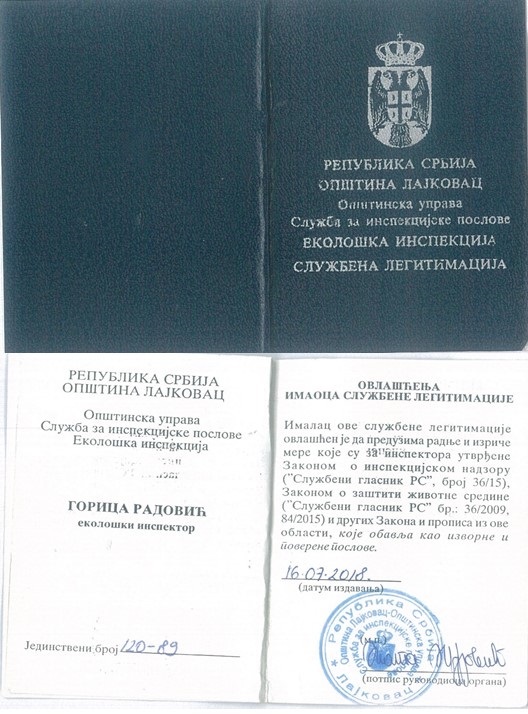 Сл. 10.1 Изглед службене легитимације инспектора10.6.1 Грађевинска инспекција- врши инспекцијски надзор над изградњом објеката за које одобрење за изградњу издаје општина;- врши надзор да ли предузеће,  друго правно лице, предузетник који гради објекат, лице које врши стручни надзор, односно лица која обављају поједине послове на пројектовању или грађењу објеката испуњавају прописане услове;- контролише да ли је за објекат који се гради, односно за извођење радова издата грађевинска дозвола и поднета пријава о почетку радова; - контролише да ли је градилиште обележено на прописан начин; -врши надзор да ли се објекат гради према техничкој документацији на основу које је издата грађевинска дозвола, односно техничкој документацији на основу које  је издато решење о пријави радова из чл. 145 Закона о планирању и изградњи; -контролише да ли извршени радови, материјал, опрема и инсталација који се уграђују одговарају прописаним стандардима, техничким нормативима и нормама квалитета;- проверава да ли је извођач радова предузео мере за безбедност објекта, суседних објеката, саобраћаја, околине и заштиту животне средине;- контролише да ли на објекту који се гради или је изграђен постоје недостаци који угрожавају безбедност његовог коришћења и околине;- подноси прекршајне пријаве, пријаве за привредни преступ и кривичне пријаве против физичких и правних лица која изградњу објекта не врше у складу са позитивним законским прописима;- проверава да ли извођач радова води грађевински дневник и књигу инспекције на прописан начин;- проверава да ли се у току грађења и коришћења објеката врше прописана осматрања и одржавање објекта;- проверава да ли је за објекат који се користи издата употребна дозвола.У вршењу инспекцијског надзора грађевински инспектор је овлашћен да доноси решења о уклањању објеката или његовог дела, налаже обуставу радова, доноси решења о забрани, као и да предузима друге мере прописане  законом.Послове контроле и надзора грађевинска инспекција обавља по службеној дужности или по захтеву странке.Жалбе на донета решења и закључке се подносе другостепеном органу – Министарству грађевинарства, саобраћаја и инфраструктуре РС Београд – Колубарски управни округ у Ваљеву. Уз жалбу се доставља  доказ о уплаћеној републичкој административној такси у износу од 460,00 динара, прималац: Република Србија,  која се уплаћује на рачун број: 840-742221843-57, са позивом на број: 97  30-055, са назнаком: републичка  административна такса такса и доказ о уплаћеној локалној административној такси у износу од 360,00 динара, прималац: општина Лајковац, која се уплаћује на рачун број: 840-742251843-73, са позивом на број: 30-055, са назнаком локалне административне таксе.Грађевинска инспекција  обавља и одређене послове на на основу одредаба Закона о озакоњењу објеката, односно  доноси решења којим се власницима наређује уклањање незаконито изграђених објеката. Наиме, по достављању записника Комисије за попис незаконито изграђених објеката, грађевинска инспекција доноси решења којима се власницима наређује уклањање незаконито изграђених објеката, и један  примерак решења доставља Одељењу за урбанизам, комунално-стамбене послове и заштиту животне средине. Власници незаконито изграђених објеката могу обавестити грађевинску инспекцију да имају незаконито изграђени објекат.10.6.2 Комунална инспекција - врши надзор у области комуналних делатности предвиђених законом и општим актима Скупштине општине,  и у складу с тим даје усмене и писмене налоге за отклањање утврђених недостатака, доноси решења у првом степену, закључке о принудном извршењу, спроводи поступак принудног извршења и подноси захтев за покретање прекршајног поступка, кривичног поступка и привредног преступа;-врши надзор над уређењем и одржавањем комуналних и других објеката, испоруке комуналних производа и пружања комуналних услуга, као и надзор над обављањем других комуналних делатности од локалног интереса који врши општинска управа општине Лајковац, и то: снабдевање водом за пиће, одвођење отпадних и атмосферских вода, дистрибуцију топлоте, изношење и депоновање отпадних материја, управљање комуналним отпадом, одржавање чистоће на површинама јавне намене, уређење и одржавање гробаља и начина сахрањивања, одржавање пијаца, делатност зоохигијене, контрола управљања јавним паркиралиштима, управљање пијацама, одржавање јавног превоза путника и других послова који се утврде као комуналне делатности од општег интереса,  функционисање и одржавање других комуналних делатности од локалног интереса;- доноси решења о предузимању потребних мера и радњи из своје надлежности,  Комунална инспекција врши  надзор над трговином ван продајног објекта, осим даљинске трговине, као и у погледу истицања и придржавања радног времена и истицања пословног имена.У вршењу инспекцијског надзора и у случају утврђивања повреде закона комунални инспектор је овлашћен да решењем изрекне следеће мере: - отклањање утврђене неправилности, - привремене забране промета одређене робе, односно вршења одређене услуге, - привремене забране обављања трговине ван пословног простора, - одузимања робе. Послове контроле и надзора комунална инспекција обавља по службеној дужности или по захтеву странке. Жалбе на донета Решења подносе се другостепеном органу – Општинском већу општине Лајковац. Уз жалбу је неопходно приложити и доказ о уплаћеној административној такси у износу од 360,00 динара која се уплаћује на рачун број: 840-742251843-73, са позивом на број: 97  30-055, са назнаком локална административна такса. 10.6.3. Еколошка инпекција - врши инспекцијски надзор над применом и спровођењем закона и других прописа донетих на основу закона, у области заштите ваздуха од загађивања у објектима за које дозволу за изградњу и почетак рада дају надлежни органи локалне самоуправе;- врши инспекцијски надзор над применом мера заштите од буке на територији општине, у стамбеним, занатским и комуналним објектима; - врши инспекцијски надзор за утврђивање испуњености прописаних услова заштите животне средине за почетак рада и обављања делатности радњи и предузећа; -врши инспекцијски надзор над активностима сакупљања и транспорта инертног и неопасног отпада, као и привременог складиштења инертног и неопасног отпада на локацији произвођача, односно власника отпада за које надлежни орган општине издаје дозволу у складу са Законом о управљању отпадом; - врши инспекцијски надзор над изворима нејонизујућих зрачења за које одобрење за изградњу и почетак рада издаје надлежни орган општине; - врши инспекцијски надзор над спровођењем мера непосредне заштите, очувања и коришћења заштићених природних добара на заштићеним подручјима који су актом општине проглашени заштићеним подручјима, вођење потребних евиденција у складу са законом;- врши инспекцијски надзор промета и коришћења нарочито опасних хемикалија за које дозволу издаје надлежни орган општине, - доноси решења и закључке, подноси захтеве за покретање прекршајног поступка, подноси пријаве за покретање поступка за привредни преступ и подноси кривичне пријаве.Послове контроле и надзора инспекција обавља по службеној дужности или по захтеву странке. Жалбе на донета решења се подносе другостепеном органу – Министру Министарства заштите животне средине. Уз жалбу је неопходно приложити и доказ о уплаћеној републичкој административној такси у износу од 460,00 динара, прималац: Република Србија,  која се уплаћује на рачун број: 840-742221843-57, са позивом на број: 97  30-055, са назнаком републичка  административна такса и доказ о уплаћеној локалној административној такси у износу од 360,00 динара, прималац: општина Лајковац, која се уплаћује на рачун број: 840-742251843-73, са позивом на број: 30-055, са назнаком локалне административне таксе.11. Преглед података о пруженим услугамаОпштинска управа општине Лајковац је у обавези да извештава о свом раду Скупштину општине, те се на првој седници Скупштине у текућој години за претходну годину разматра Извештај о раду Општинске управе. У Извештају о раду Општинске управе, у оквиру делокруга рада Општинске управе, регулисаног Одлуком о Општинској управи општине Лајковац, даје се приказ свих управних и стручних послова, као  и осталих  активности које су обављене по основним организационим јединицама Општинске управе.Уједно је у даљем тексту наведен  и преглед података о пруженим услугама по основним организационим јединицама Општинске управе, за период од 01.01.2018. године до 29.06.2018.године.11.1 Одељење за општу управу и друштвене делатности Преглед података о пруженим услугама- за период од 01.01.2021. године до 28.09.2021. годинеПослови личних стања грађана :Послови бирачког списка:Матични послови:11.2 Одељење за комунално-стамбене, грађевинске и урбанистичке послове Преглед података о пруженим услугама- за период од 01.01.2022. године до 21.10.2022. годинеГРАЂЕВИНСКЕ ДОЗВОЛЕ, РЕШЕЊА ИЗ ЧЛАНА 145. ЗАКОНА И ДР.у периоду 01.01.2022 до 21.10.2022. године.11.3 Одељење за привреду и имовинско правне пословеИМОВИНСКО-ПРАВНИ ПОСЛОВИ	у периоду 01.01.2021 до 28.09.2021. године	ЗАШТИТА ЖИВОТНЕ СРЕДИНЕ, ПОЉОПРИВРЕДАУ извештајном периоду од 01.01.2021 до 28.09.2021. године године Одељењу је поднето захтева.  У табели је приказана структура поднетих захтева:11.4 Служба за скупштинске послове Послови правне помоћи:Састав поднесака:   54 поднесака,Правни савети: око  120 правних савета,Обрасци: Обрасци појединих изјава, уз упутство, учињени су доступуним странкама, како би исте сами преузели и попунили. Дневно странке преузму око    0 образаца. Обрасци су формирани за изјаве сагласности родитеља за путовање млдб.деце са другим лицем/има, за изјаве сагласности пријаве пребивалишта, за изјаву сагласности једног родитеља другом у сврху исходовања личних и путних докумената за млдб.децу и др. Преглед података о пруженим услугама: од 01.01.2021. године- 29.09.2021.године10.5 Одељење за буџет и финансије – одсек за утврђивање и наплату јавних прихода Преглед података о пруженим услугама за период од 01.01.2022. године до 30.09.2022. годинеОдсек за контролу и утврђивање јавних прихода-донета Решења:ПРЕГЛЕД ЕВИДЕНТИРАНИХ ПОРЕСКИХ ПРИЈАВА ЗА ИМОВИНУ У ПЕРИОДУ од 01.01.2022.године до 30.09.2022. годинеПРЕГЛЕД УТВРЂЕНИХ ПОРЕСКИХ АКАТА У ПЕРИОДУ од 01.01.2022.године до 30.09.2022.2. Одсек за наплату јавних прихода - ДОНЕТА АКТА ПРЕГЛЕД ЗАДУЖЕЊА И НАПЛАТЕ У ПЕРИОДУ од  01.01.2022.године до 30.09.2022. године11.6 Служба за инспекцијске послове Преглед података о пруженим услугама за период од 01.01.2020.године до 22.10.2020.године                                                ГРАЂЕВИНСКА ИНСПЕКЦИЈА                                    КОМУНАЛНА ИНСПЕКЦИЈА                    ИНСПЕКЦИЈА ЗАШТИТЕ ЖИВОТНЕ СРЕДИНЕ 12. Подаци о приходима и расходима 12.1 Одлука о буџету општине Лајковац за 2021. годину – пречишћен текстОдлука о буџету општине Лајковац за 2021. годину може се погледати на сајту општине Лајковац12.1.1 Одлука о буџету општине Лајковац за 2022. годинуhttp://www.lajkovac.org.rs/wp-content/uploads/2022/07/ODLUKA-2022-DEO-1.pdfhttp://www.lajkovac.org.rs/wp-content/uploads/2022/07/ODLUKA-2022-DEO2.pdf12.1.2 Одлука о првом ребалансу буџета општине Лајковац за 2022. годинуhttp://www.lajkovac.org.rs/wp-content/uploads/2022/07/ODLUKA-O-REBALANSU-BUDZETA-OPSTINE-LAJKOVAC-ZA-2022.GODINU.pdf12.1.3 Одлука о другом ребалансу буџета општине Лајковац за 2022. годинуhttp://www.lajkovac.org.rs/wp-content/uploads/2022/10/%D0%9E%D0%B4%D0%BB%D1%83%D0%BA%D0%B0-%D0%BE-%D0%B4%D1%80%D1%83%D0%B3%D0%BE%D0%BC-%D1%80%D0%B5%D0%B1%D0%B0%D0%BB%D0%B0%D0%BD%D1%81%D1%83-%D0%B1%D1%83%D1%9F%D0%B5%D1%82%D0%B0-%D0%BE%D0%BF%D1%88%D1%82%D0%B8%D0%BD%D0%B5-%D0%9B%D0%B0%D1%98%D0%BA%D0%BE%D0%B2%D0%B0%D1%86-%D0%B7%D0%B0-2022.-%D0%B3%D0%BE%D0%B4%D0%B8%D0%BD%D1%83.pdf12.1.4 Одлука о завршном рачуну буџета општине Лајковац за 2021. годинуhttp://www.lajkovac.org.rs/wp-content/uploads/2022/07/ZAVRSNI-RACUN-OPSTNE-LAJKOVAC-ZA-2021.-GODINU.pdf12.2 Подаци о ревизији буџета Државна ревизорска институција је у току 2014. године извршила ревизију  финансијских извештаја завршног рачуна буџета и правилности  пословања општине  Лајковац за 2013. годину.Државна ревизорка институција је у току 2020. године извршила ревизију правилности и пословања општине Лајковац у делу који се односи на јавне набавке за 2018. и 2019. годину.Екстерна ревизија је у току 2022. године извршила ревизију  финансијских извештаја завршног рачуна буџета и правилности  пословања општине  Лајковац за 2021. годину.Извештај о ревизији правилности и пословања општине Лајковац у делу који се односи на јавне набавке за 2018. и 2019 годину13. Подаци о јавним набавкамаЗаконом о јавним набавкама („Службени гласник Републике Србије“ брoj 124/12, 14/15, 68/15 и 91/2019), уређен је поступак спровођења јавних набавки за органе који користе буџетска средства и који се сматрају наручиоцима.Наручилац, у смислу Закона о јавним набавкама је државни орган, је заједнички појам за јавног наручиоца и секторског наручиоца.Одредбе овог закона не примењују се на:1) набавку добара, услуга и спровођење конкурса за дизајн, чија је процењена вредност мања од 1.000.000 динара и набавку радова чија је процењена вредност мања од 3.000.000 динара;2) набавку добара, услуга и спровођење конкурса за дизајн, чија је процењена вредност мања од 15.000.000 динара, за потребе дипломатских мисија, дипломатско-конзуларних представништава и обављање других активности Републике Србије у иностранству, као и на набавку радова за те потребе чија је процењена вредност мања од 650.000.000 динара;3) набавку друштвених и других посебних услуга из члана 75. овог закона чија је процењена вредност мања од 15.000.000 динара када набавку спроводи јавни наручилац, односно мања од 20.000.000 динара када набавку спроводи секторски наручилац.У случају из става 1. овог члана примењују се начела овог закона на начин који је примерен околностима конкретне набавке.Чланом 88. Закона о јавним набавкама прописана је обавеза сваког Наручиоца да донесе годишњи план јавних набавки и да га објави на Порталу јавних набавки у року од 10 дана од дана доношења.Наручилац је обавезан да доставља Управи за јавне набавке кварталне извештаје о спроведеним поступцима и закљученим уговорима о јавним набавкама, као и спроведеним поступцима набавки на које се Закон не примењује. Квартални извештаји се израђују у апликативном софтверу, у форми прописаних образаца А, Б, В и Г, и достављају Управи за јавне набавке до: 10.априла, 10.јула, 10.октобра и 10.јануара.Подаци о јавним набавкама се у складу са законом, објављују на Порталу јавних набавки, као и на сајту општине Лајковац, у делу ЈАВНЕ НАБАВКЕ.13.1 Извештај о набавкама на које се закон не примењује за 2021. годину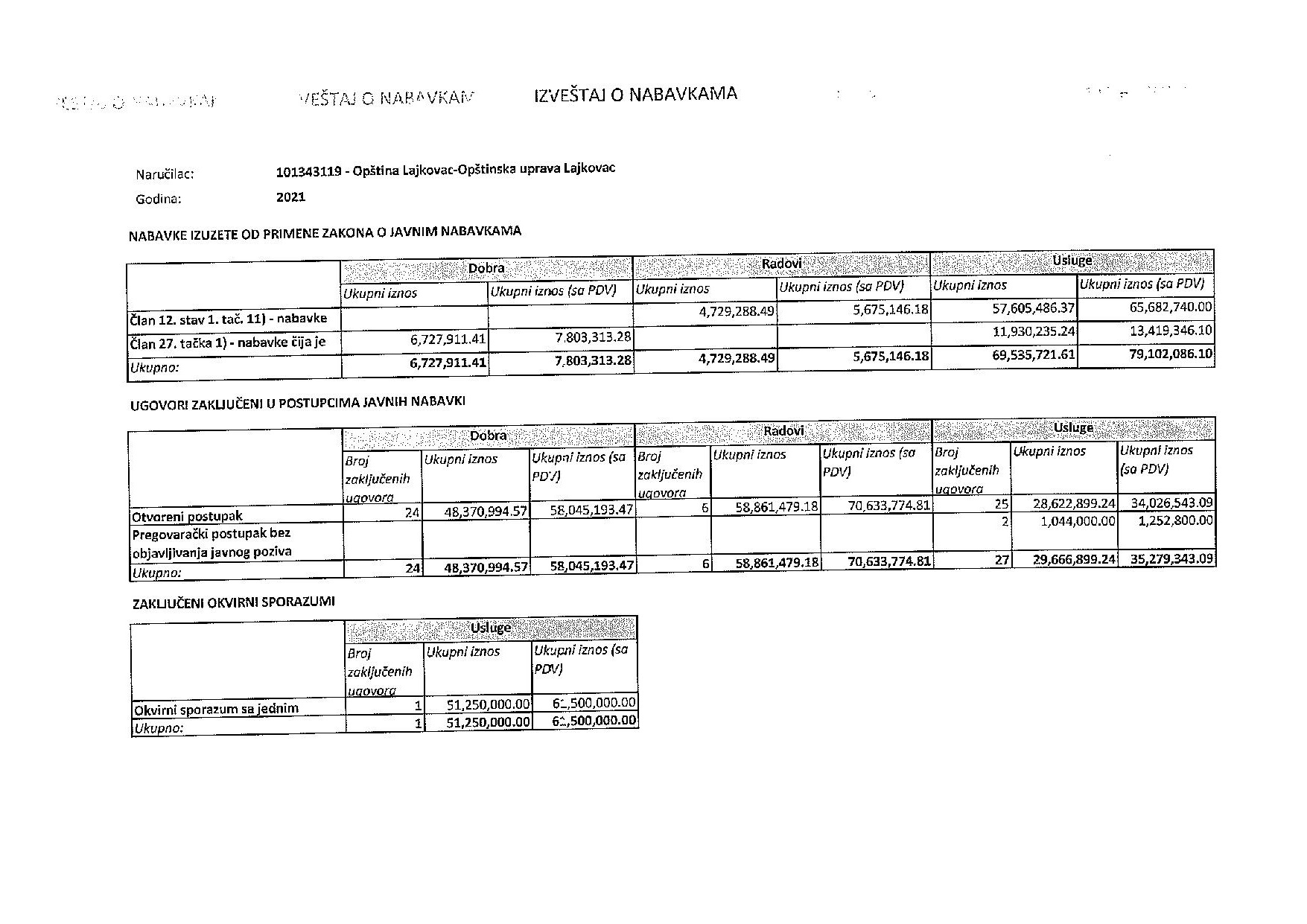 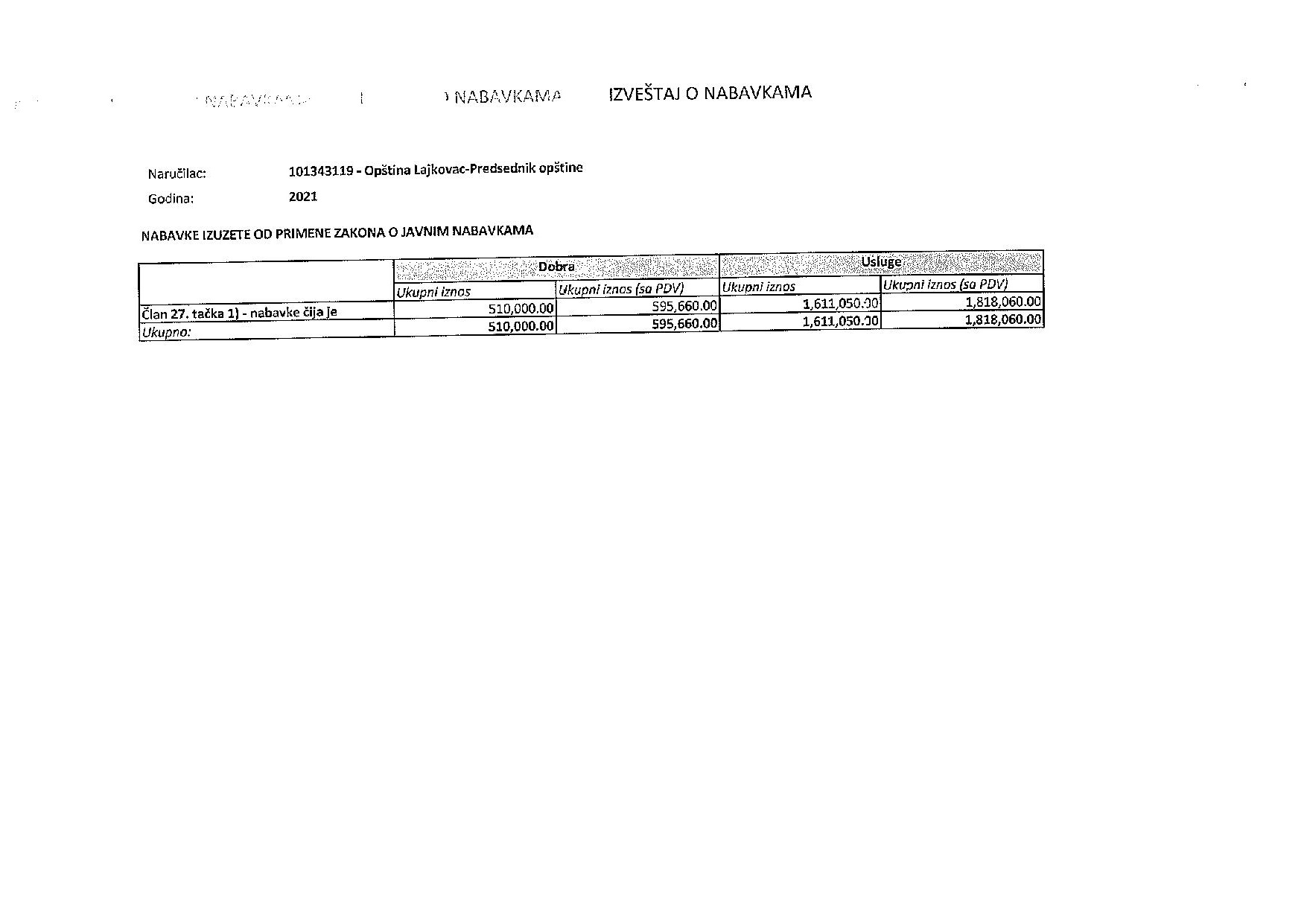 13.2 Измењена верзија плана јавних набавки за 2022. годину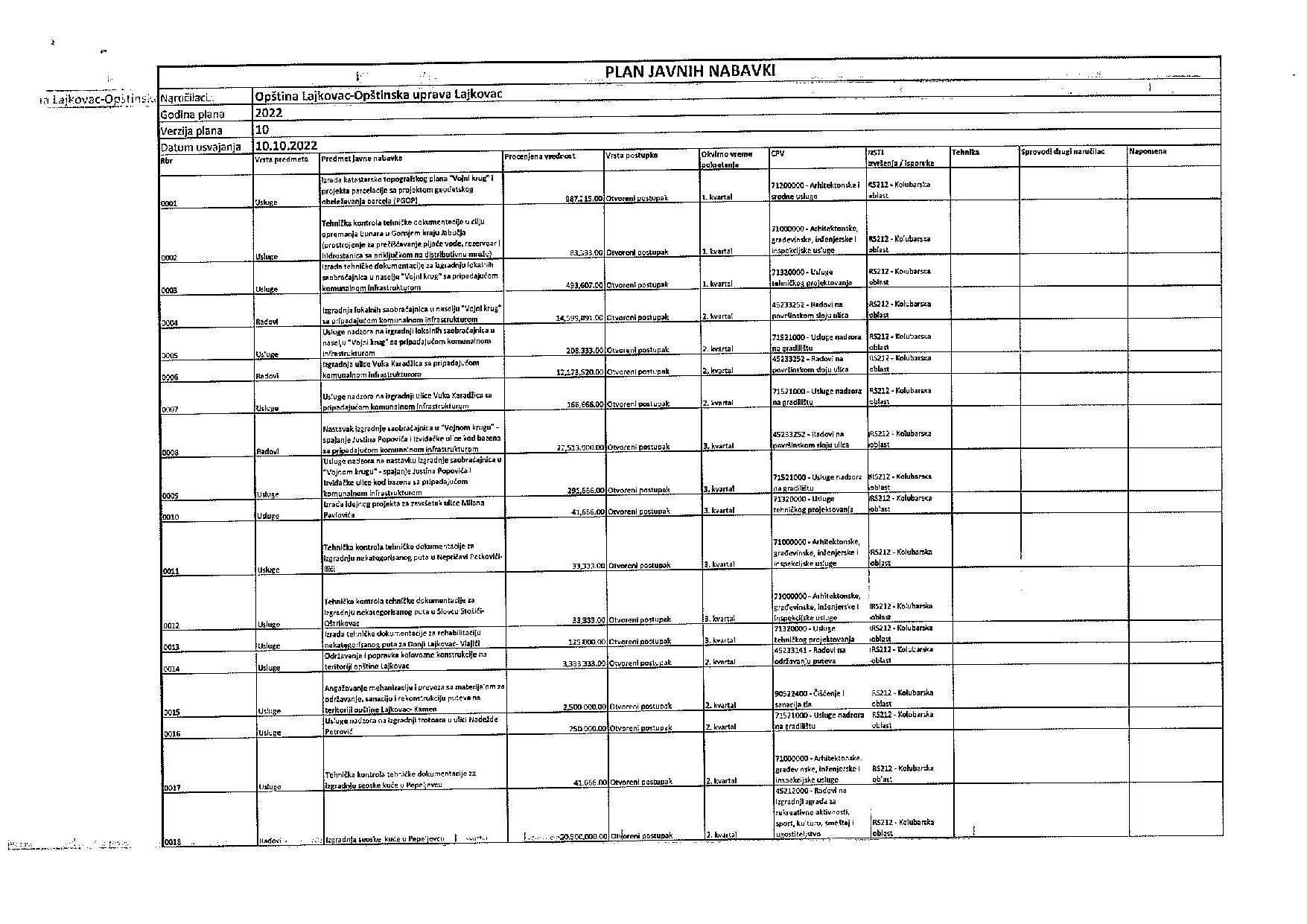 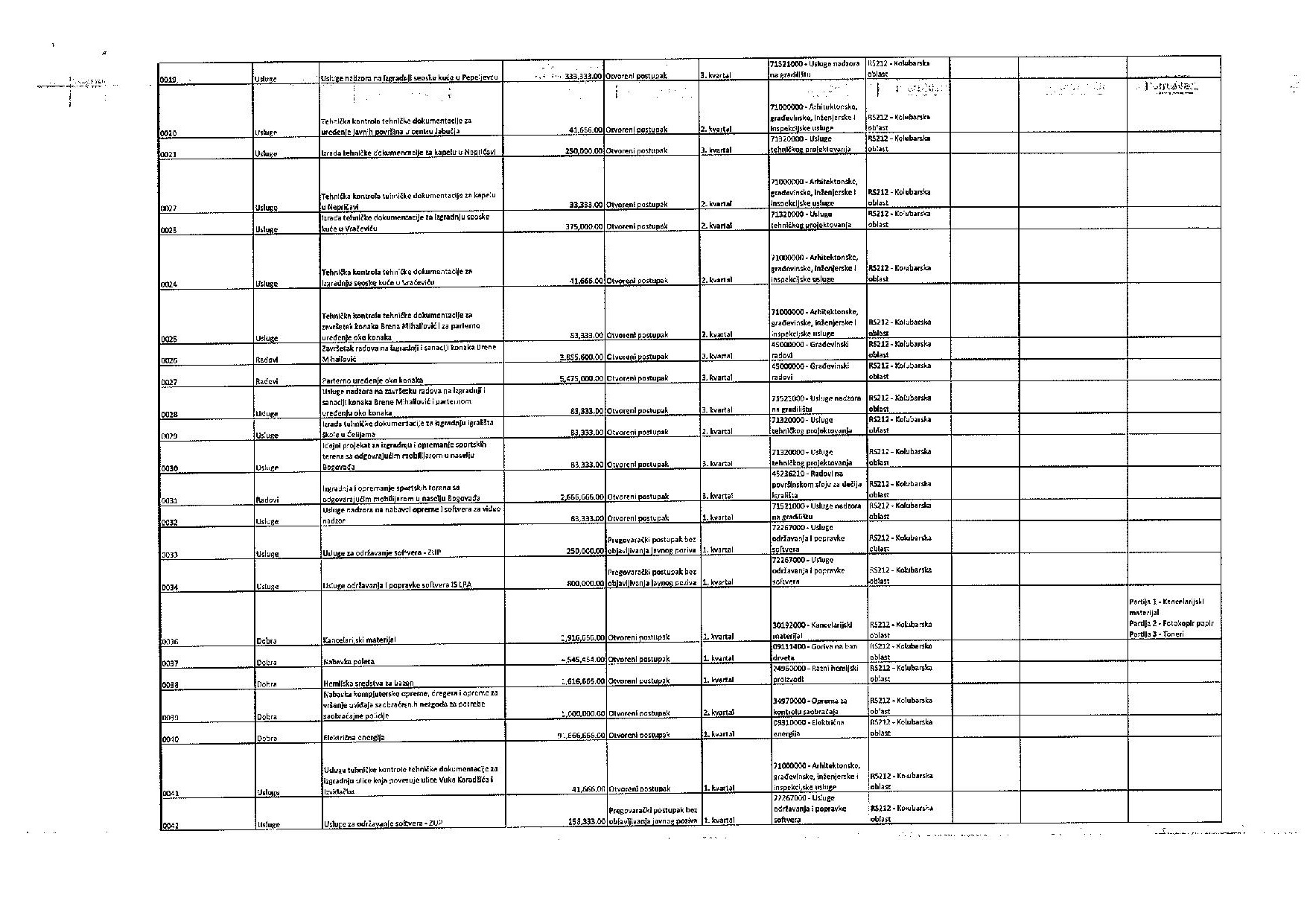 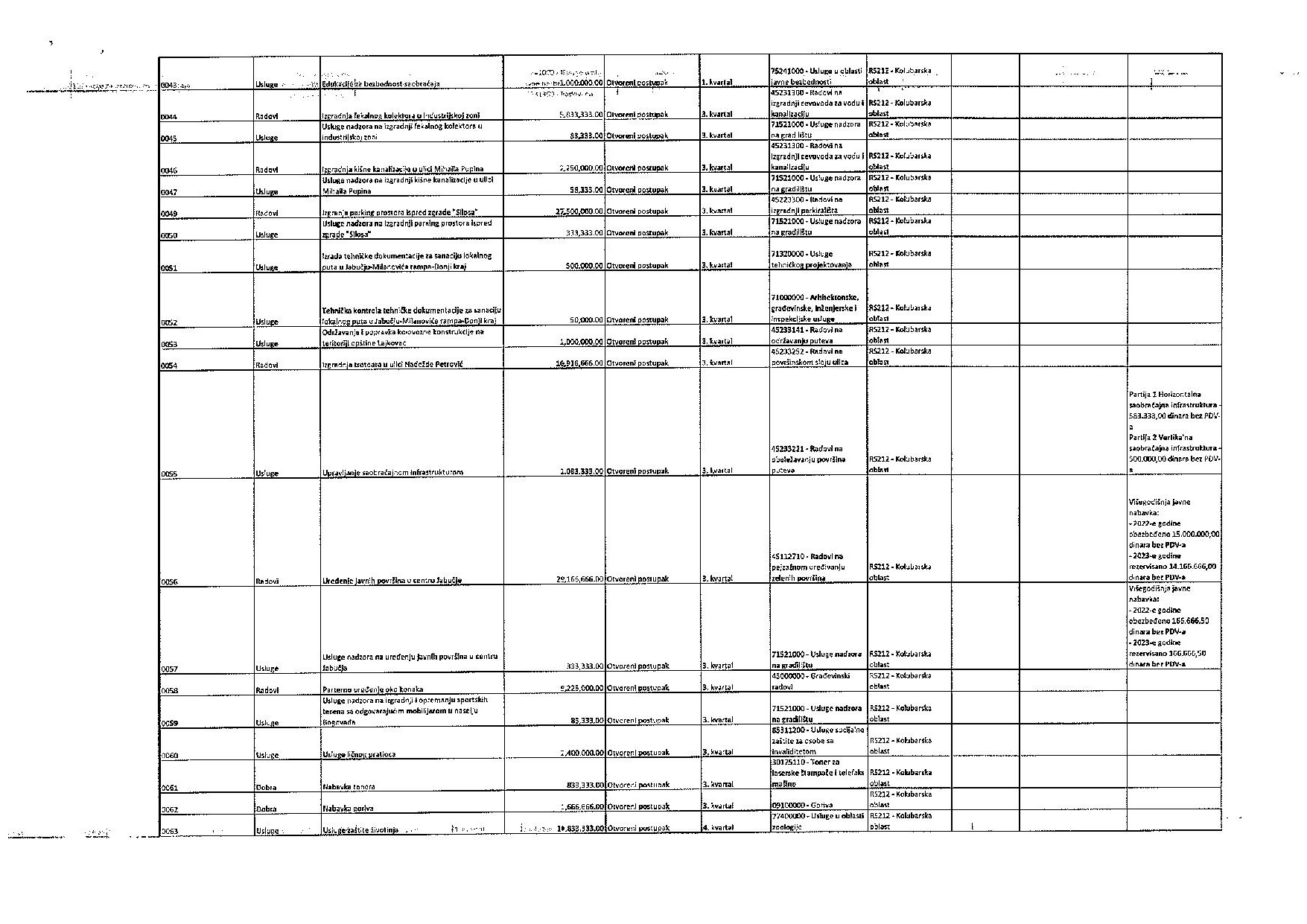 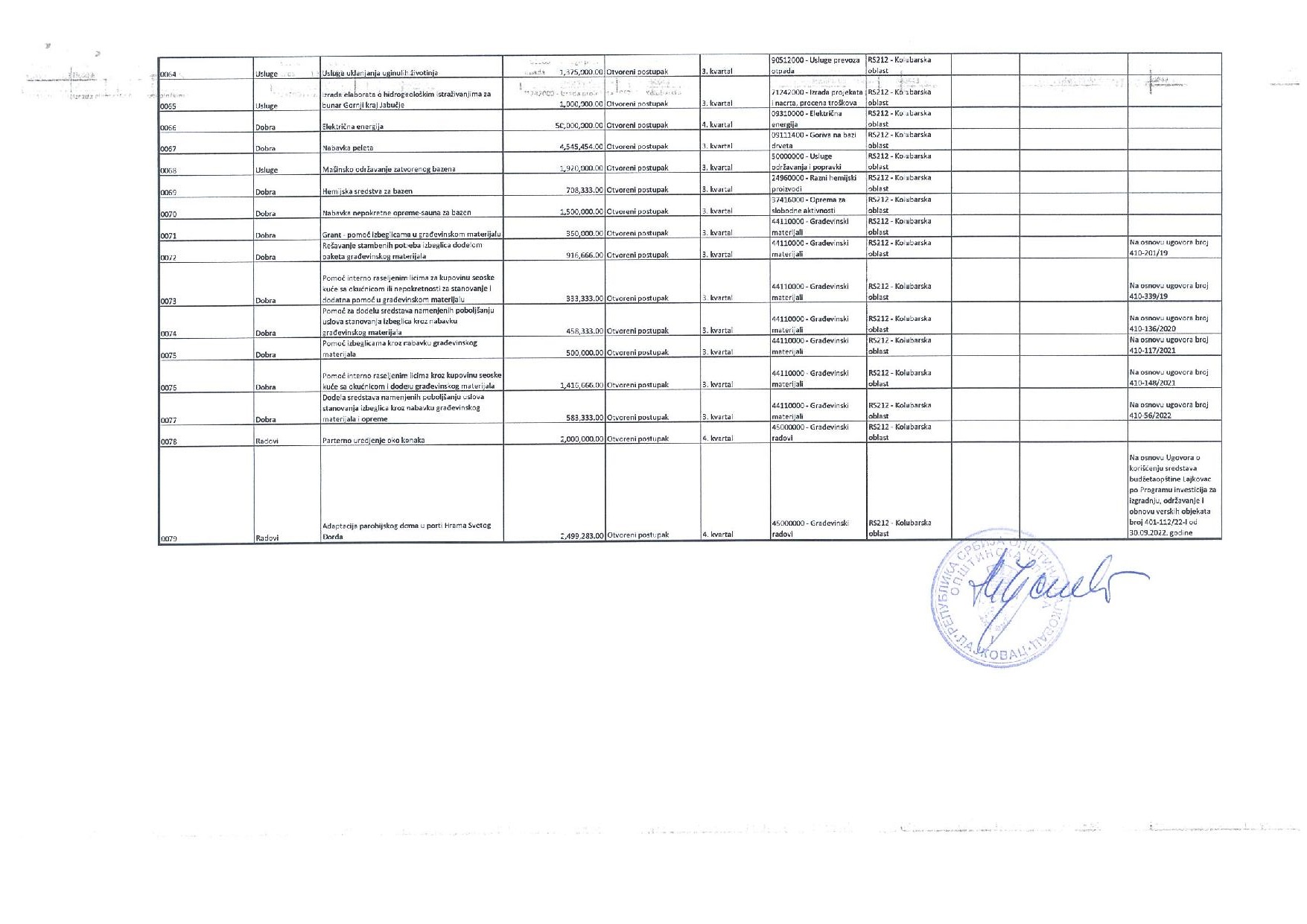 14. Подаци о државној помоћиИз буџета Општине Лајковац у 2019. и 2020. години издвајана су средства на име: субвенција, дотација, трансфера, пројеката и помоћи, на основу следећих прописа: Закон о буџетском систему ("Сл. гласник РС", бр. 54/09, 73/10, 101/10, 101/11, 93/12, 62/13, 63/13, 108/13, 142/14, 68/15 и др. закон и 103/15 и 99/16); Закон о локалној самоуправи ("Сл. гласник РС", бр. 129/07 и 83/14 и др. закон); Закон о финансирању политичких активности ("Сл. гласник РС", бр. 43/11 и 123/14); Закон о основама система образовања и васпитања ("Сл. гласник РС", бр. 72/09, 52/11, 5/13, 35/15 - аутентично тумачење, 68/15, 62/16 - одлука УС); Закон о здравственој заштити ("Сл. гласник РС", бр. 107/05, 72/09 - др. закон, 88/10, 99/10, 119/12, 45/13 - др. закон, 93/14, 96/96 и 106/15); Закон о јавним предузећима ("Сл. гласник РС", бр. 15/16).15. Подаци о исплаћеним платама, зарадама и другим примањима15.1 Преглед нето зарада запослених  - 2022 година16. Подаци о средствима рада Евиденција основних средстава на дан  31.12.2021. године – по контима17. Чување носача информацијаOргани  општине Лајковац поседују следеће врсте носача информација:-Носачи за информације у писаном облику;-Електронски носачи информација .Носачи информација чувају се у архиви, централној електронској бази података, полицама са регистраторима, заједничком серверу и појединачним рачунарима.Услови чувања носача информација одговарају прописима о канцеларијском пословању.Само запослени имају приступ носачима информација. Рачунари су заштићени од вируса.У Општинској управи се врши периодичан преглед испуњености услова за чување носача информација. Информације које су примљене у формалном облику (писаном облику или у облику фотографија, на CD-у и сл.) или су настале у раду органа Општине, подлежу аутоматској обради података, у складу са Упутством о канцеларијском пословању. Уредбом о канцеларијском пословању органа државне управе предвиђено је да канцеларијско пословање обухвата: примање, прегледање, распоређивање, евидентирање, достављање у рад и отпремање поште, административно-техничко обрађивање аката, архивирање и чување архивских предмета, излучивање безвредног регистратурског материјала и предају архивске грађе надлежном архиву, праћење ефикасности и ажурности рада органа државне управе. Информације (формалне), по правилу се чувају у изворном облику у писарници, односно у архивском депоу. Све формалне информације, било да су примљене или су настале у раду органа општине Лајковац, се скенирају како би биле доступне и након законски предвиђеног рока чувања. У архиви се чувају завршени (архивирани) предмети, евиденције о предметима, као и остали регистратурски материјали до предаје надлежном архиву или до његовог излучивања на основу писане сагласности. Све форме информација које су настале у раду органа општине Лајковац доступне су грађанима и правним лицима у складу са Законом о општем управном поступку када су у питању управни предмети, док се за остале информације примењују акти донети од стране Општинске управе. Такође, када је у питању приступ информацијама које се односе на рад органа општине Лајковац, странке се увек могу позвати и на Закон о слободном приступу информацијама од јавног значаја. 18. Врсте информација у поседу органа општинеВрсте информација које су настале у раду или у вези са радом и које се налазе у поседу органа општине Лајковац су:збирке прописа;статут, пословници; одлуке, решења, закључци;правилници, наредбе, упутства; програми, планови;препоруке, мишљења;извештаји, информације; потврде, сагласности, дописи, обавештења; закључени уговори;записници са седница Скупштине општине, Општинског већа и радних тела; службене белешке;захтеви, иницијативе, жалбе, приговори, представке;документа о буџету и извршењу буџета;документација о извршеним плаћањима;документа о платама и разним примањима;документа о опреми које органи општине користе у раду;документа о статусу и раду запослених;документа у вези са огласима за запошљавање;документација о спроведеним јавним набавкама;примљена електронска пошта; радне верзије докумената у припреми, нацрти и предлози прописа; друга акта у складу са прописима.19. Врсте информација којима органи општине омогућавају приступУ начелу, све врсте информација, које су садржане у неком документу, којим располажу органи општине Лајковац, које су настале у раду или у вези са радом органа општине Инђија и које су побројане у поглављу 18. овог Информатора могу се добити на основу захтева за приступ информацијама.Приступ информацијама може бити ускраћен или ограничен у вези са следећим врстама информација и из следећих разлога:Ако је тражена информација већ објављена и јавно доступна, поступиће се у складу са чланом 10. Закона о слободном приступу информацијама од јавног значаја тако што ће  се подносиоцу захтева, орган власти у одговору на захтев означити носач информације;Захтеви могу бити делимично или потпуно одбијени на основу члана 14. Закона о слободном приступу информацијама. Подносиоцу захтева, у начелу, неће бити омогућен приступ у личне податке, а биће омогућен у делове документа који преостају када се из њега издвоје информације које се штите по овом основу, на начин предвиђен чл. 12 Закона о слободном приступу информацијама.Подаци о другим поднетим захтевима за приступ информацијама (ускратити ће се податак о имену и презимену жалиоца, адреси и другим контактима, као и личне податке других лица која се помињу у жалби).Подаци о запосленим лицима (ускратити ће се приступ њиховим личним подацима нпр. матични број, датум рођења, кућна адреса и број телефона, националност, подаци о здравственом стању, социјалном статусу и сл).Подаци о исплатама (ускратити ће се поједине личне податке лица која добијају исплате из буџета - број рачуна у банци, матични број, адреса становања)Када се захтевом траже информације из неког предмета који је у поступку пред органом, процениће се да ли је нужно ускратити приступ информацији привремено, за време трајања поступка, ако би то могло угрозити даље вођење поступка.С обзиром на то да није у потпуности могуће унапред предвидети сваку ситуацију у којој би било оправдано ускратити приступ некој информацији, напомињемо да је могуће да се и у оквиру других категорија информација, осим оних које су изричито наведене у овом поглављу, нађу неки подаци у које би био ускраћен приступ на основу заштите приватности лица на која се ти подаци односе.Такође, Закон о слободном приступу информацијама од јавног значаја предвидео је могућност да се право на приступ информацијама ускрати уколико постоји претежнији интерес који се може супротставити  интересу тражиоца (јавности) да зна. Према одредбама члана 9. Закона о слободном приступу информацијама од јавног значаја тражиоцу се неће се омогућити  остваривање права на приступ информацијама од јавног значаја, ако би се тиме:1) угрозио живот, здравље, безбедност или које друго важно добро неког лица;2) угрозио, омео или отежао спречавање или откривање кривичног дела, оптужење за кривично дело, вођење предистражног поступка, вођење судског поступка, извршење пресуде или спровођење казне, вођење поступака у смислу закона којим је уређена заштита конкуренције, или који други правно уређени поступак, или фер поступање и правично суђење, до окончања поступка; 3) озбиљно угрозио одбрану земље, националну или јавну безбедност, међународне односе или прекршио правила међународног арбитражног права; 4) битно умањио способност државе да управља економским процесима у земљи, или битно отежао остварење оправданих економских интереса Републике Србије или угрoзиo или би мoгao угрoзити спрoвoђeњe мoнeтaрнe, девизне или фискалне пoлитикe, финaнсиjску стaбилнoст, упрaвљaњe дeвизним рeзeрвaмa, нaдзoр нaд финaнсиjским институциjaмa или издaвaњe нoвчaницa и кoвaнoг нoвaцa;5) учинио доступним информацију или документ за који је прописима или службеним актом заснованим на закону одређено да се чува као тајни податак или представља пословну или професионалну тајну, или податак добијен у поступку заступања за чије објављивање заступани није дао одобрење, у складу са законом којим се уређује рад правобранилаштва, а због чијег би одавања могле наступити тешке правне или друге последице по интересе заштићене законом који претежу над правом јавности да зна;6) повредио право интелектуалне или индустријске својине, угрозио заштиту уметничких, културних и природних добара;7) угрозио животну средину или ретке биљне и животињске врсте.20. Информације о подношењу захтева за приступ информацијама од јавног значајаОстваривање права на слободан приступ информацијама од јавног значаја регулисано је Законом о слободном приступу информацијама од јавног значаја („Службени гласник РС“ број 120/04, 54/07, 104/09, 36/10 и 105/21).Захтев за приступ информацијама од јавног значаја које се односе или су настале у вези са радом органа општине Лајковац и које се налазе на неком документу који је у поседу органа општине Лајковац, може се поднети на неки од следећих начина:•	у писаној форми на поштанску адресу: „Општинска управа општине Лајковац“, 14224 Лајковац, ул. Омладински трг бр.1,•	електронском поштом, на адресу: opstinalajkovac@gmail.com,  ksgodeljenjeopstinelajkovac@gmail.com•	усмено, на записник на шалтеру писарнице општине, од 07,00 до 15,00 часова;•	факсом, на тел. број:014/3433-332У вези са подношењем захтева и остваривањем права на приступ информацијама, истиче се да:1.	Свако (нпр. домаће и страно, физичко и правно лице) може да поднесе захтев за приступ информацијама;2.	Захтев мора да садржи назив органа власти, име, презиме, односно назив и адресу тражиоца, као и што прецизнији опис информације која се тражи; 3.	У захтеву се не мора навести разлог тражења информације;4.	Право на приступ информацијама се може остварити тако што ће се тражити нешто од следећег: увид у документ који садржи потпуну и тачну информацију, копија документа на којем се информација налази, обавештење о томе да ли орган поседује информацију, обавештење о томе да ли је информација иначе доступна;У вези са остваривањем овог права могуће је наплатити само трошкове умножавања и упућивања копије документа који садржи тражену информацију, а не и друге евентуалне трошкове које орган има у вези са поступањем по захтеву. Трошкови се могу наплатити у складу са Уредбом и Трошковником који је утврдила Влада Србије. Информација од јавног значајаИнформација од јавног значаја, у смислу овог закона, јесте информација којом располаже орган јавне власти, настала у раду или у вези са радом органа јавне власти, садржана у одређеном документу, а односи се на све оно о чему јавност има оправдан интерес да зна.Да би се нека информација сматрала информацијом од јавног значаја није битно да ли је извор информације орган јавне власти или које друго лице, није битан носач информација на коме се налази документ који садржи информацију, датум настанка информације, начин сазнавања информације, нити су битна друга слична својства информације.Право на приступ информацијама од јавног значајаСвако има право да му буде саопштено да ли орган власти поседује одређену информацију од јавног значаја, односно да ли му је она иначе доступна.Свако има право да му се информација од јавног значаја учини доступном тако што ће му се омогућити увид у документ који садржи информацију од јавног значаја, право на копију тог документа, као и право да му се на захтев копија документа упути поштом, факсом, електронском поштом или на други начин.Подношење захтева за обавештење, увид, издавање копије и упућивање Подношење захтева писаним путем.Тражилац подноси писмени захтев органу власти за остваривање права на приступ информацијама од јавног значаја.Захтев мора садржати назив органа власти, име, презиме и адресу тражиоца, као и што прецизнији опис информације која се тражи. Захтев може садржати и друге податке који олакшавају проналажење тражене информације. Тражилац не мора навести разлоге за захтев. Ако захтев није уредан, овлашћено лице органа власти дужно је да, без надокнаде, поучи тражиоца како да те недостатке отклони, односно да достави тражиоцу упутство о допуни. Ако тражилац не отклони недостатке у одређеном року, односно у року од 15 дана од дана пријема упутства о допуни, а недостаци су такви да се по захтеву не може поступати, орган власти донеће закључак о одбацивању захтева као неуредног.                Подношење захтева усменим путем  Приступ информацијама орган јавне власти дужан је да омогући и на основу усменог захтева тражиоца који се саопштава на записник, при чему се такав захтев уноси у посебну евиденцију и примењују се рокови као да је захтев поднет писмено.               	 Поступање по захтевуОрган власти је дужан да без одлагања, а најкасније у року од 15 дана од дана пријема захтева, односно уређеног захтева, тражиоца обавести о поседовању информације, стави му на увид документ који садржи потпуну и тачну тражену информацију, односно изда му или упути копију тог документа. Копија документа је упућена тражиоцу даном напуштања писарнице органа власти од кога је информација тражена односно даном упућивања електронске поште.Ако се захтев односи на информацију за коју се, на основу података који су наведени у захтеву, може претпоставити да је од значаја за заштиту живота или слободе неког лица, односно за угрожавање или заштиту здравља становништва или животне средине, орган власти мора да обавести тражиоца о поседовању те информације, да му стави на увид документ који садржи потпуну и тачну тражену информацију, односно да му изда копију тог документа најкасније у року од 48 сати од пријема захтева.Ако орган власти утврди да се захтев односи на информације које су садржане у великом броју докумената, услед чега би поступање органа у року од 15 дана од дана пријема захтева било отежано, може, у року од седам дана од дана пријема уредног захтева, обавестити тражиоца о томе и понудити му да захтев прецизира или да оствари увид у документе пре него што одреди које су му копије докумената потребне.Ако орган власти није у могућности, из оправданих разлога, да у року од 15 дана од дана пријема захтева обавести тражиоца о поседовању информације, да му стави на увид документ који садржи тражену информацију, да му изда, односно упути копију тог документа, дужан је да, најкасније у року од седам дана од дана пријема уредног захтева, тражиоцу достави обавештење о разлозима због којих није у могућности да по захтеву поступи у року од 15 дана од дана пријема захтева и одреди накнадни рок, који не може бити дужи од 40 дана од дана пријема уредног захтева, у којем ће поступити по захтеву.Ако се захтев односи на увид, односно добијање копије документа који садржи информацију која представља тајни податак одређен од стране другог органа власти, орган власти ће у року од осам дана од дана пријема, захтев доставити органу власти који је одредио тајност податка на поступање по захтеву и о томе обавестити подносиоца захтева. Рок из овог члана за поступање по захтеву од стране органа власти који је одредио тајност податка почиње да тече од дана достављања.Ако се захтев односи на информацију која представља тајни податак чију тајност је одредио орган власти који одлучује о захтеву и ако орган власти утврди да су престали разлози због којих је податак одређен као тајни, донеће одлуку о престанку тајности податка, у складу са законом којим је уређено одређивање и заштита тајних података, и подносиоцу захтева омогућити приступ траженој информацији.Орган власти ће заједно са обавештењем о томе да ће тражиоцу ставити на увид документ који садржи тражену информацију, односно издати му копију тог документа, саопштити тражиоцу време, место и начин на који ће му информација бити стављена на увид, износ нужних трошкова израде копије документа, а у случају да не располаже техничким средствима за израду копије, упознаће тражиоца са могућношћу да употребом своје опреме изради копију.Увид у документ који садржи тражену информацију врши се у службеним просторијама органа власти.Тражилац може из оправданих разлога тражити да увид у документ који садржи тражену информацију изврши у друго време од времена које му је одредио орган од кога је информација тражена.Лицу које није у стању да без пратиоца изврши увид у документ који садржи тражену информацију, омогућиће се да то учини уз помоћ пратиоца.Ако удовољи захтеву, орган власти неће издати посебно решење, него ће о томе сачинити службену белешку.Ако орган власти одбије да у целини или делимично обавести тражиоца о поседовању информације, да му стави на увид документ који садржи тражену информацију, да му изда, односно упути копију тог документа, дужан је да без одлагања, а најкасније у року од 15 дана од пријема захтева, донесе решење о одбијању захтева и да то решење писмено образложи, као и да у решењу упути тражиоца на правна средства која може изјавити против таквог решења.Ако се захтев односи на информацију која представља тајни податак чију тајност је одредио орган власти који одлучује о захтеву, или информација представља пословну или професионалну тајну, у образложењу решења наводе ce и разлози за одређивање тајности и разлози због којих податак и даље треба да се чува као тајни, односно разлози због којих је податак одређен као пословна или професионална тajнa.Од обавеза поступања у складу са одредбама  члана 16. ) Закона о слободном приступу информацијама од јавног значаја,  ослобођено је правно лице из члана 3. тачка 10) закона,  које је све информације које се односе на активности финансиране средствима органа власти из члана 3. тач. 1) до 7) овог закона доставило органу који је финансирао те активности или органу власти надлежном за контролу тог финансирања.          НакнадаУвид у документ који садржи тражену информацију је бесплатан. Копија документа који садржи тражену информацију издаје се уз обавезу тражиоца да плати накнаду нужних трошкова израде те копије, а у случају упућивања и трошкове упућивања.Висина накнаде нужних трошкова прописана је Уредбом о висини накнаде нужних трошкова за издавање копије докумената на којима се налазе информације од јавног значаја („Службени гласник РС“ број 8/06).Од обавезе плаћања накнаде за издавање копије докумената који садржи тражену информацију су новинари, када копију документа захтевају ради обављања свог позива, удружења за заштиту људских права, када копију документа захтевају ради остваривања циљева удружења и сва лица када се тражена информација односи на угрожавање, односно заштиту здравља становништва и животне средине, осим у случајевима ако се ради о информацији која је већ објављена и доступна у земљи или на интернету.Стављање на увид и израда копије Увид у документ који садржи тражену информацију врши се употребом опреме којом располаже орган јавне власти, осим када тражилац захтева да увид изврши употребом сопствене опреме.Орган јавне власти издаје копију документа (фотокопију, аудио копију, видео копију, дигиталну копију и сл.) који садржи тражену информацију у облику у којем се информација налази, а када је то могуће, у облику у коме је тражена.Ако орган јавне власти не располаже техничким могућностима за израду копије документа, израдиће копију документа у другом облику.Ако орган власти располаже документом који садржи тражену информацију на језику на којем је поднет захтев, дужан је да тражиоцу стави на увид документ и изради копију на језику на којем је поднет захтев.Прослеђивање захтева повереникуКада орган власти не поседује документ који садржи тражену информацију, проследиће захтев Поверенку и обавестиће Повереника и тражиоца о томе у чијем се поседу, по његовом знању, документ налази.Поступање повереника по прослеђеном захтевуПо пријему захтева Повереник проверава да ли се документ који садржи тражену информацију на коју се захтев односи налази у поседу органа јавне власти који му је проследио захтев.Ако утврди да се документ не налази у поседу органа јавне власти који му је проследио захтев тражиоца, Повереник ће доставити захтев органу јавне власти који тај документ поседује, осим ако је тражилац одредио другачије, и о томе ће обавестити тражиода или ће тражиоца упутити на орган јавне власти у чијем поседу се налази тражена информација.Начин поступања одредиће Повереник у зависности од тога на који ће се начин ефикасније остварити права на приступ информацијама од јавног значаја. Ако Повереник достави захтев органу јавне власти, рок почиње да тече од дана достављања.          Одредбе поступкаНа поступак пред органом јавне власти примењују се одредбе закона којим се уређује општи управни поступак, а које се односе на решавање првостепеног органа.           Право на жалбу Тражилац може изјавити жалбу Поверенику ако:-	орган јавне власти одбаци или одбије затхев тражиоца, у року од 15 дана од дана када му је достављено решење или други акт; -	орган јавне власти, супротно члану 16. став 1 до 3. Закона о слободном приступу информацијама од јавног значаја, не одговори у прописаном року на захтев тражиоца; -	орган јавне власти, супротно члану 17. став 2. Закона о слободном приступу информацијама од јавног значаја, услови издавање копије документа који садржи 	тражену информацију уплатом накнаде која превазилази износ нужних трошкова израде те копије;-	орган јавне власти не стави на увид документ који садржи тражену информацију на начин предвиђен чланом 18. став 1. Закона о слободном приступу информацијама од јавног значаја; -	орган јавне власти не стави на увид документ који садржи тражену информацију, односно не изда копију тог документа на начин предвиђен чланом 18. став 4. Закона о слободном приступу информацијама од јавног значаја или -	орган јавне власти на други начин отежава или онемогућава тражиоцу остваривање права на слободан приступ информацијама од јавног значаја, супротно одредбама Закона о слободном приступу информацијама од јавног значаја.  Изјављивање жалбе: Жалба се изјављује Поверенику за информације од јавног значаја и заштиту података о личности у року од 15 дана од дана достављања решења или другог акта органа јавне власти на адресу: Повереник за инфорамције од јавног значаја и заштиту података о личности, Београд, ул. Булевар краља Александра бр. 15.З А Х Т Е Вза приступ информацији од јавног значаја	На основу члана 15. ст. 1. Закона о слободном приступу информацијама од јавног значаја („Службени гласник РС“, бр. 120/04, 54/07, 104/09, 36/10 и 105/21), од горе наведеног органа захтевам:*⁫ обавештење да ли поседује тражену информацију;⁫ увид у документ који садржи тражену информацију;⁫ копију документа који садржи тражену информацију;Копију документа, односно копије докумената који садрже тражену информацију захтевам да ми доставите:**	⁫ редовном поштом	⁫ електронском поштом	⁫ факсом	⁫ на други начин:***_________________________________________Овај захтев се односи на следеће информације:____________________________________________________________________________________________________________________________________________________________________________________________________________________________________________________________________________________________________________(навести што прецизнији опис информације која се тражи као и друге податке који олакшавају проналажење тражене информације)							  _____________________________________				                        Назив тражиоца информације/Име и презиме тражиоцаУ ________________,			                                                                                        __________________________________	                                   Адреса/седиште тражиоца информацијадана______202__ године	                              ____________________________________			                                                                   Други подаци за контакт (имејл/телефон)___________________________________Има и презиме законског заступника тражиоца****____________________________________							                     Потпис___________________________________________________________________________* У кућици означити која законска права на приступ информацијама желите да остварите.** У кућици означити начин достављања копије докумената.*** Када захтевате други начин достављања обавезно уписати који начин достављања захтевате.**** Уколико је тражилац информације правно лице или орган властиР. бр. Насељено местоКатастарска општина1.Варош ЛајковацЛајковац2.Село ЛајковацЛајковац3.ЈабучјеЈабучје4.ВрачевићВрачевић5.БајевацБајевац6.РубрибрезаРубрибреза7.ПепељевацПепељевац8.ЋелијеЋелије9.БоговађаБоговађа10.РатковацРатковац11.ПридворицаПридворица12. НепричаваНепричава13.СтепањеСтепање14.СловацСловац15.Мали БоракМали Борак16.СтрмовоСтрмово17.Доњи ЛајковацДоњи Лајковац18.СкобаљСкобаљ19. Маркова ЦркваМаркова ЦркваОпштински штаб за ванредне ситуације општине ЛајковацСавет за здавље општине ЛајковацКомисија за израду Годишњег програма заштите, уређења и коришћења пољопривредног земљиштаКомисија за утврђивање назива улица и трговаКомисија за именовање директора јавних предузећа чији је оснивач Општина ЛајковацСавет за борбу против наркоманијеЛокални савет за запошљавање општине ЛајковацКомисија за спровођење поступка прибављања и отуђења непокретности непосредном погодбом, давања у закуп ствари у јавној својини општине Лајковац и поступка јавног надметања и прикупљања писмених понудаКомисије за утврђивање основа и висине накнаде штете настале услед уједа паса луталица.Савет за социјално-економска питања, буџет и финансијеСавет за пољопривреду и селоСавет за међунационалне односеСавет за безбедностиКомисија за кадровска и административна питања и радне односеМандатно-имунитетска комисијаКомисија за родну равноправностДругостепена изборна комисијаКомисија за представке и жалбеКомисија за плановеРадна тела и комисије Р.бр.Име и презимеНазив политичке странке1.Ненад ЏајевићСНС2.Мирослав ЛукићСНС3.Никола ЖивковићСНС4.Мила Лончар МитровићСНС5.Драгана АнтонијевићСНС6.Милутин НишавићСНС7.Милош МилошевићСНС8.Зоран ВасиљевићСНС9.Весна АрсеновићСНС10.Загорка ШалипурСНС11.Зоран УрошевићСНС12.Дејан ИвковићСНС13.Вељко СретеновићСНС14.Ненад ЖивојиновићСНС15.Биљана ПетровићСНС16.Милета МирковићСНС17.Раша ФилиповићСНС18.Миломирка НесторовићСНС19.Милош ГрчићСНС20.Јована БркићСНС21.Дејан СрећковићСНС22.Радован ЈовичићСНС23.Војислав СтанисављевићСНС24.Слађана МилошевићСНС25.Биљана Гавриловић СНС26.Јагош ЛончарСПС-ЈС27.Владимир МарићСПС-ЈС28.Снежана ЈовичићСПС-ЈС29.Владимир БојичићСПС-ЈС30.Маријана КатићСПС-ЈС31.Ненад ОстојићСрп. странка Заветници32.Дејан АдамовићСрп. странка Заветници33.Дарко МилановићГ.Г. Српска десница34.Александар ШестовићИницијатива за Лајковац35.Михаило ЖивковићИницијатива за ЛајковацЛОКАЦИЈСКИ УСЛОВИЛОКАЦИЈСКИ УСЛОВИЛОКАЦИЈСКИ УСЛОВИРЕПУБЛИЧКА АДМИНИСТАРТИВНА ТАКСАОПШТИНСКА АДМИНИСТРАТИВНА ТАКСАЗа захтев320,00За локацијске условеу зависности од квадратутеобјекта по тарифном броју 6.Одлуке о ОАТГРАЂЕВИНСКЕ ДОЗВОЛЕГРАЂЕВИНСКЕ ДОЗВОЛЕРЕПУБЛИЧКА АДМИНИСТАРТИВНА ТАКСАРЕПУБЛИЧКА АДМИНИСТАРТИВНА ТАКСАЗа захтев320,00За решење о грађевинскојдозволи т. б. 1651) за објекат категорије А – 4702) за објекат категорије Б – 3.7703) за објекат категорије В – 5.6604) за објекат категорије Г – 5.660ВИСИНА НАКНАДЕ ЗА ЦЕОПВИСИНА НАКНАДЕ ЗА ЦЕОПЗа издавање и измену грађевинске дозволе за класе објеката из категорије А и Б3.000За издавање и измену грађевинске дозволе за класе објеката из категорије В и Г5.000ПРИВРЕМЕНЕ ГРАЂЕВИНСКЕ ДОЗВОЛЕПРИВРЕМЕНЕ ГРАЂЕВИНСКЕ ДОЗВОЛЕРЕПУБЛИЧКА АДМИНИСТАРТИВНА ТАКСАРЕПУБЛИЧКА АДМИНИСТАРТИВНА ТАКСАЗа захтев320,00За решење о привременој грађевинској дозволи т. б. 1651) за објекат категорије А – 4702) за објекат категорије Б – 3.7703) за објекат категорије В – 5.6604) за објекат категорије Г – 5.660ВИСИНА НАКНАДЕ ЗА ЦЕОПВИСИНА НАКНАДЕ ЗА ЦЕОПЗа издавање и измену привремене грађевинске дозволе 2.000РЕШЕЊЕ О ОДОБРЕЊУ ИЗВОЂЕЊА РАДОВА (ЧЛ. 145. ЗАКОНА О ПЛАНИРАЊУ И ИЗГРАДЊИ)РЕШЕЊЕ О ОДОБРЕЊУ ИЗВОЂЕЊА РАДОВА (ЧЛ. 145. ЗАКОНА О ПЛАНИРАЊУ И ИЗГРАДЊИ)РЕПУБЛИЧКА АДМИНИСТАРТИВНА ТАКСАРЕПУБЛИЧКА АДМИНИСТАРТИВНА ТАКСАЗа захтев320,00За решење о одобрењу извођења радова т. б. 165За решење о одобрењу извођења радова1) за објекат категорије А – 4702) за објекат категорије Б – 3.7703) за објекат категорије В – 5.6604) за објекат категорије Г – 5.660ВИСИНА НАКНАДЕ ЗА ЦЕОПВИСИНА НАКНАДЕ ЗА ЦЕОПЗа издавање и измену решења у складу са чланом 145. Закона о планирању и изградњи2.000ПОДНОШЕЊЕ ПРИЈАВЕ РАДОВАПОДНОШЕЊЕ ПРИЈАВЕ РАДОВАРЕПУБЛИЧКА АДМИНИСТАРТИВНА ТАКСАРЕПУБЛИЧКА АДМИНИСТАРТИВНА ТАКСАЗа потврду т. б. 171а1) за објекат категорије А – 9502) за објекат категорије Б – 4.7203) за објекат категорије В – 5.6604) за објекат категорије Г – 5.660ВИСИНА НАКНАДЕ ЗА ЦЕОПВИСИНА НАКНАДЕ ЗА ЦЕОПЗа пријаву 500ПОДНОШЕЊЕ ПРИЈАВЕ ЗАВРШЕТКА ИЗРАДЕ ТЕМЕЉАПОДНОШЕЊЕ ПРИЈАВЕ ЗАВРШЕТКА ИЗРАДЕ ТЕМЕЉАВИСИНА НАКНАДЕ ЗА ЦЕОПВИСИНА НАКНАДЕ ЗА ЦЕОПЗа потврду надлежног органа о пријему изјаве о завршетку израде темеља т. б. 1641) за објекат категорије А – 1.4202) за објекат категорије Б – 2.8303) за објекат категорије В – 3.7704) за објекат категорије Г – 3.770За пријаву500УПОТРЕБНА ДОЗВОЛАУПОТРЕБНА ДОЗВОЛАРЕПУБЛИЧКА АДМИНИСТАРТИВНА ТАКСАЗа захтев320,00За решење о употребној дозволи т. б. 1701) за објекат категорије А – 1.8902) за објекат категорије Б – 9.4503) за објекат категорије В – 18.8904) за објекат категорије Г – 18.890За издавање употребне дозволе за класе објеката из категорије А и Б1.000За издавање употребне дозволе за класе објеката из категорије В и Г2.000ЗОНАКОЕФИЦИЈЕНТ ЗОНЕЗОНА 10.01ЗОНА 20.009ЗОНА 30.008ЗОНА 40.005НАМЕНА ОБЈЕКТАКОЕФИЦИЈЕНТ НАМЕНЕ Пословни1.5Стамбени1Помоћни0.5Економски0.3НЕДОСТАЈУЋА КОМУНАЛНА ИНФРАСТРУКТУРАПРОЦЕНАТ УМАЊЕЊАГрађевинска парцела се не налази поред улице или асфалтног пута 20 %Водоводна фекална или кишна  мрежа20 %КласаЗахтеви поднети и решени број захтева 200Матична књига рођених –накнадни упис и исправка1201Промена личног имена17202Исправка грешке у матичној књизи венчаних0203Накнадни упис чињенице смрти 4класаУкупан број предмета- 2018. година  1041405208Бирачки списак840400208-2Бирачки списак-националне мањине 2005 Издати образци -2018. година  1Матична књига рођених 14792Матична књига рођених-Бечка конвенција 483Матична књига умрлих 4834Матична књига умрлих- Бечка конвенција45Матична књига венчаних 3766Матична књига венчаних-Бечка конвенција 20НАЗИВ ПРУЖЕНЕ УСЛУГЕ ОДНОСНО ЗАХТЕВА ЗА ОСТВАРИВАЊЕ ПРАВАБРОЈ ПОДНЕТИХ ЗАХТЕВАБРОЈ РЕШЕНИХ ЗАХТЕВАБРОЈ НЕРЕШЕНИХЗАХТЕВАБРОЈ УЛОЖЕНИХ ЖАЛБИБрој донетих решења по сл. дуж.Право на дечији додатак 1818010Право на накнаду зараде за време породиљског одсуства и неге детета4342000Једнократна помоћ незапосленим породиљама на територији општине Лајковац5959000Једнократна помоћ запосленим породиљама на територији општине Лајковац3939000Право на родитељски додатак110110000Регресирање трошкова вртића135135000Стицање својства ратног војног инвалида мирнодопског војног инвалида и остваривање права на личну инвалиднину00000Стицање својства цивилног инвалида рата и остваривање права на личну инвалиднину00000Право на породичну инвалиднину по палом борцу00000Право на породичну инвалиднину по умрлом војном инвалиду00000Право на увећану породичну инвалиднину00000Право на накнаду за време незапослености војног инвалида00000Право на борачки додатак 00001Право на ортопедски додатак00000Право на ортопедско помагало00000Право на негу и помоћ од стране другог лица00000Право на једнократну помоћ у случају смрти борца односно војног инвалида00000Право на статус борца33000Право на месечно новчано примање00001Право на коришћење паркинг места за особе са инвалидитетом00000Стицање својства енергетски заштићеног купца 2929000ИНФОРМАЦИЈА О ЛОКАЦИЈИ у периоду 01.01.2022 до 24.10.2022. годинеИНФОРМАЦИЈА О ЛОКАЦИЈИ у периоду 01.01.2022 до 24.10.2022. годинеБрој захтева46Решено42У раду4ЛОКАЦИЈСКИ УСЛОВИу периоду 01.01.2022 до 24.10.2022. годинеЛОКАЦИЈСКИ УСЛОВИу периоду 01.01.2022 до 24.10.2022. годинеБрој поднетих захтева4545Број решених захтева4141У раду44Врста захтеваБрој поднетих захтеваБрој решених предметаБрој закључка о одбацивањуУ радуГрађевинска дозвола3321120Решење из члана 145.2411130Употребна дозвола5230Пријава радова292900Пријава завршетка израде темеља8711Достављање техничке документације у погледу мере заштите од пожара, завршетка објекта у конструктивном смислу обезбеђење прикључења на инфраструктурну мрежу181080Остали поступци292900УКУПНО146134371ПРОЈЕКТИ ПАРЦЕЛАЦИЈЕ И ПРЕПАРЦЕЛАЦИЈЕу периоду 01.01.2021 до 28.09.2021. годинеПРОЈЕКТИ ПАРЦЕЛАЦИЈЕ И ПРЕПАРЦЕЛАЦИЈЕу периоду 01.01.2021 до 28.09.2021. годинеБрој поднетих захтева13Број решених захтева13У раду0УРБАНИСТИЧКИ ПРОЈЕКТИу периоду 01.01.2021 до 28.09.2021. годинеУРБАНИСТИЧКИ ПРОЈЕКТИу периоду 01.01.2021 до 28.09.2021. годинеБрој поднетих захтева1Број решених захтева1У раду0РЕШЕЊА О ОЗАКОЊЕЊУ у периоду 01.01.2021 до 28.09.2021. годинеРЕШЕЊА О ОЗАКОЊЕЊУ у периоду 01.01.2021 до 28.09.2021. годинеРешено42ОБРАЧУН ДОПРИНОСА ЗА УРЕЂИВАЊЕ ГРАЂЕВИНСКОГ ЗЕМЉИШТА
у периоду 01.01.2021 до 28.09.2021. годинеОБРАЧУН ДОПРИНОСА ЗА УРЕЂИВАЊЕ ГРАЂЕВИНСКОГ ЗЕМЉИШТА
у периоду 01.01.2021 до 28.09.2021. годинеОБРАЧУН ДОПРИНОСА ЗА УРЕЂИВАЊЕ ГРАЂЕВИНСКОГ ЗЕМЉИШТА
у периоду 01.01.2021 до 28.09.2021. годинеОБРАЧУН ДОПРИНОСА ЗА УРЕЂИВАЊЕ ГРАЂЕВИНСКОГ ЗЕМЉИШТА
у периоду 01.01.2021 до 28.09.2021. годинеОБРАЧУН ДОПРИНОСАБрој поднетих захтеваБрој предмета у радуБрој решених предметаОБРАЧУН ДОПРИНОСА16016Врста захтеваБрој поднетих захтеваБрој решених предметаУ радуПредлог за експропријацију403010Поступак одређивања накнаде502129Административни пренос440Право коришћења – конверзија000УКУПНО945539Број поднетих захтеваБрој предмета у радуБрој решених предметаПроцена утицаја на животну срединуI фаза202Процена утицаја на животну срединуIII фаза101Стратешка процена утицаја на животну срединуПотреба израде извештаја СП000Стратешка процена утицаја на животну срединуОцена извештаја СП000Стратешка процена утицаја на животну срединуМишљења101Дозвола за сакупљање, транпорт, складиштење, третман и одлагање отпадаДозвола за сакупљање, транпорт, складиштење, третман и одлагање отпада101ОСТАЛООСТАЛО000УКУПНОУКУПНО505ТУЖБАЖАЛБАСПОРАЗУМ.ПРЕДЛОГДР.ПРЕДЛОЗИДР.ПОДНЕСЦИ(ОПОМЕНАМОЛБА И ДР.)ПУНОМОЋИЗЈАВАКРИВ.ПРИЈАВАУГОВОРУКУПНО23124118240559Р.бр.Назив јавних приходаУтврђено решења  1.Порез на имовину:1.- физичка лица58301.- правна лица711.Укупно:59012.Комуналне таксе793.Накнада за заштиту и унапређење животне средине3.- физичка лица03.- правна лица248Укупно:248УКУПНО ДОНЕТИХ РЕШЕЊА:6228Р. Бр.Назив јавних приходаЕвидентирано пореских  пријава1.Порез на имовину:1.- физичка лица- поднете пореске пријаве12001.- правна лица- поднете пореске пријаве721.1.Укупно:1272Р. бр.Назив пореског актаБрој1.Позив за подношење пореских пријава302.Позив за учешће у канцеларијској пореској контроли203.Решене жалбе 04.Решење канцеларијске  контроле припис/отпис пореских обавеза605.Измењени књиговодствени налози за књижење приписа/отписа пореских обавеза654.Издавање преписа пореских решења150Укупно:325НАЗИВ АКТАНАЗИВ АКТАНАЗИВ АКТАУКУПАН БРОЈ АКТАОпоменеУКУПНОУКУПНО0Решења о забрани располагања на нов.сред. дужника-блокаде и забране на лична примања                                        Решења о забрани располагања на нов.сред. дужника-блокаде и забране на лична примања                                        физичка лица0Решења о забрани располагања на нов.сред. дужника-блокаде и забране на лична примања                                        Решења о забрани располагања на нов.сред. дужника-блокаде и забране на лична примања                                        правна лица и предузетници0Решење привремене мереРешење привремене мереРешење привремене мере0Прекид поступка принудне наплатеПрекид поступка принудне наплатеПрекид поступка принудне наплате0Пореска уверењаПореска уверењаПореска уверења165Решења о прекњижавању и повраћајуРешења о прекњижавању и повраћајуРешења о прекњижавању и повраћају44Решења о одлагању дугованог порезаРешења о одлагању дугованог порезаРешења о одлагању дугованог пореза9Записници о усаглашавањуЗаписници о усаглашавањуЗаписници о усаглашавању9Захтев за одлагање дугованог порезаЗахтев за одлагање дугованог порезаЗахтев за одлагање дугованог пореза9Измењени књиговодствени налози за књижење пореских обавезаИзмењени књиговодствени налози за књижење пореских обавезаИзмењени књиговодствени налози за књижење пореских обавеза65Решења о припису/отпису  пореске обавезе Решења о припису/отпису  пореске обавезе Решења о припису/отпису  пореске обавезе 65Издавање преписа прегледа стања по рачунима Издавање преписа прегледа стања по рачунима Издавање преписа прегледа стања по рачунима 950Решења по основу застарелости Решења по основу застарелости Решења по основу застарелости 9Жалбе-првостепена решењаЖалбе-првостепена решењаЖалбе-првостепена решења0Жалба прослеђене другостепеном органу решавањеЖалба прослеђене другостепеном органу решавањеЖалба прослеђене другостепеном органу решавање0Записници о учешћу у поступкуЗаписници о учешћу у поступкуЗаписници о учешћу у поступку0Писани одговори странциПисани одговори странциПисани одговори странци0Решење о укидању репрограмаРешење о укидању репрограмаРешење о укидању репрограма0Решење отпис камате – превремена отплатаРешење отпис камате – превремена отплатаРешење отпис камате – превремена отплата15Укупно донето акатаУкупно донето акатаУкупно донето аката1340Р.бр.Назив јавних приходаЗадужењеНаплаћено1.Укупно по свим рачунима јавних прихода40.848.466,7450.179.079,82Број предмета: Класификација По захтеву странке По службеној дужности Захтеви за покретање прекршајног поступка       Укупно 25421610227Број предмета: Класификација По захтеву странке По службеној дужности Налог за покретање прекршајног поступка Укупно 236/2362236Број предмета: Класификација По захтеву странке По службеној дужности Захтеви за покретање прекршајног поступка Укупно 501/45/45Основ давања2022Дотације политичким странкама441.612Остале дотације по закону (465)0.00Дотације Црвеном крсту1.365.000Дотације осталим невладиним организацијама100.000Дотације верским заједницама3.000.000Дотације спортским организацијама22.000.000Побољшање стандарда студената10.000.000Трансфери основним школама600.000Трансфери средњим школама47.457.532Трансфери Центру за социјални рад12.494.000Субвенције јавним нефинасијским предузећима и организацијама (451)17.959.600Накнаде за социјалну заштиту из буџета (ЦИР, НОР, кадровачка и домски смештај)42.219.579Накнаде за социјалну заштиту из буџета (бесплатне ужине)/Дотације за здравство2.500.000Подршка деци и породицама са децом оштећеном у развоју14.800.000Средства за два приправника у Општинској управи1.200.000,00ИЗАБРАНА И ПОСТАВЉЕНА ЛИЦАНЕТО ПЛАТА БЕЗ МИНУЛОГ РАДАПредседник општине102.448,03Заменик председника општине102.448,03ПРЕДСЕДНИК СКУПШТИНЕ-ЗАМЕНИК ПРЕДСЕДНИКА СКУПШТИНЕ-СЕКРЕТАР СКУПШТИНЕ88.332,60ЧЛАН ОПШТИНСКОГ ВЕЋА71.740,09НАЧЕЛНИК УПРАВЕ88.332,60ЗАПОСЛЕНИЗАПОСЛЕНИНЕКВАЛИФИКОВАНИ РАДНИК-ВОЗАЧ – КВ29.146,75РЕФЕРЕНТ34.340,54ВИШИ РЕФЕРЕНТ – IV СТЕПЕН37.791,68САРАДНИК- V И VI СТЕПЕН41.966,65МЛАЂИ САВЕТНИК50.322,70САВЕТНИК58.927,26САМОСТАЛНИ САВЕТНИК63.524,65ШЕФ ОДЕЉЕЊА, СЛУЖБИ69.892,65РУКОВОДИЛАЦ  ОДЕЉЕЊА69.892,65КонтоНазив контаНабавна вредност 31.12.2021.Исправка вредности 31.12.2021.Садашња вредност 31.12.2021.011111Стамбене зграде за јавне службенике36.148.986,136.617.814,6129.531.171,52011115Остале стамбене зграде32.707.000,0012.027.718,0020.679.282,00011118Остали стамбени простор960.000,00181.440,00778.560,00011121Болнице, Домови здрављаи др.9.350.000,00243.100,009.106.900,00011125Остале пословне зграде487.233.951,44116.255.048,62370.978.902,82011131Објекти за потребе образовања69.727.572,24688.873,7369.038.698,51011145Остали саобраћајни објекти2.608. 441.202,70992.847.623,211.615.593.579,49011151Водовод264.728.670,2830.334.454,15234.394.216,13011152Канализација497.960.548,1972.799.975,25425.160.572,93011155Остали облици водоводне инфраструктуре145.000.179,6026.481.564,76118.518.614,84011192Комуникациони и електрични водови4.182.129,40145.096,164.037.033,24011193Спортски и рекреациони објекти361.755.024,0914.715.080,42347.039.943,67011194Установе културе38.473.746,044.262.930,2434.210.815,80011211Опрема за копнени саобраћај15.272.111,1414.439.632,04832.479,10011221Канцеларијска опрема21.786.104,8818.944.949,462.841.155,44011222Рачунарска опрема12.546.261,109.315.227,553.231.033,55011223Комуникациона опрема2.818.843,281.442.961,511.375.881,77011224Електронска и фотографска опрема78.327.560,4449.445.047,7628.882.512,68011225Опрема за домаћинство и угоститељство5.632.882,203.751.317,711.881.564,49011241Опрема за заштиту животне средине17.739.547,1114.151.109,803.588.437,32011251Медицинска опрема288.360,00114.485,00173.875,00011253Мерни и контролни инструменти 1.040.026,00700.539,40339.486,60011264Опрема за спорт1.935.801,041.191.475,98744.325,06011281Опрема за јавну безбедност1.422.825,60838.103,13584.722,47011293Непокретна имовина104.080,0014.250,0089.830,00012112Вишегодишњи засади2.519.449,731.120.241,241.399.208,49014111Пољопривредно земљиште38.550,001.204,6937.345,31014112Грађевинско земљиште1.933.460,000,001.933.460,00014113Земљиште испод објекта4.888.610,000,004.888.610,00014114Спортски терени260.339.456,780,00260.339.456,78014115Остало земљиште973.621.931,150,00973.621.931,15014311Шуме622.626,000,00622.626,00015112Пословне зграде и други грађевински објекти у припреми54.302.007,050,0054.302.007,05015113Остала основна средства у припреми24.442.645,550,0024.442.645,55015114Водоводна инфраструктура у припреми47.876.657,380,0047.876.657,38015115Други објекти у припреми9.943.522,370,009.943.522,37015213Аванси за остала сред307.824,000,00307.824,00015215Аванси за друге објекте894,588,000,00894,588,00016111Компјутерски софтвер3.747.506,792.509.839,271.237.667,52016121Књижевна и уметничка дела288.484,000,00288.484,00016161Остала нематеријална основна средства 6.372.110,004.920.996,981.451.113,02016171Остала нематеријална имовина  53.827.008,7453.827.008,740,00УКУПНО:6.224.620.459,341.454.329.109,414.770.291.349,96